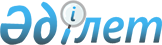 Ақтоғай ауданының кенттерінің, ауыл, ауылдық округтерінің 2024-2026 жылдарға арналған бюджеті туралыҚарағанды облысы Ақтоғай аудандық мәслихатының 2023 жылғы 26 желтоқсандағы № 110 шешімі.
      ЗҚАИ-ның ескертпесі!
      Осы шешім 01.01.2024 бастап қолданысқа енеді.
      Қазақстан Республикасының Бюджет кодексіне, Қазақстан Республикасының "Қазақстан Республикасындағы жергілікті мемлекеттік басқару және өзін-өзі басқару туралы" Заңына сәйкес, Ақтоғай аудандық мәслихаты ШЕШТІ:
      1. 2024 – 2026 жылдарға арналған Ақтоғай ауылының бюджеті 1, 2, 3 қосымшаларға сәйкес, оның ішінде 2024 жылға келесі көлемдерде бекітілсін:
      1) кірістер – 167526 мың теңге, оның ішінде:
      салықтық түсімдер – 18925 мың теңге;
      салықтық емес түсімдер – 260 мың теңге;
      негізгі капиталды сатудан түскен түсімдер – 692 мың теңге;
      трансферттердің түсімдері – 147649 мың теңге;
      2) шығындар – 175048 мың теңге;
      3) қаржы активтерімен операциялар бойынша сальдо – 0 мың теңге:
      қаржы активтерін сатып алу – 0 мың теңге;
      мемлекеттің қаржы активтерін сатудан түсетін түсімдер – 0 мың теңге;
      4) бюджет тапшылығы (профициті) – -7522 мың теңге;
      5) бюджет тапшылығын қаржыландыру (профицитін пайдалану) – 7522 мың теңге:
      қарыздар түсімі – 0 мың теңге;
      қарыздарды өтеу – 0 мың теңге;
      бюджет қаражатының пайдаланылатын қалдықтары – 7522 мың теңге.
      Ескерту. 1-тармақ жаңа редакцияда - Қарағанды облысы Ақтоғай аудандық мәслихатының 24.04.2024 № 147 шешімімен (01.01.2024 бастап қолданысқа енеді).


      2. 2024 – 2026 жылдарға арналған Сарышаған кентінің бюджеті 4, 5, 6 қосымшаларға сәйкес, оның ішінде 2024 жылға келесі көлемдерде бекітілсін:
      1) кірістер – 101010 мың теңге, оның ішінде:
      салықтық түсімдер – 19260 мың теңге;
      негізгі капиталды сатудан түскен түсімдер – 1693 мың теңге;
      трансферттердің түсімдері – 80057 мың теңге;
      2) шығындар – 106464 мың теңге;
      3) қаржы активтерімен операциялар бойынша сальдо – 0 мың теңге:
      қаржы активтерін сатып алу – 0 мың теңге;
      мемлекеттің қаржы активтерін сатудан түсетін түсімдер – 0 мың теңге;
      4) бюджет тапшылығы (профициті) – -5454 мың теңге;
      5) бюджет тапшылығын қаржыландыру (профицитін пайдалану) – 5454 мың теңге:
      қарыздар түсімі – 0 мың теңге;
      қарыздарды өтеу – 0 мың теңге;
      бюджет қаражатының пайдаланылатын қалдықтары – 5454 мың теңге.
      Ескерту. 2-тармақ жаңа редакцияда - Қарағанды облысы Ақтоғай аудандық мәслихатының 24.04.2024 № 147 шешімімен (01.01.2024 бастап қолданысқа енеді).


      3. 2024 – 2026 жылдарға арналған Шашубай кентінің бюджеті 7, 8, 9 қосымшаларға сәйкес, оның ішінде 2024 жылға келесі көлемдерде бекітілсін:
      1) кірістер – 104195 мың теңге, оның ішінде:
      салықтық түсімдер – 11628 мың теңге;
      салықтық емес түсімдер – 340 мың теңге;
      негізгі капиталды сатудан түсетін түсімдер – 1172 мың теңге;
      трансферттердің түсімдері – 91055 мың теңге;
      2) шығындар – 110048 мың теңге;
      3) қаржы активтерімен операциялар бойынша сальдо – 0 мың теңге:
      қаржы активтерін сатып алу – 0 мың теңге;
      мемлекеттің қаржы активтерін сатудан түсетін түсімдер – 0 мың теңге;
      4) бюджет тапшылығы (профициті) – -5853 мың теңге;
      5) бюджет тапшылығын қаржыландыру (профицитін пайдалану) – 5853 мың теңге:
      қарыздар түсімі – 0 мың теңге;
      қарыздарды өтеу – 0 мың теңге;
      бюджет қаражатының пайдаланылатын қалдықтары – 5853 мың теңге.
      Ескерту. 3-тармақ жаңа редакцияда - Қарағанды облысы Ақтоғай аудандық мәслихатының 24.04.2024 № 147 шешімімен (01.01.2024 бастап қолданысқа енеді).


      4. 2024 – 2026 жылдарға арналған Абай ауылдық округінің бюджеті 10, 11, 12 қосымшаларға сәйкес, оның ішінде 2024 жылға келесі көлемдерде бекітілсін:
      1) кірістер – 39510 мың теңге, оның ішінде:
      салықтық түсімдер – 600 мың теңге;
      трансферттердің түсімдері – 38910 мың теңге;
      2) шығындар – 39510 мың теңге;
      3) қаржы активтерімен операциялар бойынша сальдо – 0 мың теңге:
      қаржы активтерін сатып алу – 0 мың теңге;
      мемлекеттің қаржы активтерін сатудан түсетін түсімдер – 0 мың теңге;
      4) бюджет тапшылығы (профициті) – 0 мың теңге;
      5) бюджет тапшылығын қаржыландыру (профицитін пайдалану) – 0 мың теңге:
      қарыздар түсімі – 0 мың теңге;
      қарыздарды өтеу – 0 мың теңге;
      бюджет қаражатының пайдаланылатын қалдықтары – 0 мың теңге.
      Ескерту. 4-тармақ жаңа редакцияда - Қарағанды облысы Ақтоғай аудандық мәслихатының 24.04.2024 № 147 шешімімен (01.01.2024 бастап қолданысқа енеді).


      5. 2024 – 2026 жылдарға арналған Айыртас ауылдық округінің бюджеті 13, 14, 15 қосымшаларға сәйкес, оның ішінде 2024 жылға келесі көлемдерде бекітілсін:
      1) кірістер – 59594 мың теңге, оның ішінде:
      салықтық түсімдер – 4651 мың теңге;
      трансферттердің түсімдері – 54943 мың теңге;
      2) шығындар – 73147 мың теңге;
      3) қаржы активтерімен операциялар бойынша сальдо – 0 мың теңге:
      қаржы активтерін сатып алу – 0 мың теңге;
      мемлекеттің қаржы активтерін сатудан түсетін түсімдер – 0 мың теңге;
      4) бюджет тапшылығы (профициті) – -13553 мың теңге;
      5) бюджет тапшылығын қаржыландыру (профицитін пайдалану) – 13553 мың теңге:
      қарыздар түсімі – 0 мың теңге;
      қарыздарды өтеу – 0 мың теңге;
      бюджет қаражатының пайдаланылатын қалдықтары – 13553 мың теңге.
      Ескерту. 5-тармақ жаңа редакцияда - Қарағанды облысы Ақтоғай аудандық мәслихатының 24.04.2024 № 147 шешімімен (01.01.2024 бастап қолданысқа енеді).


      6. 2024 – 2026 жылдарға арналған Жидебай ауылдық округінің бюджеті 16, 17, 18 қосымшаларға сәйкес, оның ішінде 2024 жылға келесі көлемдерде бекітілсін:
      1) кірістер – 41799 мың теңге, оның ішінде:
      салықтық түсімдер – 3751 мың теңге;
      трансферттердің түсімдері – 38048 мың теңге;
      2) шығындар – 47701 мың теңге;
      3) қаржы активтерімен операциялар бойынша сальдо – 0 мың теңге:
      қаржы активтерін сатып алу – 0 мың теңге;
      мемлекеттің қаржы активтерін сатудан түсетін түсімдер – 0 мың теңге;
      4) бюджет тапшылығы (профициті) – -5902 мың теңге;
      5) бюджет тапшылығын қаржыландыру (профицитін пайдалану) – 5902 мың теңге:
      қарыздар түсімі – 0 мың теңге;
      қарыздарды өтеу – 0 мың теңге;
      бюджет қаражатының пайдаланылатын қалдықтары – 5902 мың теңге.
      Ескерту. 6-тармақ жаңа редакцияда - Қарағанды облысы Ақтоғай аудандық мәслихатының 24.04.2024 № 147 шешімімен (01.01.2024 бастап қолданысқа енеді).


      7. 2024 – 2026 жылдарға арналған Кежек ауылдық округінің бюджеті 19, 20, 21 қосымшаларға сәйкес, оның ішінде 2024 жылға келесі көлемдерде бекітілсін:
      1) кірістер – 40791 мың теңге, оның ішінде:
      салықтық түсімдер – 8488 мың теңге;
      трансферттердің түсімдері – 32303 мың теңге;
      2) шығындар – 43253 мың теңге;
      3) қаржы активтерімен операциялар бойынша сальдо – 0 мың теңге:
      қаржы активтерін сатып алу – 0 мың теңге;
      мемлекеттің қаржы активтерін сатудан түсетін түсімдер – 0 мың теңге;
      4) бюджет тапшылығы (профициті) – -2462 мың теңге;
      5) бюджет тапшылығын қаржыландыру (профицитін пайдалану) – 2462 мың теңге:
      қарыздар түсімі – 0 мың теңге;
      қарыздарды өтеу – 0 мың теңге;
      бюджет қаражатының пайдаланылатын қалдықтары – 2462 мың теңге.
      Ескерту. 7-тармақ жаңа редакцияда - Қарағанды облысы Ақтоғай аудандық мәслихатының 24.04.2024 № 147 шешімімен (01.01.2024 бастап қолданысқа енеді).


      8. 2024 – 2026 жылдарға арналған Қарабұлақ ауылдық округінің бюджеті 22, 23, 24 қосымшаларға сәйкес, оның ішінде 2024 жылға келесі көлемдерде бекітілсін:
      1) кірістер – 43240 теңге, оның ішінде:
      салықтық түсімдер – 3460 мың теңге;
      негізгі капиталды сатудан түсетін түсімдер – 600 мың теңге;
      трансферттердің түсімдері – 39180 мың теңге;
      2) шығындар – 44523 мың теңге;
      3) қаржы активтерімен операциялар бойынша сальдо – 0 мың теңге:
      қаржы активтерін сатып алу – 0 мың теңге;
      мемлекеттің қаржы активтерін сатудан түсетін түсімдер – 0 мың теңге;
      4) бюджет тапшылығы (профициті) – -1283 мың теңге;
      5) бюджет тапшылығын қаржыландыру (профицитін пайдалану) – 1283 мың теңге:
      қарыздар түсімі – 0 мың теңге;
      қарыздарды өтеу – 0 мың теңге;
      бюджет қаражатының пайдаланылатын қалдықтары – 1283 мың теңге.
      Ескерту. 8-тармақ жаңа редакцияда - Қарағанды облысы Ақтоғай аудандық мәслихатының 24.04.2024 № 147 шешімімен (01.01.2024 бастап қолданысқа енеді).


      9. 2024 – 2026 жылдарға арналған Қараменде би ауылдық округінің бюджеті 25, 26, 27 қосымшаларға сәйкес, оның ішінде 2024 жылға келесі көлемдерде бекітілсін:
      1) кірістер – 35479 мың теңге, оның ішінде:
      салықтық түсімдер – 2022 мың теңге;
      трансферттердің түсімдері – 33457 мың теңге;
      2) шығындар – 37544 мың теңге;
      3) қаржы активтерімен операциялар бойынша сальдо – 0 мың теңге:
      қаржы активтерін сатып алу – 0 мың теңге;
      мемлекеттің қаржы активтерін сатудан түсетін түсімдер – 0 мың теңге;
      4) бюджет тапшылығы (профициті) – -2065 мың теңге;
      5) бюджет тапшылығын қаржыландыру (профицитін пайдалану) – 2065 мың теңге:
      қарыздар түсімі – 0 мың теңге;
      қарыздарды өтеу – 0 мың теңге;
      бюджет қаражатының пайдаланылатын қалдықтары – 2065 мың теңге.
      Ескерту. 9-тармақ жаңа редакцияда - Қарағанды облысы Ақтоғай аудандық мәслихатының 24.04.2024 № 147 шешімімен (01.01.2024 бастап қолданысқа енеді).


      10. 2024 – 2026 жылдарға арналған Қусақ ауылдық округінің бюджеті 28, 29, 30 қосымшаларға сәйкес, оның ішінде 2024 жылға келесі көлемдерде бекітілсін:
      1) кірістер – 47389 мың теңге, оның ішінде:
      салықтық түсімдер – 11409 мың теңге;
      трансферттердің түсімдері – 35980 мың теңге;
      2) шығындар – 56626 мың теңге;
      3) қаржы активтерімен операциялар бойынша сальдо – 0 мың теңге:
      қаржы активтерін сатып алу – 0 мың теңге;
      мемлекеттің қаржы активтерін сатудан түсетін түсімдер – 0 мың теңге;
      4) бюджет тапшылығы (профициті) – -9237 мың теңге;
      5) бюджет тапшылығын қаржыландыру (профицитін пайдалану) – 9237 мың теңге:
      қарыздар түсімі – 0 мың теңге;
      қарыздарды өтеу – 0 мың теңге;
      бюджет қаражатының пайдаланылатын қалдықтары – 9237 мың теңге.
      Ескерту. 10-тармақ жаңа редакцияда - Қарағанды облысы Ақтоғай аудандық мәслихатының 24.04.2024 № 147 шешімімен (01.01.2024 бастап қолданысқа енеді).


      11. 2024 – 2026 жылдарға арналған Қызыларай ауылдық округінің бюджеті 31, 32, 33 қосымшаларға сәйкес, оның ішінде 2024 жылға келесі көлемдерде бекітілсін:
      1) кірістер – 47322 мың теңге, оның ішінде:
      салықтық түсімдер – 2008 мың теңге;
      трансферттердің түсімдері – 45314 мың теңге;
      2) шығындар – 47608 мың теңге;
      3) қаржы активтерімен операциялар бойынша сальдо – 0 мың теңге:
      қаржы активтерін сатып алу – 0 мың теңге;
      мемлекеттің қаржы активтерін сатудан түсетін түсімдер – 0 мың теңге;
      4) бюджет тапшылығы (профициті) – -286 мың теңге;
      5) бюджет тапшылығын қаржыландыру (профицитін пайдалану) – 286 мың теңге:
      қарыздар түсімі – 0 мың теңге;
      қарыздарды өтеу – 0 мың теңге;
      бюджет қаражатының пайдаланылатын қалдықтары – 286 мың теңге.
      Ескерту. 11-тармақ жаңа редакцияда - Қарағанды облысы Ақтоғай аудандық мәслихатының 24.04.2024 № 147 шешімімен (01.01.2024 бастап қолданысқа енеді).


      12. 2024 – 2026 жылдарға арналған Нүркен ауылдық округінің бюджеті 34, 35, 36 қосымшаларға сәйкес, оның ішінде 2024 жылға келесі көлемдерде бекітілсін:
      1) кірістер – 63916 мың теңге, оның ішінде:
      салықтық түсімдер – 29278 мың теңге;
      трансферттердің түсімдері – 34638 мың теңге;
      2) шығындар – 76390 мың теңге;
      3) қаржы активтерімен операциялар бойынша сальдо – 0 мың теңге:
      қаржы активтерін сатып алу – 0 мың теңге;
      мемлекеттің қаржы активтерін сатудан түсетін түсімдер – 0 мың теңге;
      4) бюджет тапшылығы (профициті) – -12474 мың теңге;
      5) бюджет тапшылығын қаржыландыру (профицитін пайдалану) – 12474 мың теңге:
      қарыздар түсімі – 0 мың теңге;
      қарыздарды өтеу – 0 мың теңге;
      бюджет қаражатының пайдаланылатын қалдықтары – 12474 мың теңге.
      Ескерту. 12-тармақ жаңа редакцияда - Қарағанды облысы Ақтоғай аудандық мәслихатының 24.04.2024 № 147 шешімімен (01.01.2024 бастап қолданысқа енеді).


      13. 2024 – 2026 жылдарға арналған Ортадересін ауылдық округінің бюджеті 37, 38, 39 қосымшаларға сәйкес, оның ішінде 2024 жылға келесі көлемдерде бекітілсін:
      1) кірістер – 76412 мың теңге, оның ішінде:
      салықтық түсімдер – 5795 мың теңге;
      трансферттердің түсімдері – 70617 мың теңге;
      2) шығындар – 78703 мың теңге;
      3) қаржы активтерімен операциялар бойынша сальдо – 0 мың теңге:
      қаржы активтерін сатып алу – 0 мың теңге;
      мемлекеттің қаржы активтерін сатудан түсетін түсімдер – 0 мың теңге;
      4) бюджет тапшылығы (профициті) – -2291 мың теңге;
      5) бюджет тапшылығын қаржыландыру (профицитін пайдалану) – 2291 мың теңге:
      қарыздар түсімі – 0 мың теңге;
      қарыздарды өтеу – 0 мың теңге;
      бюджет қаражатының пайдаланылатын қалдықтары – 2291 мың теңге.
      Ескерту. 13-тармақ жаңа редакцияда - Қарағанды облысы Ақтоғай аудандық мәслихатының 24.04.2024 № 147 шешімімен (01.01.2024 бастап қолданысқа енеді).


      14. 2024 – 2026 жылдарға арналған Сарытерек ауылдық округінің бюджеті 40, 41, 42 қосымшаларға сәйкес, оның ішінде 2024 жылға келесі көлемдерде бекітілсін:
      1) кірістер – 60975 мың теңге, оның ішінде:
      салықтық түсімдер – 22933 мың теңге;
      салықтық емес түсімдер – 265 мың теңге;
      негізгі капиталды сатудан түскен түсімдер – 180 мың теңге;
      трансферттердің түсімдері – 37597 мың теңге;
      2) шығындар – 75674 мың теңге;
      3) қаржы активтерімен операциялар бойынша сальдо – 0 мың теңге:
      қаржы активтерін сатып алу – 0 мың теңге;
      мемлекеттің қаржы активтерін сатудан түсетін түсімдер – 0 мың теңге;
      4) бюджет тапшылығы (профициті) – -14699 мың теңге;
      5) бюджет тапшылығын қаржыландыру (профицитін пайдалану) – 14699 мың теңге:
      қарыздар түсімі – 0 мың теңге;
      қарыздарды өтеу – 0 мың теңге;
      бюджет қаражатының пайдаланылатын қалдықтары – 14699 мың теңге.
      Ескерту. 14-тармақ жаңа редакцияда - Қарағанды облысы Ақтоғай аудандық мәслихатының 24.04.2024 № 147 шешімімен (01.01.2024 бастап қолданысқа енеді).


      15. 2024 – 2026 жылдарға арналған Тасарал ауылдық округінің бюджеті 43, 44, 45 қосымшаларға сәйкес, оның ішінде 2024 жылға келесі көлемдерде бекітілсін:
      1) кірістер – 96042 мың теңге, оның ішінде:
      салықтық түсімдер – 1395 мың теңге;
      трансферттердің түсімдері – 94647 мың теңге;
      2) шығындар – 96044 мың теңге;
      3) қаржы активтерімен операциялар бойынша сальдо – 0 мың теңге:
      қаржы активтерін сатып алу – 0 мың теңге;
      мемлекеттің қаржы активтерін сатудан түсетін түсімдер – 0 мың теңге;
      4) бюджет тапшылығы (профициті) – -2 мың теңге;
      5) бюджет тапшылығын қаржыландыру (профицитін пайдалану) – 2 мың теңге:
      қарыздар түсімі – 0 мың теңге;
      қарыздарды өтеу – 0 мың теңге;
      бюджет қаражатының пайдаланылатын қалдықтары – 2 мың теңге.
      Ескерту. 15-тармақ жаңа редакцияда - Қарағанды облысы Ақтоғай аудандық мәслихатының 24.04.2024 № 147 шешімімен (01.01.2024 бастап қолданысқа енеді).


      16. 2024 – 2026 жылдарға арналған Шабанбай би ауылдық округінің бюджеті 46, 47, 48 қосымшаларға сәйкес, оның ішінде 2024 жылға келесі көлемдерде бекітілсін:
      1) кірістер – 60730 мың теңге, оның ішінде:
      салықтық түсімдер – 10947 мың теңге;
      трансферттердің түсімдері – 49783 мың теңге;
      2) шығындар – 66850 мың теңге;
      3) қаржы активтерімен операциялар бойынша сальдо – 0 мың теңге:
      қаржы активтерін сатып алу – 0 мың теңге;
      мемлекеттің қаржы активтерін сатудан түсетін түсімдер – 0 мың теңге;
      4) бюджет тапшылығы (профициті) – -6120 мың теңге;
      5) бюджет тапшылығын қаржыландыру (профицитін пайдалану) – 6120 мың теңге:
      қарыздар түсімі – 0 мың теңге;
      қарыздарды өтеу – 0 мың теңге;
      бюджет қаражатының пайдаланылатын қалдықтары – 6120 мың теңге.
      Ескерту. 16-тармақ жаңа редакцияда - Қарағанды облысы Ақтоғай аудандық мәслихатының 24.04.2024 № 147 шешімімен (01.01.2024 бастап қолданысқа енеді).


      17. 2024 жылға арналған кенттер, ауыл, ауылдық округтер бюджеттеріне аудандық бюджеттен берілетін нысаналы трансферттер 49 қосымшасына сәйкес қарастырылғаны ескерілсін.
      18. Аудандық бюджеттен аудандық маңызы бар қалалар, ауылдар, кенттер, ауылдық округтер бюджеттеріне берілетін 2024 жылға арналған бюджеттік субвенциялар 759175 мың теңге сомасында белгіленсін, оның ішінде:
      Ақтоғай ауылына – 108524 мың теңге;
      Сарышаған кентіне – 69432 мың теңге;
      Шашубай кентіне – 75674 мың теңге;
      Абай ауылдық округіне – 38285 мың теңге;
      Айыртас ауылдық округіне – 30886 мың теңге;
      Жидебай ауылдық округіне – 37423 мың теңге;
      Кежек ауылдық округіне – 31678 мың теңге;
      Қарабұлақ ауылдық округіне – 34620 мың теңге;
      Қараменде би ауылдық округіне – 32832 мың теңге;
      Қусақ ауылдық округіне – 35355 мың теңге;
      Қызыларай ауылдық округіне – 44689 мың теңге;
      Нүркен ауылдық округіне – 34013 мың теңге;
      Ортадересін ауылдық округіне – 47612 мың теңге;
      Сарытерек ауылдық округіне – 36972 мың теңге;
      Тасарал ауылдық округіне – 52022 мың теңге;
      Шабанбай би ауылдық округіне – 49158 мың теңге.
      19. Осы шешім 2024 жылдың 1 қаңтарынан бастап қолданысқа енеді. Ақтоғай ауылының 2024 жылға арналған бюджеті
      Ескерту. 1-қосымша жаңа редакцияда - Қарағанды облысы Ақтоғай аудандық мәслихатының 24.04.2024 № 147 шешімімен (01.01.2024 бастап қолданысқа енеді). Ақтоғай ауылының 2025 жылға арналған бюджеті Ақтоғай ауылының 2026 жылға арналған бюджеті  Сарышаған кентінің 2024 жылға арналған бюджеті
      Ескерту. 4-қосымша жаңа редакцияда - Қарағанды облысы Ақтоғай аудандық мәслихатының 24.04.2024 № 147 шешімімен (01.01.2024 бастап қолданысқа енеді). Сарышаған кентінің 2025 жылға арналған бюджеті Сарышаған кентінің 2026 жылға арналған бюджеті Шашубай кентінің 2024 жылға арналған бюджеті
      Ескерту. 7-қосымша жаңа редакцияда - Қарағанды облысы Ақтоғай аудандық мәслихатының 24.04.2024 № 147 шешімімен (01.01.2024 бастап қолданысқа енеді). Шашубай кентінің 2025 жылға арналған бюджеті Шашубай кентінің 2026 жылға арналған бюджеті Абай ауылдық округінің 2024 жылға арналған бюджеті
      Ескерту. 10-қосымша жаңа редакцияда - Қарағанды облысы Ақтоғай аудандық мәслихатының 24.04.2024 № 147 шешімімен (01.01.2024 бастап қолданысқа енеді). Абай ауылдық округінің 2025 жылға арналған бюджеті Абай ауылдық округінің 2026 жылға арналған бюджеті Айыртас ауылдық округінің 2024 жылға арналған бюджеті
      Ескерту. 13-қосымша жаңа редакцияда - Қарағанды облысы Ақтоғай аудандық мәслихатының 24.04.2024 № 147 шешімімен (01.01.2024 бастап қолданысқа енеді). Айыртас ауылдық округінің 2025 жылға арналған бюджеті Айыртас ауылдық округінің 2026 жылға арналған бюджеті Жидебай ауылдық округінің 2024 жылға арналған бюджеті
      Ескерту. 16-қосымша жаңа редакцияда - Қарағанды облысы Ақтоғай аудандық мәслихатының 24.04.2024 № 147 шешімімен (01.01.2024 бастап қолданысқа енеді). Жидебай ауылдық округінің 2025 жылға арналған бюджеті Жидебай ауылдық округінің 2026 жылға арналған бюджеті Кежек ауылдық округінің 2024 жылға арналған бюджеті
      Ескерту. 19-қосымша жаңа редакцияда - Қарағанды облысы Ақтоғай аудандық мәслихатының 24.04.2024 № 147 шешімімен (01.01.2024 бастап қолданысқа енеді). Кежек ауылдық округінің 2025 жылға арналған бюджеті Кежек ауылдық округінің 2026 жылға арналған бюджеті Қарабұлақ ауылдық округінің 2024 жылға арналған бюджеті
      Ескерту. 22-қосымша жаңа редакцияда - Қарағанды облысы Ақтоғай аудандық мәслихатының 24.04.2024 № 147 шешімімен (01.01.2024 бастап қолданысқа енеді). Қарабұлақ ауылдық округінің 2025 жылға арналған бюджеті Қарабұлақ ауылдық округінің 2026 жылға арналған бюджеті Қараменде би ауылдық округінің 2024 жылға арналған бюджеті
      Ескерту. 25-қосымша жаңа редакцияда - Қарағанды облысы Ақтоғай аудандық мәслихатының 24.04.2024 № 147 шешімімен (01.01.2024 бастап қолданысқа енеді). Қараменде би ауылдық округінің 2025 жылға арналған бюджеті Қараменде би ауылдық округінің 2026 жылға арналған бюджеті Қусақ ауылдық округінің 2024 жылға арналған бюджеті
      Ескерту. 28-қосымша жаңа редакцияда - Қарағанды облысы Ақтоғай аудандық мәслихатының 24.04.2024 № 147 шешімімен (01.01.2024 бастап қолданысқа енеді). Қусақ ауылдық округінің 2025 жылға арналған бюджеті Қусақ ауылдық округінің 2026 жылға арналған бюджеті Қызыларай ауылдық округінің 2024 жылға арналған бюджеті
      Ескерту. 31-қосымша жаңа редакцияда - Қарағанды облысы Ақтоғай аудандық мәслихатының 24.04.2024 № 147 шешімімен (01.01.2024 бастап қолданысқа енеді). Қызыларай ауылдық округінің 2025 жылға арналған бюджеті Қызыларай ауылдық округінің 2026 жылға арналған бюджеті Нүркен ауылдық округінің 2024 жылға арналған бюджеті
      Ескерту. 34-қосымша жаңа редакцияда - Қарағанды облысы Ақтоғай аудандық мәслихатының 24.04.2024 № 147 шешімімен (01.01.2024 бастап қолданысқа енеді). Нүркен ауылдық округінің 2025 жылға арналған бюджеті Нүркен ауылдық округінің 2026 жылға арналған бюджеті Ортадересін ауылдық округінің 2024 жылға арналған бюджеті
      Ескерту. 37-қосымша жаңа редакцияда - Қарағанды облысы Ақтоғай аудандық мәслихатының 24.04.2024 № 147 шешімімен (01.01.2024 бастап қолданысқа енеді). Ортадересін ауылдық округінің 2025 жылға арналған бюджеті Ортадересін ауылдық округінің 2026 жылға арналған бюджеті Сарытерек ауылдық округінің 2024 жылға арналған бюджеті
      Ескерту. 40-қосымша жаңа редакцияда - Қарағанды облысы Ақтоғай аудандық мәслихатының 24.04.2024 № 147 шешімімен (01.01.2024 бастап қолданысқа енеді). Сарытерек ауылдық округінің 2025 жылға арналған бюджеті Сарытерек ауылдық округінің 2026 жылға арналған бюджеті Тасарал ауылдық округінің 2024 жылға арналған бюджеті
      Ескерту. 43-қосымша жаңа редакцияда - Қарағанды облысы Ақтоғай аудандық мәслихатының 24.04.2024 № 147 шешімімен (01.01.2024 бастап қолданысқа енеді). Тасарал ауылдық округінің 2025 жылға арналған бюджеті Тасарал ауылдық округінің 2026 жылға арналған бюджеті Шабанбай би ауылдық округінің 2024 жылға арналған бюджеті
      Ескерту. 46-қосымша жаңа редакцияда - Қарағанды облысы Ақтоғай аудандық мәслихатының 24.04.2024 № 147 шешімімен (01.01.2024 бастап қолданысқа енеді). Шабанбай би ауылдық округінің 2025 жылға арналған бюджеті Шабанбай би ауылдық округінің 2026 жылға арналған бюджеті 2024 жылға арналған ауыл, кенттер, ауылдық округтер бюджеттеріне аудандық бюджеттен нысаналы трансферттер
      Ескерту. 49-қосымша жаңа редакцияда - Қарағанды облысы Ақтоғай аудандық мәслихатының 24.04.2024 № 147 шешімімен (01.01.2024 бастап қолданысқа енеді).
					© 2012. Қазақстан Республикасы Әділет министрлігінің «Қазақстан Республикасының Заңнама және құқықтық ақпарат институты» ШЖҚ РМК
				
      Аудандық мәслихат төрағасы

Р. Абеуов
Ақтоғай аудандық мәслихатының
2023 жылғы 26 желтоқсандағы
№110 шешіміне 1 қосымша
Санаты
Санаты
Санаты
Санаты
Сомасы мың теңге
Сыныбы
Сыныбы
Сыныбы
Сомасы мың теңге
Кіші сыныбы
Кіші сыныбы
Сомасы мың теңге
Атауы
Сомасы мың теңге
1
2
3
4
5
І.Кірістер:
167526
1
Салықтық түсімдер
18925
01
Табыс салығы 
3260
2
Жеке табыс салығы
3260
04
Меншiкке салынатын салықтар
13961
1
Мүлiкке салынатын салықтар
512
3
Жер салығы 
1520
4
Көлiк құралдарына салынатын салық
11929
05
Тауарларға, жұмыстарға және көрсетілетін қызметтерге салынатын iшкi салықтар
1704
3
Табиғи және басқа да ресурстарды пайдаланғаны үшiн түсетiн түсiмдер
1704
2
Салықтық емес түсiмдер
260
01
Мемлекеттік меншіктен түсетін кірістер
260
5
Мемлекет меншігіндегі мүлікті жалға беруден түсетін кірістер
260
3
Негізгі капиталды сатудан түсетін түсімдер
692
03
Жердi және материалдық емес активтердi сату
520
1
Жерді сату
520
2
Материалдық емес активтерді сату
172
4
Трансферттердің түсімдері
147649
02
Мемлекеттiк басқарудың жоғары тұрған органдарынан түсетiн трансферттер
147649
3
Аудандардың (облыстық маңызы бар қаланың) бюджетінен трансферттер
147649
Функционалдық топ
Функционалдық топ
Функционалдық топ
Функционалдық топ
Функционалдық топ
Сомасы мың теңге
Кіші функция
Кіші функция
Кіші функция
Кіші функция
Сомасы мың теңге
Бюджеттік бағдарламалардың әкiмшiсi
Бюджеттік бағдарламалардың әкiмшiсi
Бюджеттік бағдарламалардың әкiмшiсi
Сомасы мың теңге
Бағдарлама
Бағдарлама
Сомасы мың теңге
Атауы
Сомасы мың теңге
1
2
3
4
5
6
ІІ. ШЫҒЫНДАР:
175048
01
Жалпы сипаттағы мемлекеттiк көрсетілетін қызметтер
59276
1
Мемлекеттiк басқарудың жалпы функцияларын орындайтын өкiлдi, атқарушы және басқа органдар
59276
124
Аудандық маңызы бар қала, ауыл, кент, ауылдық округ әкімінің аппараты
59276
001
Аудандық маңызы бар қала, ауыл, кент, ауылдық округ әкімінің қызметін қамтамасыз ету жөніндегі қызметтер
59276
07
Тұрғын үй-коммуналдық шаруашылық
81369
3
Елді-мекендерді көркейту
81369
124
Аудандық маңызы бар қала, ауыл, кент, ауылдық округ әкімінің аппараты
81369
008
Елді мекендердегі көшелерді жарықтандыру
28254
009
Елді мекендердің санитариясын қамтамасыз ету
4782
011
Елді мекендерді абаттандыру мен көгалдандыру
48333
12
Көлiк және коммуникация
34403
1
Автомобиль көлiгi
34403
124
Аудандық маңызы бар қала, ауыл, кент, ауылдық округ әкімінің аппараты
34403
013
Аудандық маңызы бар қалаларда, ауылдарда, кенттерде, ауылдық округтерде автомобиль жолдарының жұмыс істеуін қамтамасыз ету
34403
ІІІ. Таза бюджеттік кредиттеу
0
Бюджеттік кредиттер
0
Санаты
Санаты
Санаты
Санаты
Сомасы мың теңге
Сыныбы
Сыныбы
Сыныбы
Сомасы мың теңге
Кіші сыныбы
Кіші сыныбы
Сомасы мың теңге
Атауы
Сомасы мың теңге
1
2
3
4
5
Бюджеттік кредиттерді өтеу
0
5
Бюджеттік кредиттерді өтеу
0
01
Бюджеттік кредиттерді өтеу
0
1
Мемлекеттік бюджеттен берілген бюджеттік кредиттерді өтеу
0
Функционалдық топ
Функционалдық топ
Функционалдық топ
Функционалдық топ
Функционалдық топ
Сомасы мың теңге
Кіші функция
Кіші функция
Кіші функция
Кіші функция
Сомасы мың теңге
Бюджеттік бағдарламалардың әкiмшiсi
Бюджеттік бағдарламалардың әкiмшiсi
Бюджеттік бағдарламалардың әкiмшiсi
Сомасы мың теңге
Бағдарлама
Бағдарлама
Сомасы мың теңге
Атауы
Сомасы мың теңге
1
2
3
4
5
6
IV. Қаржы активтерімен операциялар бойынша сальдо
0
Функционалдық топ
Функционалдық топ
Функционалдық топ
Функционалдық топ
Функционалдық топ
Сомасы мың теңге
Кіші функция
Кіші функция
Кіші функция
Кіші функция
Сомасы мың теңге
Бюджеттік бағдарламалардың әкiмшiсi
Бюджеттік бағдарламалардың әкiмшiсi
Бюджеттік бағдарламалардың әкiмшiсi
Сомасы мың теңге
Бағдарлама
Бағдарлама
Сомасы мың теңге
Атауы
Сомасы мың теңге
1
2
3
4
5
6
V. Бюджет тапшылығы ( профициті)
-7522
VІ.Бюджет тапшылығын қаржыландыру (профицитін пайдалану) 
7522Ақтоғай аудандық мәслихатының
2023 жылғы 26 желтоқсандағы
№110 шешіміне 2 қосымша
Санаты
Санаты
Санаты
Санаты
Сомасы мың теңге
Сыныбы
Сыныбы
Сыныбы
Сомасы мың теңге
Кіші сыныбы
Кіші сыныбы
Сомасы мың теңге
Атауы
Сомасы мың теңге
1
2
3
4
5
І.Кірістер:
154717
1
Салықтық түсімдер
17046
01
Табыс салығы
2400
2
Жеке табыс салығы
2400
04
Меншiкке салынатын салықтар
14646
1
Мүлiкке салынатын салықтар
518
3
Жер салығы 
1525
4
Көлiк құралдарына салынатын салық
12603
2
Салықтық емес түсiмдер
280
01
Мемлекеттік меншіктен түсетін кірістер
280
5
Мемлекет меншігіндегі мүлікті жалға беруден түсетін кірістер
280
3
Негізгі капиталды сатудан түсетін түсімдер
525
03
Жердi және материалдық емес активтердi сату
525
1
Жерді сату
525
4
Трансферттердің түсімдері
136866
02
Мемлекеттiк басқарудың жоғары тұрған органдарынан түсетiн трансферттер
136866
3
Аудандардың (облыстық маңызы бар қаланың) бюджетінен трансферттер
136866
Функционалдық топ
Функционалдық топ
Функционалдық топ
Функционалдық топ
Функционалдық топ
Функционалдық топ
Сомасы мың теңге
Кіші функция
Кіші функция
Кіші функция
Кіші функция
Кіші функция
Сомасы мың теңге
Бюджеттік бағдарламалардың әкiмшiсi
Бюджеттік бағдарламалардың әкiмшiсi
Бюджеттік бағдарламалардың әкiмшiсi
Бюджеттік бағдарламалардың әкiмшiсi
Сомасы мың теңге
Бағдарлама
Бағдарлама
Бағдарлама
Сомасы мың теңге
Атауы
Сомасы мың теңге
1
2
3
4
4
5
6
ІІ. ШЫҒЫНДАР:
154717
01
Жалпы сипаттағы мемлекеттiк көрсетілетін қызметтер
62727
1
Мемлекеттiк басқарудың жалпы функцияларын орындайтын өкiлдi, атқарушы және басқа органдар
62727
124
Аудандық маңызы бар қала, ауыл, кент, ауылдық округ әкімінің аппараты
62727
001
001
Аудандық маңызы бар қала, ауыл, кент, ауылдық округ әкімінің қызметін қамтамасыз ету жөніндегі қызметтер
62688
022
022
Мемлекеттік органның күрделі шығыстары
39
07
Тұрғын үй-коммуналдық шаруашылық
83990
3
Елді-мекендерді көркейту
83990
124
Аудандық маңызы бар қала, ауыл, кент, ауылдық округ әкімінің аппараты
83990
008
008
Елді мекендердегі көшелерді жарықтандыру
20527
009
009
Елді мекендердің санитариясын қамтамасыз ету
5620
011
011
Елді мекендерді абаттандыру мен көгалдандыру
57843
12
Көлiк және коммуникация
8000
1
Автомобиль көлiгi
8000
124
Аудандық маңызы бар қала, ауыл, кент, ауылдық округ әкімінің аппараты
8000
013
013
Аудандық маңызы бар қалаларда, ауылдарда, кенттерде, ауылдық округтерде автомобиль жолдарының жұмыс істеуін қамтамасыз ету
8000
ІІІ. Таза бюджеттік кредиттеу
ІІІ. Таза бюджеттік кредиттеу
0
Бюджеттік кредиттер
Бюджеттік кредиттер
0
Санаты 
Санаты 
Санаты 
Санаты 
Сомасы мың теңге
Сыныбы
Сыныбы
Сыныбы
Сомасы мың теңге
Кіші сыныбы
Кіші сыныбы
Сомасы мың теңге
Атауы
Сомасы мың теңге
1
2
3
4
5
Бюджеттік кредиттерді өтеу
0
5
Бюджеттік кредиттерді өтеу
0
01
Бюджеттік кредиттерді өтеу
0
1
Мемлекеттік бюджеттен берілген бюджеттік кредиттерді өтеу
0
Функционалдық топ
Функционалдық топ
Функционалдық топ
Функционалдық топ
Функционалдық топ
Сомасы мың теңге
Кіші функция
Кіші функция
Кіші функция
Кіші функция
Сомасы мың теңге
Бюджеттік бағдарламалардың әкiмшiсi
Бюджеттік бағдарламалардың әкiмшiсi
Бюджеттік бағдарламалардың әкiмшiсi
Сомасы мың теңге
Бағдарлама
Бағдарлама
Сомасы мың теңге
Атауы
Сомасы мың теңге
1
2
3
4
5
6
IV. Қаржы активтерімен операциялар бойынша сальдо
0
Функционалдық топ
Функционалдық топ
Функционалдық топ
Функционалдық топ
Функционалдық топ
Сомасы мың теңге
Кіші функция
Кіші функция
Кіші функция
Кіші функция
Сомасы мың теңге
Бюджеттік бағдарламалардың әкiмшiсi
Бюджеттік бағдарламалардың әкiмшiсi
Бюджеттік бағдарламалардың әкiмшiсi
Сомасы мың теңге
Бағдарлама
Бағдарлама
Сомасы мың теңге
Атауы
Сомасы мың теңге
1
2
3
4
5
6
V. Бюджет тапшылығы ( профициті)
0
VІ.Бюджет тапшылығын қаржыландыру (профицитін пайдалану) 
0Ақтоғай аудандық мәслихатының
2023 жылғы 26 желтоқсандағы
№110 шешіміне 3 қосымша
Санаты
Санаты
Санаты
Санаты
Сомасы мың теңге
Сыныбы
Сыныбы
Сыныбы
Сомасы мың теңге
Кіші сыныбы
Кіші сыныбы
Сомасы мың теңге
Атауы
Сомасы мың теңге
1
2
3
4
5
І.Кірістер:
154717
1
Салықтық түсімдер
17803
01
Табыс салығы
2500
2
Жеке табыс салығы
2500
04
Меншiкке салынатын салықтар
15303
1
Мүлiкке салынатын салықтар
528
3
Жер салығы
1525
4
Көлiк құралдарына салынатын салық
13250
2
Салықтық емес түсiмдер
300
01
Мемлекеттік меншіктен түсетін кірістер
300
5
Мемлекет меншігіндегі мүлікті жалға беруден түсетін кірістер
300
3
Негізгі капиталды сатудан түсетін түсімдер
600
03
Жердi және материалдық емес активтердi сату
600
1
Жерді сату
600
4
Трансферттердің түсімдері
136014
02
Мемлекеттiк басқарудың жоғары тұрған органдарынан түсетiн трансферттер
136014
3
Аудандардың (облыстық маңызы бар қаланың) бюджетінен трансферттер
136014
Функционалдық топ
Функционалдық топ
Функционалдық топ
Функционалдық топ
Функционалдық топ
Сомасы мың теңге
Сомасы мың теңге
Кіші функция
Кіші функция
Кіші функция
Кіші функция
Сомасы мың теңге
Сомасы мың теңге
Бюджеттік бағдарламалардың әкiмшiсi
Бюджеттік бағдарламалардың әкiмшiсi
Бюджеттік бағдарламалардың әкiмшiсi
Сомасы мың теңге
Сомасы мың теңге
Бағдарлама
Бағдарлама
Сомасы мың теңге
Сомасы мың теңге
Атауы
Сомасы мың теңге
Сомасы мың теңге
1
2
3
4
5
6
6
ІІ. ШЫҒЫНДАР:
154717
154717
01
Жалпы сипаттағы мемлекеттiк көрсетілетін қызметтер
62727
62727
1
Мемлекеттiк басқарудың жалпы функцияларын орындайтын өкiлдi, атқарушы және басқа органдар
62727
62727
124
Аудандық маңызы бар қала, ауыл, кент, ауылдық округ әкімінің аппараты
62727
62727
001
Аудандық маңызы бар қала, ауыл, кент, ауылдық округ әкімінің қызметін қамтамасыз ету жөніндегі қызметтер
62688
62688
022
Мемлекеттік органның күрделі шығыстары
39
39
07
Тұрғын үй-коммуналдық шаруашылық
83990
83990
3
Елді-мекендерді көркейту
83990
83990
124
Аудандық маңызы бар қала, ауыл, кент, ауылдық округ әкімінің аппараты
83990
83990
008
Елді мекендердегі көшелерді жарықтандыру
20527
20527
009
Елді мекендердің санитариясын қамтамасыз ету
5620
5620
011
Елді мекендерді абаттандыру мен көгалдандыру
57843
57843
12
Көлiк және коммуникация
8000
8000
1
Автомобиль көлiгi
8000
8000
124
Аудандық маңызы бар қала, ауыл, кент, ауылдық округ әкімінің аппараты
8000
8000
013
Аудандық маңызы бар қалаларда, ауылдарда, кенттерде, ауылдық округтерде автомобиль жолдарының жұмыс істеуін қамтамасыз ету
8000
8000
ІІІ. Таза бюджеттік кредиттеу
ІІІ. Таза бюджеттік кредиттеу
0
Бюджеттік кредиттер
Бюджеттік кредиттер
0
Санаты 
Санаты 
Санаты 
Санаты 
Сомасы мың теңге
Сыныбы
Сыныбы
Сыныбы
Сомасы мың теңге
Кіші сыныбы
Кіші сыныбы
Сомасы мың теңге
Атауы
Сомасы мың теңге
1
2
3
4
5
Бюджеттік кредиттерді өтеу
0
5
Бюджеттік кредиттерді өтеу
0
01
Бюджеттік кредиттерді өтеу
0
1
Мемлекеттік бюджеттен берілген бюджеттік кредиттерді өтеу
0
Функционалдық топ
Функционалдық топ
Функционалдық топ
Функционалдық топ
Функционалдық топ
Сомасы мың теңге
Кіші функция
Кіші функция
Кіші функция
Кіші функция
Сомасы мың теңге
Бюджеттік бағдарламалардың әкiмшiсi
Бюджеттік бағдарламалардың әкiмшiсi
Бюджеттік бағдарламалардың әкiмшiсi
Сомасы мың теңге
Бағдарлама
Бағдарлама
Сомасы мың теңге
Атауы
Сомасы мың теңге
1
2
3
4
5
6
IV. Қаржы активтерімен операциялар бойынша сальдо
0
Функционалдық топ
Функционалдық топ
Функционалдық топ
Функционалдық топ
Функционалдық топ
Сомасы мың теңге
Кіші функция
Кіші функция
Кіші функция
Кіші функция
Сомасы мың теңге
Бюджеттік бағдарламалардың әкiмшiсi
Бюджеттік бағдарламалардың әкiмшiсi
Бюджеттік бағдарламалардың әкiмшiсi
Сомасы мың теңге
Бағдарлама
Бағдарлама
Сомасы мың теңге
Атауы
Сомасы мың теңге
1
2
3
4
5
6
V. Бюджет тапшылығы ( профициті)
0
VІ.Бюджет тапшылығын қаржыландыру (профицитін пайдалану) 
0Ақтоғай аудандық мәслихатының
2023 жылғы 26 желтоқсандағы
№ 110 шешіміне 4 қосымша
Санаты
Санаты
Санаты
Санаты
Сомасы мың теңге
Сыныбы
Сыныбы
Сыныбы
Сомасы мың теңге
Кіші сыныбы
Кіші сыныбы
Сомасы мың теңге
Атауы
Сомасы мың теңге
1
2
3
4
5
І.Кірістер:
101010
1
Салықтық түсімдер
19260
01
Табыс салығы
5824
2
Жеке табыс салығы
5824
04
Меншiкке салынатын салықтар
13054
1
Мүлiкке салынатын салықтар
510
3
Жер салығы
560
4
Көлiк құралдарына салынатын салық
11897
5
Бірыңғай жер салығы
87
05
Тауарларға, жұмыстарға және көрсетілетін қызметтерге салынатын iшкi салықтар
382
3
Табиғи және басқа да ресурстарды пайдаланғаны үшiн түсетiн түсiмдер
382
3
Негізгі капиталды сатудан түсетін түсімдер
1693
03
Жердi және материалдық емес активтердi сату
1693
1
Жерді сату
950
2
Материалдық емес активтерді сату
743
4
Трансферттердің түсімдері
80057
02
Мемлекеттiк басқарудың жоғары тұрған органдарынан түсетiн трансферттер
80057
3
Аудандардың (облыстық маңызы бар қаланың) бюджетінен трансферттер
80057
Функционалдық топ
Функционалдық топ
Функционалдық топ
Функционалдық топ
Функционалдық топ
Функционалдық топ
Сомасы мың теңге
Кіші функция
Кіші функция
Кіші функция
Кіші функция
Кіші функция
Сомасы мың теңге
Бюджеттік бағдарламалардың әкiмшiсi
Бюджеттік бағдарламалардың әкiмшiсi
Бюджеттік бағдарламалардың әкiмшiсi
Бюджеттік бағдарламалардың әкiмшiсi
Сомасы мың теңге
Бағдарлама
Бағдарлама
Бағдарлама
Сомасы мың теңге
Атауы
Сомасы мың теңге
1
2
3
4
4
5
6
ІІ. ШЫҒЫНДАР:
106464
01
Жалпы сипаттағы мемлекеттiк көрсетілетін қызметтер
56719
1
Мемлекеттiк басқарудың жалпы функцияларын орындайтын өкiлдi, атқарушы және басқа органдар
56719
124
Аудандық маңызы бар қала, ауыл, кент, ауылдық округ әкімінің аппараты
56719
001
001
Аудандық маңызы бар қала, ауыл, кент, ауылдық округ әкімінің қызметін қамтамасыз ету жөніндегі қызметтер
56569
022
022
Мемлекеттік органның күрделі шығыстары
150
07
Тұрғын үй-коммуналдық шаруашылық
48243
3
Елді-мекендерді көркейту
48243
124
Аудандық маңызы бар қала, ауыл, кент, ауылдық округ әкімінің аппараты
48243
008
008
Елді мекендердегі көшелерді жарықтандыру
32138
009
009
Елді мекендердің санитариясын қамтамасыз ету
2000
011
011
Елді мекендерді абаттандыру мен көгалдандыру
14105
12
Көлiк және коммуникация
1500
1
Автомобиль көлiгi
1500
124
Аудандық маңызы бар қала, ауыл, кент, ауылдық округ әкімінің аппараты
1500
013
013
Аудандық маңызы бар қалаларда, ауылдарда, кенттерде, ауылдық округтерде автомобиль жолдарының жұмыс істеуін қамтамасыз ету
1500
15
Трансферттер
2
1
Трансферттер
2
124
Аудандық маңызы бар қала, ауыл, кент, ауылдық округ әкімінің аппараты
2
048
048
Пайдаланылмаған (толық пайдаланылмаған) нысаналы трансферттерді қайтару
2
ІІІ. Таза бюджеттік кредиттеу
ІІІ. Таза бюджеттік кредиттеу
0
Бюджеттік кредиттер
Бюджеттік кредиттер
0
Санаты
Санаты
Санаты
Санаты
Сомасы мың теңге
Сыныбы
Сыныбы
Сыныбы
Сомасы мың теңге
Кіші сыныбы
Кіші сыныбы
Сомасы мың теңге
Атауы
Сомасы мың теңге
1
2
3
4
5
Бюджеттік кредиттерді өтеу
0
5
Бюджеттік кредиттерді өтеу
0
01
Бюджеттік кредиттерді өтеу
0
1
Мемлекеттік бюджеттен берілген бюджеттік кредиттерді өтеу
0
Функционалдық топ
Функционалдық топ
Функционалдық топ
Функционалдық топ
Функционалдық топ
Сомасы мың теңге
Кіші функция
Кіші функция
Кіші функция
Кіші функция
Сомасы мың теңге
Бюджеттік бағдарламалардың әкiмшiсi
Бюджеттік бағдарламалардың әкiмшiсi
Бюджеттік бағдарламалардың әкiмшiсi
Сомасы мың теңге
Бағдарлама
Бағдарлама
Сомасы мың теңге
Атауы
Сомасы мың теңге
1
2
3
4
5
6
IV. Қаржы активтерімен операциялар бойынша сальдо
0
Функционалдық топ
Функционалдық топ
Функционалдық топ
Функционалдық топ
Функционалдық топ
Сомасы мың теңге
Кіші функция
Кіші функция
Кіші функция
Кіші функция
Сомасы мың теңге
Бюджеттік бағдарламалардың әкiмшiсi
Бюджеттік бағдарламалардың әкiмшiсi
Бюджеттік бағдарламалардың әкiмшiсi
Сомасы мың теңге
Бағдарлама
Бағдарлама
Сомасы мың теңге
Атауы
Сомасы мың теңге
1
2
3
4
5
6
V. Бюджет тапшылығы ( профициті)
-5454
VІ.Бюджет тапшылығын қаржыландыру (профицитін пайдалану) 
5454Ақтоғай аудандық мәслихатының
2023 жылғы 26 желтоқсандағы
№110 шешіміне 5 қосымша
Санаты
Санаты
Санаты
Санаты
Сомасы мың теңге
Сыныбы
Сыныбы
Сыныбы
Сомасы мың теңге
Кіші сыныбы
Кіші сыныбы
Сомасы мың теңге
Атауы
Сомасы мың теңге
1
2
3
4
5
І.Кірістер:
109455
1
Салықтық түсімдер
14264
01
Табыс салығы
550
2
Жеке табыс салығы
550
04
Меншiкке салынатын салықтар
13714
1
Мүлiкке салынатын салықтар
503
3
Жер салығы
660
4
Көлiк құралдарына салынатын салық
12551
3
Негізгі капиталды сатудан түсетін түсімдер
1068
03
Жердi және материалдық емес активтердi сату
1068
1
Жерді сату
960
2
Материалдық емес активтерді сату
108
4
Трансферттердің түсімдері
94123
02
Мемлекеттiк басқарудың жоғары тұрған органдарынан түсетiн трансферттер
94123
3
Аудандардың (облыстық маңызы бар қаланың) бюджетінен трансферттер
94123
Функционалдық топ
Функционалдық топ
Функционалдық топ
Функционалдық топ
Функционалдық топ
Сомасы мың теңге 
Кіші функция
Кіші функция
Кіші функция
Кіші функция
Сомасы мың теңге 
Бюджеттік бағдарламалардың әкiмшiсi
Бюджеттік бағдарламалардың әкiмшiсi
Бюджеттік бағдарламалардың әкiмшiсi
Сомасы мың теңге 
Бағдарлама
Бағдарлама
Сомасы мың теңге 
Атауы
Сомасы мың теңге 
1
2
3
4
5
6
ІІ. ШЫҒЫНДАР:
109455
01
Жалпы сипаттағы мемлекеттiк көрсетілетін қызметтер
56564
1
Мемлекеттiк басқарудың жалпы функцияларын орындайтын өкiлдi, атқарушы және басқа органдар
56564
124
Аудандық маңызы бар қала, ауыл, кент, ауылдық округ әкімінің аппараты
56564
001
Аудандық маңызы бар қала, ауыл, кент, ауылдық округ әкімінің қызметін қамтамасыз ету жөніндегі қызметтер
56414
022
Мемлекеттік органның күрделі шығыстары
150
07
Тұрғын үй-коммуналдық шаруашылық
51391
3
Елді-мекендерді көркейту
51391
124
Аудандық маңызы бар қала, ауыл, кент, ауылдық округ әкімінің аппараты
51391
008
Елді мекендердегі көшелерді жарықтандыру
3010
009
Елді мекендердің санитариясын қамтамасыз ету
2000
011
Елді мекендерді абаттандыру мен көгалдандыру
46381
12
Көлiк және коммуникация
1500
1
Автомобиль көлiгi
1500
124
Аудандық маңызы бар қала, ауыл, кент, ауылдық округ әкімінің аппараты
1500
013
Аудандық маңызы бар қалаларда, ауылдарда, кенттерде, ауылдық округтерде автомобиль жолдарының жұмыс істеуін қамтамасыз ету
1500
ІІІ. Таза бюджеттік кредиттеу
0
Бюджеттік кредиттер
0
Санаты 
Санаты 
Санаты 
Санаты 
Сомасы мың теңге
Сыныбы
Сыныбы
Сыныбы
Сомасы мың теңге
Кіші сыныбы
Кіші сыныбы
Сомасы мың теңге
Атауы
Сомасы мың теңге
1
2
3
4
5
Бюджеттік кредиттерді өтеу
0
5
Бюджеттік кредиттерді өтеу
0
01
Бюджеттік кредиттерді өтеу
0
1
Мемлекеттік бюджеттен берілген бюджеттік кредиттерді өтеу
0
Функционалдық топ
Функционалдық топ
Функционалдық топ
Функционалдық топ
Функционалдық топ
Сомасы мың теңге
Кіші функция
Кіші функция
Кіші функция
Кіші функция
Сомасы мың теңге
Бюджеттік бағдарламалардың әкiмшiсi
Бюджеттік бағдарламалардың әкiмшiсi
Бюджеттік бағдарламалардың әкiмшiсi
Сомасы мың теңге
Бағдарлама
Бағдарлама
Сомасы мың теңге
Атауы
Сомасы мың теңге
1
2
3
4
5
6
IV. Қаржы активтерімен операциялар бойынша сальдо
0
Функционалдық топ
Функционалдық топ
Функционалдық топ
Функционалдық топ
Функционалдық топ
Сомасы мың теңге
Кіші функция
Кіші функция
Кіші функция
Кіші функция
Сомасы мың теңге
Бюджеттік бағдарламалардың әкiмшiсi
Бюджеттік бағдарламалардың әкiмшiсi
Бюджеттік бағдарламалардың әкiмшiсi
Сомасы мың теңге
Бағдарлама
Бағдарлама
Сомасы мың теңге
Атауы
Сомасы мың теңге
1
2
3
4
5
6
V. Бюджет тапшылығы ( профициті)
0
VІ.Бюджет тапшылығынқаржыландыру (профицитін пайдалану) 
0Ақтоғай аудандық мәслихатының
2023 жылғы 26 желтоқсандағы
№110 шешіміне 6 қосымша
Санаты
Санаты
Санаты
Санаты
Сомасы мың теңге
Сыныбы
Сыныбы
Сыныбы
Сомасы мың теңге
Кіші сыныбы
Кіші сыныбы
Сомасы мың теңге
Атауы
Сомасы мың теңге
1
2
3
4
5
І.Кірістер:
109455
1
Салықтық түсімдер
15321
01
Табыс салығы
570
2
Жеке табыс салығы
570
04
Меншiкке салынатын салықтар
14751
1
Мүлiкке салынатын салықтар
516
3
Жер салығы
700
4
Көлiк құралдарына салынатын салық
13535
3
Негізгі капиталды сатудан түсетін түсімдер
1059
03
Жердi және материалдық емес активтердi сату
1059
1
Жерді сату
943
2
Материалдық емес активтерді сату
116
4
Трансферттердің түсімдері
93075
02
Мемлекеттiк басқарудың жоғары тұрған органдарынан түсетiн трансферттер
93075
3
Аудандардың (облыстық маңызы бар қаланың) бюджетінен трансферттер
93075
Функционалдық топ
Функционалдық топ
Функционалдық топ
Функционалдық топ
Функционалдық топ
Сомасы мың теңге
Кіші функция
Кіші функция
Кіші функция
Кіші функция
Сомасы мың теңге
Бюджеттік бағдарламалардың әкiмшiсi
Бюджеттік бағдарламалардың әкiмшiсi
Бюджеттік бағдарламалардың әкiмшiсi
Сомасы мың теңге
Бағдарлама
Бағдарлама
Сомасы мың теңге
Атауы
Сомасы мың теңге
1
2
3
4
5
6
ІІ. ШЫҒЫНДАР:
109455
01
Жалпы сипаттағы мемлекеттiк көрсетілетін қызметтер
56564
1
Мемлекеттiк басқарудың жалпы функцияларын орындайтын өкiлдi, атқарушы және басқа органдар
56564
124
Аудандық маңызы бар қала, ауыл, кент, ауылдық округ әкімінің аппараты
56564
001
Аудандық маңызы бар қала, ауыл, кент, ауылдық округ әкімінің қызметін қамтамасыз ету жөніндегі қызметтер
56414
022
Мемлекеттік органның күрделі шығыстары
150
07
Тұрғын үй-коммуналдық шаруашылық
51391
3
Елді-мекендердік өркейту
51391
124
Аудандық маңызы бар қала, ауыл, кент, ауылдық округ әкімінің аппараты
51391
008
Елді мекендердегі көшелерді жарықтандыру
3010
009
Елді мекендердің санитариясын қамтамасызету
2000
011
Елді мекендерді абаттандыру мен көгалдандыру
46381
12
Көлiк және коммуникация
1500
1
Автомобиль көлiгi
1500
124
Аудандық маңызы бар қала, ауыл, кент, ауылдық округ әкімінің аппараты
1500
013
Аудандық маңызы бар қалаларда, ауылдарда, кенттерде, ауылдық округтерде автомобиль жолдарының жұмыс істеуін қамтамасыз ету
1500
ІІІ. Таза бюджеттік кредиттеу
0
Бюджеттік кредиттер
0
Санаты 
Санаты 
Санаты 
Санаты 
Сомасы мың теңге
Сыныбы
Сыныбы
Сыныбы
Сомасы мың теңге
Кіші сыныбы
Кіші сыныбы
Сомасы мың теңге
Атауы
Сомасы мың теңге
1
2
3
4
5
Бюджеттік кредиттерді өтеу
0
5
Бюджеттік кредиттерді өтеу
0
01
Бюджеттік кредиттерді өтеу
0
1
Мемлекеттік бюджеттен берілген бюджеттік кредиттерді өтеу
0
Функционалдық топ
Функционалдық топ
Функционалдық топ
Функционалдық топ
Функционалдық топ
Сомасы мың теңге
Кіші функция
Кіші функция
Кіші функция
Кіші функция
Сомасы мың теңге
Бюджеттік бағдарламалардың әкiмшiсi
Бюджеттік бағдарламалардың әкiмшiсi
Бюджеттік бағдарламалардың әкiмшiсi
Сомасы мың теңге
Бағдарлама
Бағдарлама
Сомасы мың теңге
Атауы
Сомасы мың теңге
1
2
3
4
5
6
IV. Қаржы активтерімен операциялар бойынша сальдо
0
Функционалдық топ
Функционалдық топ
Функционалдық топ
Функционалдық топ
Функционалдық топ
Сомасы мың теңге
Кіші функция
Кіші функция
Кіші функция
Кіші функция
Сомасы мың теңге
Бюджеттік бағдарламалардың әкiмшiсi
Бюджеттік бағдарламалардың әкiмшiсi
Бюджеттік бағдарламалардың әкiмшiсi
Сомасы мың теңге
Бағдарлама
Бағдарлама
Сомасы мың теңге
Атауы
Сомасы мың теңге
1
2
3
4
5
6
V. Бюджет тапшылығы ( профициті)
0
VІ.Бюджет тапшылығын қаржыландыру (профицитін пайдалану) 
0Ақтоғай аудандық мәслихатының
2023 жылғы 26 желтоқсандағы
№ 110 шешіміне 7 қосымша
Санаты
Санаты
Санаты
Санаты
Сомасы мың теңге
Сыныбы
Сыныбы
Сыныбы
Сомасы мың теңге
Кіші сыныбы
Кіші сыныбы
Сомасы мың теңге
Атауы
Сомасы мың теңге
1
2
3
4
5
І.Кірістер:
104195
1
Салықтық түсімдер
11628
01
Табыс салығы
1685
2
Жеке табыс салығы
1685
04
Меншiкке салынатын салықтар
9943
1
Мүлiкке салынатын салықтар
470
3
Жер салығы
551
4
Көлiк құралдарына салынатын салық
8922
2
Салықтық емес түсiмдер
340
01
Мемлекеттік меншіктен түсетін кірістер
340
5
Мемлекет меншігіндегі мүлікті жалға беруден түсетін кірістер
340
3
Негізгі капиталды сатудан түсетін түсімдер
1172
03
Жердi және материалдық емес активтердi сату
1172
1
Жерді сату
400
2
Материалдық емес активтерді сату
772
4
Трансферттердің түсімдері
91055
02
Мемлекеттiк басқарудың жоғары тұрған органдарынан түсетiн трансферттер
91055
3
Аудандардың (облыстық маңызы бар қаланың) бюджетінен трансферттер
91055
Функционалдық топ
Функционалдық топ
Функционалдық топ
Функционалдық топ
Функционалдық топ
Сомасы мың теңге 
Кіші функция
Кіші функция
Кіші функция
Кіші функция
Сомасы мың теңге 
Бюджеттік бағдарламалардың әкiмшiсi
Бюджеттік бағдарламалардың әкiмшiсi
Бюджеттік бағдарламалардың әкiмшiсi
Сомасы мың теңге 
Бағдарлама
Бағдарлама
Сомасы мың теңге 
Атауы
Сомасы мың теңге 
1
2
3
4
5
6
ІІ. ШЫҒЫНДАР:
110048
01
Жалпы сипаттағы мемлекеттiк көрсетілетін қызметтер
73440
1
Мемлекеттiк басқарудың жалпы функцияларын орындайтын өкiлдi, атқарушы және басқа органдар
73440
124
Аудандық маңызы бар қала, ауыл, кент, ауылдық округ әкімінің аппараты
73440
001
Аудандық маңызы бар қала, ауыл, кент, ауылдық округ әкімінің қызметін қамтамасыз ету жөніндегі қызметтер
73247
022
Мемлекеттік органның күрделі шығыстары
193
07
Тұрғын үй-коммуналдық шаруашылық
30256
3
Елді-мекендерді көркейту
30256
124
Аудандық маңызы бар қала, ауыл, кент, ауылдық округ әкімінің аппараты
30256
008
Елді мекендердегі көшелерді жарықтандыру
5000
009
Елді мекендердің санитариясын қамтамасыз ету
3000
011
Елді мекендерді абаттандыру мен көгалдандыру
22256
12
Көлiк және коммуникация
3500
1
Автомобиль көлiгi
3500
124
Аудандық маңызы бар қала, ауыл, кент, ауылдық округ әкімінің аппараты
3500
013
Аудандық маңызы бар қалаларда, ауылдарда, кенттерде, ауылдық округтерде автомобиль жолдарының жұмыс істеуін қамтамасыз ету
3500
15
Трансферттер
2852
1
Трансферттер
2852
124
Аудандық маңызы бар қала, ауыл, кент, ауылдық округ әкімінің аппараты
2852
048
Пайдаланылмаған (толық пайдаланылмаған) нысаналы трансферттерді қайтару
2852
ІІІ. Таза бюджеттік кредиттеу
0
Бюджеттік кредиттер
0
Санаты
Санаты
Санаты
Санаты
Сомасы мың теңге
Сыныбы
Сыныбы
Сыныбы
Сомасы мың теңге
Кіші сыныбы
Кіші сыныбы
Сомасы мың теңге
Атауы
Сомасы мың теңге
1
2
3
4
5
Бюджеттік кредиттерді өтеу
0
5
Бюджеттік кредиттерді өтеу
0
01
Бюджеттік кредиттерді өтеу
0
1
Мемлекеттік бюджеттен берілген бюджеттік кредиттерді өтеу
0
Функционалдық топ
Функционалдық топ
Функционалдық топ
Функционалдық топ
Функционалдық топ
Сомасы мың теңге
Кіші функция
Кіші функция
Кіші функция
Кіші функция
Сомасы мың теңге
Бюджеттік бағдарламалардың әкiмшiсi
Бюджеттік бағдарламалардың әкiмшiсi
Бюджеттік бағдарламалардың әкiмшiсi
Сомасы мың теңге
Бағдарлама
Бағдарлама
Сомасы мың теңге
Атауы
Сомасы мың теңге
1
2
3
4
5
6
IV. Қаржы активтерімен операциялар бойынша сальдо
0
Функционалдық топ
Функционалдық топ
Функционалдық топ
Функционалдық топ
Функционалдық топ
Сомасы мың теңге
Кіші функция
Кіші функция
Кіші функция
Кіші функция
Сомасы мың теңге
Бюджеттік бағдарламалардың әкiмшiсi
Бюджеттік бағдарламалардың әкiмшiсi
Бюджеттік бағдарламалардың әкiмшiсi
Сомасы мың теңге
Бағдарлама
Бағдарлама
Сомасы мың теңге
Атауы
Сомасы мың теңге
1
2
3
4
5
6
V. Бюджет тапшылығы ( профициті)
-5853
VІ.Бюджет тапшылығын қаржыландыру (профицитін пайдалану) 
5853Ақтоғай аудандық мәслихатының
2023 жылғы 26 желтоқсандағы
№110 шешіміне 8 қосымша
Санаты
Санаты
Санаты
Санаты
Сомасы мың теңге
Сыныбы
Сыныбы
Сыныбы
Сомасы мың теңге
Кіші сыныбы
Кіші сыныбы
Сомасы мың теңге
Атауы
Сомасы мың теңге
1
2
3
4
5
І.Кірістер:
86105
1
Салықтық түсімдер
12118
01
Табыс салығы
548
2
Жеке табыс салығы
548
04
Меншiкке салынатын салықтар
11570
1
Мүлiкке салынатын салықтар
490
3
Жер салығы
600
4
Көлiк құралдарына салынатын салық
10480
2
Салықтық емес түсiмдер
360
01
Мемлекеттік меншіктен түсетін кірістер
360
5
Мемлекет меншігіндегі мүлікті жалға беруден түсетін кірістер
360
3
Негізгі капиталды сатудан түсетін түсімдер
500
03
Жердi және материалдық емес активтердi сату
500
1
Жерді сату
500
4
Трансферттердің түсімдері
73127
02
Мемлекеттiк басқарудың жоғары тұрған органдарынан түсетiн трансферттер
73127
3
Аудандардың (облыстық маңызы бар қаланың) бюджетінен трансферттер
73127
Функционалдық топ
Функционалдық топ
Функционалдық топ
Функционалдық топ
Функционалдық топ
Сомасы мың теңге 
Кіші функция
Кіші функция
Кіші функция
Кіші функция
Сомасы мың теңге 
Бюджеттік бағдарламалардың әкiмшiсi
Бюджеттік бағдарламалардың әкiмшiсi
Бюджеттік бағдарламалардың әкiмшiсi
Сомасы мың теңге 
Бағдарлама
Бағдарлама
Сомасы мың теңге 
Атауы
Сомасы мың теңге 
1
2
3
4
5
6
ІІ. ШЫҒЫНДАР:
86105
01
Жалпы сипаттағы мемлекеттiк көрсетілетін қызметтер
67605
1
Мемлекеттiк басқарудың жалпы функцияларын орындайтын өкiлдi, атқарушы және басқа органдар
67605
124
Аудандық маңызы бар қала, ауыл, кент, ауылдық округ әкімінің аппараты
67605
001
Аудандық маңызы бар қала, ауыл, кент, ауылдық округ әкімінің қызметін қамтамасыз ету жөніндегі қызметтер
66405
022
Мемлекеттік органның күрделі шығыстары
1200
07
Тұрғын үй-коммуналдық шаруашылық
17000
3
Елді-мекендерді көркейту
17000
124
Аудандық маңызы бар қала, ауыл, кент, ауылдық округ әкімінің аппараты
17000
008
Елді мекендердегі көшелерді жарықтандыру
4500
009
Елді мекендердің санитариясын қамтамасыз ету
4000
011
Елді мекендерді абаттандыру мен көгалдандыру
8500
12
Көлiк және коммуникация
1500
1
Автомобиль көлiгi
1500
124
Аудандық маңызы бар қала, ауыл, кент, ауылдық округ әкімінің аппараты
1500
013
Аудандық маңызы бар қалаларда, ауылдарда, кенттерде, ауылдық округтерде автомобиль жолдарының жұмыс істеуін қамтамасыз ету
1500
ІІІ. Таза бюджеттік кредиттеу
0
Бюджеттік кредиттер
0
Санаты 
Санаты 
Санаты 
Санаты 
Сомасы мың теңге
Сыныбы
Сыныбы
Сыныбы
Сомасы мың теңге
Кіші сыныбы
Кіші сыныбы
Сомасы мың теңге
Атауы
Сомасы мың теңге
1
2
3
4
5
Бюджеттік кредиттерді өтеу
0
5
Бюджеттік кредиттерді өтеу
0
01
Бюджеттік кредиттерді өтеу
0
1
Мемлекеттік бюджеттен берілген бюджеттік кредиттерді өтеу
0
Функционалдық топ
Функционалдық топ
Функционалдық топ
Функционалдық топ
Функционалдық топ
Сомасы мың теңге
Кіші функция
Кіші функция
Кіші функция
Кіші функция
Сомасы мың теңге
Бюджеттік бағдарламалардың әкiмшiсi
Бюджеттік бағдарламалардың әкiмшiсi
Бюджеттік бағдарламалардың әкiмшiсi
Сомасы мың теңге
Бағдарлама
Бағдарлама
Сомасы мың теңге
Атауы
Сомасы мың теңге
1
2
3
4
5
6
IV. Қаржы активтерімен операциялар бойынша сальдо
0
Функционалдық топ
Функционалдық топ
Функционалдық топ
Функционалдық топ
Функционалдық топ
Сомасы мың теңге
Кіші функция
Кіші функция
Кіші функция
Кіші функция
Сомасы мың теңге
Бюджеттік бағдарламалардың әкiмшiсi
Бюджеттік бағдарламалардың әкiмшiсi
Бюджеттік бағдарламалардың әкiмшiсi
Сомасы мың теңге
Бағдарлама
Бағдарлама
Сомасы мың теңге
Атауы
Сомасы мың теңге
1
2
3
4
5
6
V. Бюджет тапшылығы ( профициті)
0
VІ.Бюджет тапшылығын қаржыландыру (профицитін пайдалану) 
0Ақтоғай аудандық мәслихатының
2023 жылғы 26 желтоқсандағы
№110 шешіміне 9 қосымша
Санаты
Санаты
Санаты
Санаты
Сомасы мың теңге
Сыныбы
Сыныбы
Сыныбы
Сомасы мың теңге
Кіші сыныбы
Кіші сыныбы
Сомасы мың теңге
Атауы
Сомасы мың теңге
1
2
3
4
5
І.Кірістер:
85749
1
Салықтық түсімдер
12890
01
Табыс салығы
650
2
Жеке табыс салығы
650
04
Меншiкке салынатын салықтар
12240
1
Мүлiкке салынатын салықтар
510
3
Жер салығы
650
4
Көлiк құралдарына салынатын салық
11080
2
Салықтық емес түсiмдер
400
01
Мемлекеттік меншіктен түсетін кірістер
400
5
Мемлекет меншігіндегі мүлікті жалға беруден түсетін кірістер
400
3
Негізгі капиталды сатудан түсетін түсімдер
550
03
Жердi және материалдық емес активтердi сату
550
1
Жерді сату
550
4
Трансферттердің түсімдері
71909
02
Мемлекеттiк басқарудың жоғары тұрған органдарынан түсетiн трансферттер
71909
3
Аудандардың (облыстық маңызы бар қаланың) бюджетінен трансферттер
71909
Функционалдық топ
Функционалдық топ
Функционалдық топ
Функционалдық топ
Функционалдық топ
Сомасы мың теңге
Кіші функция
Кіші функция
Кіші функция
Кіші функция
Сомасы мың теңге
Бюджеттік бағдарламалардың әкiмшiсi
Бюджеттік бағдарламалардың әкiмшiсi
Бюджеттік бағдарламалардың әкiмшiсi
Сомасы мың теңге
Бағдарлама
Бағдарлама
Сомасы мың теңге
Атауы
Сомасы мың теңге
1
2
3
4
5
6
ІІ. ШЫҒЫНДАР:
85749
01
Жалпы сипаттағы мемлекеттiк көрсетілетін қызметтер
67849
1
Мемлекеттiк басқарудың жалпы функцияларын орындайтын өкiлдi, атқарушы және басқа органдар
67849
124
Аудандық маңызы бар қала, ауыл, кент, ауылдық округ әкімінің аппараты
67849
001
Аудандық маңызы бар қала, ауыл, кент, ауылдық округ әкімінің қызметін қамтамасыз ету жөніндегі қызметтер
66649
022
Мемлекеттік органның күрделі шығыстары
1200
07
Тұрғын үй-коммуналдық шаруашылық
16400
3
Елді-мекендерді көркейту
16400
124
Аудандық маңызы бар қала, ауыл, кент, ауылдық округ әкімінің аппараты
16400
008
Елді мекендердегі көшелерді жарықтандыру
4300
009
Елді мекендердің санитариясын қамтамасыз ету
3800
011
Елді мекендерді абаттандыру мен көгалдандыру
8300
12
Көлiк және коммуникация
1500
1
Автомобиль көлiгi
1500
124
Аудандық маңызы бар қала, ауыл, кент, ауылдық округ әкімінің аппараты
1500
013
Аудандық маңызы бар қалаларда, ауылдарда, кенттерде, ауылдық округтерде автомобиль жолдарының жұмыс істеуін қамтамасыз ету
1500
ІІІ. Таза бюджеттік кредиттеу
0
Бюджеттік кредиттер
0
Санаты 
Санаты 
Санаты 
Санаты 
Сомасы мың теңге
Сыныбы
Сыныбы
Сыныбы
Сомасы мың теңге
Кіші сыныбы
Кіші сыныбы
Сомасы мың теңге
Атауы
Сомасы мың теңге
1
2
3
4
5
Бюджеттік кредиттерді өтеу
0
5
Бюджеттік кредиттерді өтеу
0
01
Бюджеттік кредиттерді өтеу
0
1
Мемлекеттік бюджеттен берілген бюджеттік кредиттерді өтеу
0
Функционалдық топ
Функционалдық топ
Функционалдық топ
Функционалдық топ
Функционалдық топ
Сомасы мың теңге
Кіші функция
Кіші функция
Кіші функция
Кіші функция
Сомасы мың теңге
Бюджеттік бағдарламалардың әкiмшiсi
Бюджеттік бағдарламалардың әкiмшiсi
Бюджеттік бағдарламалардың әкiмшiсi
Сомасы мың теңге
Бағдарлама
Бағдарлама
Сомасы мың теңге
Атауы
Сомасы мың теңге
1
2
3
4
5
6
IV. Қаржы активтерімен операциялар бойынша сальдо
0
Функционалдық топ
Функционалдық топ
Функционалдық топ
Функционалдық топ
Функционалдық топ
Сомасы мың теңге
Кіші функция
Кіші функция
Кіші функция
Кіші функция
Сомасы мың теңге
Бюджеттік бағдарламалардың әкiмшiсi
Бюджеттік бағдарламалардың әкiмшiсi
Бюджеттік бағдарламалардың әкiмшiсi
Сомасы мың теңге
Бағдарлама
Бағдарлама
Сомасы мың теңге
Атауы
Сомасы мың теңге
1
2
3
4
5
6
V. Бюджет тапшылығы ( профициті)
0
VІ.Бюджет тапшылығын қаржыландыру (профицитін пайдалану) 
0Ақтоғай аудандық мәслихатының
2023 жылғы 26 желтоқсандағы
№110 шешіміне 10 қосымша
Санаты
Санаты
Санаты
Санаты
Сомасы мың теңге
Сыныбы
Сыныбы
Сыныбы
Сомасы мың теңге
Кіші сыныбы
Кіші сыныбы
Сомасы мың теңге
Атауы
Сомасы мың теңге
1
2
3
4
5
І.Кірістер:
39510
1
Салықтық түсімдер
600
04
Меншiкке салынатын салықтар
600
1
Мүлiкке салынатын салықтар
35
4
Көлiк құралдарына салынатын салық
550
5
Бірыңғай жер салығы
15
4
Трансферттердің түсімдері
38910
02
Мемлекеттiк басқарудың жоғары тұрған органдарынан түсетiн трансферттер
38910
3
Аудандардың (облыстық маңызы бар қаланың) бюджетінен трансферттер
38910
Функционалдық топ
Функционалдық топ
Функционалдық топ
Функционалдық топ
Функционалдық топ
Функционалдық топ
Сомасы мың теңге 
Кіші функция
Кіші функция
Кіші функция
Кіші функция
Кіші функция
Сомасы мың теңге 
Бюджеттік бағдарламалардың әкiмшiсi
Бюджеттік бағдарламалардың әкiмшiсi
Бюджеттік бағдарламалардың әкiмшiсi
Сомасы мың теңге 
Бағдарлама
Бағдарлама
Сомасы мың теңге 
Атауы
Сомасы мың теңге 
1
2
2
3
4
5
6
ІІ. ШЫҒЫНДАР:
39510
01
Жалпы сипаттағы мемлекеттiк көрсетілетін қызметтер
35510
1
1
Мемлекеттiк басқарудың жалпы функцияларын орындайтын өкiлдi, атқарушы және басқа органдар
35510
124
Аудандық маңызы бар қала, ауыл, кент, ауылдық округ әкімінің аппараты
35510
001
Аудандық маңызы бар қала, ауыл, кент, ауылдық округ әкімінің қызметін қамтамасыз ету жөніндегі қызметтер
35510
07
Тұрғын үй-коммуналдық шаруашылық
3100
3
3
Елді-мекендерді көркейту
3100
124
Аудандық маңызы бар қала, ауыл, кент, ауылдық округ әкімінің аппараты
3100
008
Елді мекендердегі көшелерді жарықтандыру
1000
009
Елді мекендердің санитариясын қамтамасыз ету
1500
011
Елді мекендерді абаттандыру мен көгалдандыру
600
12
Көлiк және коммуникация
900
1
1
Автомобиль көлiгi
900
124
Аудандық маңызы бар қала, ауыл, кент, ауылдық округ әкімінің аппараты
900
013
Аудандық маңызы бар қалаларда, ауылдарда, кенттерде, ауылдық округтерде автомобиль жолдарының жұмыс істеуін қамтамасыз ету
900
ІІІ. Таза бюджеттік кредиттеу
0
Бюджеттік кредиттер
0
Санаты
Санаты
Санаты
Санаты
Сомасы мың теңге
Сыныбы
Сыныбы
Сыныбы
Сомасы мың теңге
Кіші сыныбы
Кіші сыныбы
Сомасы мың теңге
Атауы
Сомасы мың теңге
1
2
3
4
5
Бюджеттік кредиттерді өтеу
0
5
Бюджеттік кредиттерді өтеу
0
01
Бюджеттік кредиттерді өтеу
0
1
Мемлекеттік бюджеттен берілген бюджеттік кредиттерді өтеу
0
Функционалдық топ
Функционалдық топ
Функционалдық топ
Функционалдық топ
Функционалдық топ
Сомасы мың теңге
Кіші функция
Кіші функция
Кіші функция
Кіші функция
Сомасы мың теңге
Бюджеттік бағдарламалардың әкiмшiсi
Бюджеттік бағдарламалардың әкiмшiсi
Бюджеттік бағдарламалардың әкiмшiсi
Сомасы мың теңге
Бағдарлама
Бағдарлама
Сомасы мың теңге
Атауы
Сомасы мың теңге
1
2
3
4
5
6
IV. Қаржы активтерімен операциялар бойынша сальдо
0
Функционалдық топ
Функционалдық топ
Функционалдық топ
Функционалдық топ
Функционалдық топ
Сомасы мың теңге
Кіші функция
Кіші функция
Кіші функция
Кіші функция
Сомасы мың теңге
Бюджеттік бағдарламалардың әкiмшiсi
Бюджеттік бағдарламалардың әкiмшiсi
Бюджеттік бағдарламалардың әкiмшiсi
Сомасы мың теңге
Бағдарлама
Бағдарлама
Сомасы мың теңге
Атауы
Сомасы мың теңге
1
2
3
4
5
6
V. Бюджет тапшылығы ( профициті)
0
VІ.Бюджет тапшылығын қаржыландыру (профицитін пайдалану) 
0Ақтоғай аудандық мәслихатының
2023 жылғы 26 желтоқсандағы
№110 шешіміне 11 қосымша
Санаты
Санаты
Санаты
Санаты
Сомасы мың теңге
Сыныбы
Сыныбы
Сыныбы
Сомасы мың теңге
Кіші сыныбы
Кіші сыныбы
Сомасы мың теңге
Атауы
Сомасы мың теңге
1
2
3
4
5
І.Кірістер:
40335
1
Салықтық түсімдер
653
04
Меншiкке салынатын салықтар
653
1
Мүлiкке салынатын салықтар
35
4
Көлiк құралдарына салынатын салық
600
5
Бірыңғай жер салығы
18
4
Трансферттердің түсімдері
39682
02
Мемлекеттiк басқарудың жоғары тұрған органдарынан түсетiн трансферттер
39682
3
Аудандардың (облыстық маңызы бар қаланың) бюджетінен трансферттер
39682
Функционалдық топ
Функционалдық топ
Функционалдық топ
Функционалдық топ
Функционалдық топ
Сомасы мың теңге 
Кіші функция
Кіші функция
Кіші функция
Кіші функция
Сомасы мың теңге 
Бюджеттік бағдарламалардың әкiмшiсi
Бюджеттік бағдарламалардың әкiмшiсi
Бюджеттік бағдарламалардың әкiмшiсi
Сомасы мың теңге 
Бағдарлама
Бағдарлама
Сомасы мың теңге 
Атауы
Сомасы мың теңге 
1
2
3
4
5
6
ІІ. ШЫҒЫНДАР:
40335
01
Жалпы сипаттағы мемлекеттiк көрсетілетін қызметтер
36951
1
Мемлекеттiк басқарудың жалпы функцияларын орындайтын өкiлдi, атқарушы және басқа органдар
36951
124
Аудандық маңызы бар қала, ауыл, кент, ауылдық округ әкімінің аппараты
36951
001
Аудандық маңызы бар қала, ауыл, кент, ауылдық округ әкімінің қызметін қамтамасыз ету жөніндегі қызметтер
36951
07
Тұрғын үй-коммуналдық шаруашылық
2484
3
Елді-мекендерді көркейту
2484
124
Аудандық маңызы бар қала, ауыл, кент, ауылдық округ әкімінің аппараты
2484
008
Елді мекендердегі көшелерді жарықтандыру
1014
009
Елді мекендердің санитариясын қамтамасыз ету
811
011
Елді мекендерді абаттандыру мен көгалдандыру
659
12
Көлiк және коммуникация
900
1
Автомобиль көлiгi
900
124
Аудандық маңызы бар қала, ауыл, кент, ауылдық округ әкімінің аппараты
900
013
Аудандық маңызы бар қалаларда, ауылдарда, кенттерде, ауылдық округтерде автомобиль жолдарының жұмыс істеуін қамтамасыз ету
900
ІІІ. Таза бюджеттік кредиттеу
0
Бюджеттік кредиттер
0
Санаты 
Санаты 
Санаты 
Санаты 
Сомасы мың теңге
Сыныбы
Сыныбы
Сыныбы
Сомасы мың теңге
Кіші сыныбы
Кіші сыныбы
Сомасы мың теңге
Атауы
Сомасы мың теңге
1
2
3
4
5
Бюджеттік кредиттерді өтеу
0
5
Бюджеттік кредиттерді өтеу
0
01
Бюджеттік кредиттерді өтеу
0
1
Мемлекеттік бюджеттен берілген бюджеттік кредиттерді өтеу
0
Функционалдық топ
Функционалдық топ
Функционалдық топ
Функционалдық топ
Функционалдық топ
Сомасы мың теңге
Кіші функция
Кіші функция
Кіші функция
Кіші функция
Сомасы мың теңге
Бюджеттік бағдарламалардың әкiмшiсi
Бюджеттік бағдарламалардың әкiмшiсi
Бюджеттік бағдарламалардың әкiмшiсi
Сомасы мың теңге
Бағдарлама
Бағдарлама
Сомасы мың теңге
Атауы
Сомасы мың теңге
1
2
3
4
5
6
IV. Қаржы активтерімен операциялар бойынша сальдо
0
Функционалдық топ
Функционалдық топ
Функционалдық топ
Функционалдық топ
Функционалдық топ
Сомасы мың теңге
Кіші функция
Кіші функция
Кіші функция
Кіші функция
Сомасы мың теңге
Бюджеттік бағдарламалардың әкiмшiсi
Бюджеттік бағдарламалардың әкiмшiсi
Бюджеттік бағдарламалардың әкiмшiсi
Сомасы мың теңге
Бағдарлама
Бағдарлама
Сомасы мың теңге
Атауы
Сомасы мың теңге
1
2
3
4
5
6
V. Бюджет тапшылығы ( профициті)
0
VІ.Бюджет тапшылығын қаржыландыру (профицитін пайдалану) 
0Ақтоғай аудандық мәслихатының
2023 жылғы 26 желтоқсандағы
№110 шешіміне 12 қосымша
Санаты
Санаты
Санаты
Санаты
Сомасы мың теңге
Сыныбы
Сыныбы
Сыныбы
Сомасы мың теңге
Кіші сыныбы
Кіші сыныбы
Сомасы мың теңге
Атауы
Сомасы мың теңге
1
2
3
4
5
І.Кірістер:
40594
1
Салықтық түсімдер
833
04
Меншiкке салынатын салықтар
833
1
Мүлiкке салынатын салықтар
45
4
Көлiк құралдарына салынатын салық
750
5
Бірыңғай жер салығы
18
4
Трансферттердің түсімдері
39761
02
Мемлекеттiк басқарудың жоғары тұрған органдарынан түсетiн трансферттер
39761
3
Аудандардың (облыстық маңызы бар қаланың) бюджетінен трансферттер
39761
Функционалдық топ
Функционалдық топ
Функционалдық топ
Функционалдық топ
Функционалдық топ
Сомасы мың теңге
Кіші функция
Кіші функция
Кіші функция
Кіші функция
Сомасы мың теңге
Бюджеттік бағдарламалардың әкiмшiсi
Бюджеттік бағдарламалардың әкiмшiсi
Бюджеттік бағдарламалардың әкiмшiсi
Сомасы мың теңге
Бағдарлама
Бағдарлама
Сомасы мың теңге
Атауы
Сомасы мың теңге
1
2
3
4
5
6
ІІ. ШЫҒЫНДАР:
40594
01
Жалпы сипаттағы мемлекеттiк көрсетілетін қызметтер
37210
1
Мемлекеттiк басқарудың жалпы функцияларын орындайтын өкiлдi, атқарушы және басқа органдар
37210
124
Аудандық маңызы бар қала, ауыл, кент, ауылдық округ әкімінің аппараты
37210
001
Аудандық маңызы бар қала, ауыл, кент, ауылдық округ әкімінің қызметін қамтамасыз ету жөніндегі қызметтер
37210
07
Тұрғын үй-коммуналдық шаруашылық
2484
3
Елді-мекендерді көркейту
2484
124
Аудандық маңызы бар қала, ауыл, кент, ауылдық округ әкімінің аппараты
2484
008
Елді мекендердегі көшелерді жарықтандыру
1014
009
Елді мекендердің санитариясын қамтамасыз ету
811
011
Елді мекендерді абаттандыру мен көгалдандыру
659
12
Көлiк және коммуникация
900
1
Автомобиль көлiгi
900
124
Аудандық маңызы бар қала, ауыл, кент, ауылдық округ әкімінің аппараты
900
013
Аудандық маңызы бар қалаларда, ауылдарда, кенттерде, ауылдық округтерде автомобиль жолдарының жұмыс істеуін қамтамасыз ету
900
ІІІ. Таза бюджеттік кредиттеу
0
Бюджеттік кредиттер
0
Санаты 
Санаты 
Санаты 
Санаты 
Сомасы мың теңге
Сыныбы
Сыныбы
Сыныбы
Сомасы мың теңге
Кіші сыныбы
Кіші сыныбы
Сомасы мың теңге
Атауы
Сомасы мың теңге
1
2
3
4
5
Бюджеттік кредиттерді өтеу
0
5
Бюджеттік кредиттерді өтеу
0
01
Бюджеттік кредиттерді өтеу
0
1
Мемлекеттік бюджеттен берілген бюджеттік кредиттерді өтеу
0
Функционалдық топ
Функционалдық топ
Функционалдық топ
Функционалдық топ
Функционалдық топ
Сомасы мың теңге
Кіші функция
Кіші функция
Кіші функция
Кіші функция
Сомасы мың теңге
Бюджеттік бағдарламалардың әкiмшiсi
Бюджеттік бағдарламалардың әкiмшiсi
Бюджеттік бағдарламалардың әкiмшiсi
Сомасы мың теңге
Бағдарлама
Бағдарлама
Сомасы мың теңге
Атауы
Сомасы мың теңге
1
2
3
4
5
6
IV. Қаржы активтерімен операциялар бойынша сальдо
0
Функционалдық топ
Функционалдық топ
Функционалдық топ
Функционалдық топ
Функционалдық топ
Сомасы мың теңге
Кіші функция
Кіші функция
Кіші функция
Кіші функция
Сомасы мың теңге
Бюджеттік бағдарламалардың әкiмшiсi
Бюджеттік бағдарламалардың әкiмшiсi
Бюджеттік бағдарламалардың әкiмшiсi
Сомасы мың теңге
Бағдарлама
Бағдарлама
Сомасы мың теңге
Атауы
Сомасы мың теңге
1
2
3
4
5
6
V. Бюджет тапшылығы ( профициті)
0
VІ.Бюджет тапшылығын қаржыландыру (профицитін пайдалану) 
0Ақтоғай аудандық мәслихатының
2023 жылғы 26 желтоқсандағы
№ 110 шешіміне 13 қосымша
Санаты
Санаты
Санаты
Санаты
Сомасы мың теңге
Сыныбы
Сыныбы
Сыныбы
Сомасы мың теңге
Кіші сыныбы
Кіші сыныбы
Сомасы мың теңге
Атауы
Сомасы мың теңге
1
2
3
4
5
І.Кірістер:
59594
1
Салықтық түсімдер
4651
04
Меншiкке салынатын салықтар
753
1
Мүлiкке салынатын салықтар
25
3
Жер салығы
20
4
Көлiк құралдарына салынатын салық
700
5
Бірыңғай жер салығы
8
05
Тауарларға, жұмыстарға және көрсетілетін қызметтерге салынатын iшкi салықтар
3898
3
Табиғи және басқа да ресурстарды пайдаланғаны үшiн түсетiн түсiмдер
3898
4
Трансферттердің түсімдері
54943
02
Мемлекеттiк басқарудың жоғары тұрған органдарынан түсетiн трансферттер
54943
3
Аудандардың (облыстық маңызы бар қаланың) бюджетінен трансферттер
54943
Функционалдық топ
Функционалдық топ
Функционалдық топ
Функционалдық топ
Функционалдық топ
Сомасы мың теңге
Кіші функция
Кіші функция
Кіші функция
Кіші функция
Сомасы мың теңге
Бюджеттік бағдарламалардың әкiмшiсi
Бюджеттік бағдарламалардың әкiмшiсi
Бюджеттік бағдарламалардың әкiмшiсi
Сомасы мың теңге
Бағдарлама
Бағдарлама
Сомасы мың теңге
Атауы
Сомасы мың теңге
1
2
3
4
5
6
ІІ. ШЫҒЫНДАР:
73147
01
Жалпы сипаттағы мемлекеттiк көрсетілетін қызметтер
47714
1
Мемлекеттiк басқарудың жалпы функцияларын орындайтын өкiлдi, атқарушы және басқа органдар
47714
124
Аудандық маңызы бар қала, ауыл, кент, ауылдық округ әкімінің аппараты
47714
001
Аудандық маңызы бар қала, ауыл, кент, ауылдық округ әкімінің қызметін қамтамасыз ету жөніндегі қызметтер
30964
022
Мемлекеттік органның күрделі шығыстары
16750
07
Тұрғын үй-коммуналдық шаруашылық
24932
3
Елді-мекендерді көркейту
24932
124
Аудандық маңызы бар қала, ауыл, кент, ауылдық округ әкімінің аппараты
24932
008
Елді мекендердегі көшелерді жарықтандыру
540
009
Елді мекендердің санитариясын қамтамасыз ету
550
011
Елді мекендерді абаттандыру мен көгалдандыру
23842
12
Көлiк және коммуникация
500
1
Автомобиль көлiгi
500
124
Аудандық маңызы бар қала, ауыл, кент, ауылдық округ әкімінің аппараты
500
013
Аудандық маңызы бар қалаларда, ауылдарда, кенттерде, ауылдық округтерде автомобиль жолдарының жұмыс істеуін қамтамасыз ету
500
15
Трансферттер
1
1
Трансферттер
1
124
Аудандық маңызы бар қала, ауыл, кент, ауылдық округ әкімінің аппараты
1
048
Пайдаланылмаған (толық пайдаланылмаған) нысаналы трансферттерді қайтару
1
ІІІ. Таза бюджеттік кредиттеу
0
Бюджеттік кредиттер
0
Санаты
Санаты
Санаты
Санаты
Сомасы мың теңге
Сыныбы
Сыныбы
Сыныбы
Сомасы мың теңге
Кіші сыныбы
Кіші сыныбы
Сомасы мың теңге
Атауы
Сомасы мың теңге
1
2
3
4
5
Бюджеттік кредиттерді өтеу
0
5
Бюджеттік кредиттерді өтеу
0
01
Бюджеттік кредиттерді өтеу
0
1
Мемлекеттік бюджеттен берілген бюджеттік кредиттерді өтеу
0
Функционалдық топ
Функционалдық топ
Функционалдық топ
Функционалдық топ
Функционалдық топ
Сомасы мың теңге
Кіші функция
Кіші функция
Кіші функция
Кіші функция
Сомасы мың теңге
Бюджеттік бағдарламалардың әкiмшiсi
Бюджеттік бағдарламалардың әкiмшiсi
Бюджеттік бағдарламалардың әкiмшiсi
Сомасы мың теңге
Бағдарлама
Бағдарлама
Сомасы мың теңге
Атауы
Сомасы мың теңге
1
2
3
4
5
6
IV. Қаржы активтерімен операциялар бойынша сальдо
0
Функционалдық топ
Функционалдық топ
Функционалдық топ
Функционалдық топ
Функционалдық топ
Сомасы мың теңге
Кіші функция
Кіші функция
Кіші функция
Кіші функция
Сомасы мың теңге
Бюджеттік бағдарламалардың әкiмшiсi
Бюджеттік бағдарламалардың әкiмшiсi
Бюджеттік бағдарламалардың әкiмшiсi
Сомасы мың теңге
Бағдарлама
Бағдарлама
Сомасы мың теңге
Атауы
Сомасы мың теңге
1
2
3
4
5
6
V. Бюджет тапшылығы ( профициті)
-13553
VІ.Бюджет тапшылығын қаржыландыру (профицитін пайдалану) 
13553Ақтоғай аудандық мәслихатының
2023 жылғы 26 желтоқсандағы
№110 шешіміне 14 қосымша
Санаты
Санаты
Санаты
Санаты
Сомасы мың теңге
Сыныбы
Сыныбы
Сыныбы
Сомасы мың теңге
Кіші сыныбы
Кіші сыныбы
Сомасы мың теңге
Атауы
Сомасы мың теңге
1
2
3
4
5
І.Кірістер:
35865
1
Салықтық түсімдер
1654
04
Меншiкке салынатын салықтар
854
1
Мүлiкке салынатын салықтар
28
3
Жер салығы
20
4
Көлiк құралдарына салынатын салық
800
5
Бірыңғай жер салығы
6
05
Тауарларға, жұмыстарға және көрсетілетін қызметтерге салынатын iшкi салықтар
800
3
Табиғи және басқа да ресурстарды пайдаланғаны үшiн түсетiн түсiмдер
800
4
Трансферттердің түсімдері
34211
02
Мемлекеттiк басқарудың жоғары тұрған органдарынан түсетiн трансферттер
34211
3
Аудандардың (облыстық маңызы бар қаланың) бюджетінен трансферттер
34211
Функционалдық топ
Функционалдық топ
Функционалдық топ
Функционалдық топ
Функционалдық топ
Сомасы мың теңге
Кіші функция
Кіші функция
Кіші функция
Кіші функция
Сомасы мың теңге
Бюджеттік бағдарламалардың әкiмшiсi
Бюджеттік бағдарламалардың әкiмшiсi
Бюджеттік бағдарламалардың әкiмшiсi
Сомасы мың теңге
Бағдарлама
Бағдарлама
Сомасы мың теңге
Атауы
Сомасы мың теңге
1
2
3
4
5
6
ІІ. ШЫҒЫНДАР:
35865
01
Жалпы сипаттағы мемлекеттiк көрсетілетін қызметтер
32818
1
Мемлекеттiк басқарудың жалпы функцияларын орындайтын өкiлдi, атқарушы және басқа органдар
32818
124
Аудандық маңызы бар қала, ауыл, кент, ауылдық округ әкімінің аппараты
32818
001
Аудандық маңызы бар қала, ауыл, кент, ауылдық округ әкімінің қызметін қамтамасыз ету жөніндегі қызметтер
32768
022
Мемлекеттік органның күрделі шығыстары
50
07
Тұрғын үй-коммуналдық шаруашылық
2137
3
Елді-мекендерді көркейту
2137
124
Аудандық маңызы бар қала, ауыл, кент, ауылдық округ әкімінің аппараты
2137
008
Елді мекендердегі көшелерді жарықтандыру
560
009
Елді мекендердің санитариясын қамтамасыз ету
910
011
Елді мекендерді абаттандыру мен көгалдандыру
667
12
Көлiк және коммуникация
910
1
Автомобиль көлiгi
910
124
Аудандық маңызы бар қала, ауыл, кент, ауылдық округ әкімінің аппараты
910
013
Аудандық маңызы бар қалаларда, ауылдарда, кенттерде, ауылдық округтерде автомобиль жолдарының жұмыс істеуін қамтамасыз ету
910
ІІІ. Таза бюджеттік кредиттеу
0
Бюджеттік кредиттер
0
Санаты 
Санаты 
Санаты 
Санаты 
Сомасы мың теңге
Сыныбы
Сыныбы
Сыныбы
Сомасы мың теңге
Кіші сыныбы
Кіші сыныбы
Сомасы мың теңге
Атауы
Сомасы мың теңге
1
2
3
4
5
Бюджеттік кредиттерді өтеу
0
5
Бюджеттік кредиттерді өтеу
0
01
Бюджеттік кредиттерді өтеу
0
1
Мемлекеттік бюджеттен берілген бюджеттік кредиттерді өтеу
0
Функционалдық топ
Функционалдық топ
Функционалдық топ
Функционалдық топ
Функционалдық топ
Сомасы мың теңге
Кіші функция
Кіші функция
Кіші функция
Кіші функция
Сомасы мың теңге
Бюджеттік бағдарламалардың әкiмшiсi
Бюджеттік бағдарламалардың әкiмшiсi
Бюджеттік бағдарламалардың әкiмшiсi
Сомасы мың теңге
Бағдарлама
Бағдарлама
Сомасы мың теңге
Атауы
Сомасы мың теңге
1
2
3
4
5
6
IV. Қаржы активтерімен операциялар бойынша сальдо
0
Функционалдық топ
Функционалдық топ
Функционалдық топ
Функционалдық топ
Функционалдық топ
Сомасы мың теңге
Кіші функция
Кіші функция
Кіші функция
Кіші функция
Сомасы мың теңге
Бюджеттік бағдарламалардың әкiмшiсi
Бюджеттік бағдарламалардың әкiмшiсi
Бюджеттік бағдарламалардың әкiмшiсi
Сомасы мың теңге
Бағдарлама
Бағдарлама
Сомасы мың теңге
Атауы
Сомасы мың теңге
1
2
3
4
5
6
V. Бюджет тапшылығы ( профициті)
0
VІ.Бюджет тапшылығын қаржыландыру (профицитін пайдалану) 
0Ақтоғай аудандық мәслихатының
2023 жылғы 26 желтоқсандағы
№110 шешіміне 15 қосымша
Санаты
Санаты
Санаты
Санаты
Сомасы мың теңге
Сыныбы
Сыныбы
Сыныбы
Сомасы мың теңге
Кіші сыныбы
Кіші сыныбы
Сомасы мың теңге
Атауы
Сомасы мың теңге
1
2
3
4
5
І.Кірістер:
36090
1
Салықтық түсімдер
1733
04
Меншiкке салынатын салықтар
933
1
Мүлiкке салынатын салықтар
38
3
Жер салығы
30
4
Көлiк құралдарына салынатын салық
850
5
Бірыңғай жер салығы
15
05
Тауарларға, жұмыстарға және көрсетілетін қызметтерге салынатын iшкi салықтар
800
3
Табиғи және басқа да ресурстарды пайдаланғаны үшiн түсетiн түсiмдер
800
4
Трансферттердің түсімдері
34357
02
Мемлекеттiк басқарудың жоғары тұрған органдарынан түсетiн трансферттер
34357
3
Аудандардың (облыстық маңызы бар қаланың) бюджетінен трансферттер
34357
Функционалдық топ
Функционалдық топ
Функционалдық топ
Функционалдық топ
Функционалдық топ
Сомасы мың теңге
Кіші функция
Кіші функция
Кіші функция
Кіші функция
Сомасы мың теңге
Бюджеттік бағдарламалардың әкiмшiсi
Бюджеттік бағдарламалардың әкiмшiсi
Бюджеттік бағдарламалардың әкiмшiсi
Сомасы мың теңге
Бағдарлама
Бағдарлама
Сомасы мың теңге
Атауы
Сомасы мың теңге
1
2
3
4
5
6
ІІ. ШЫҒЫНДАР:
36090
01
Жалпы сипаттағы мемлекеттiк көрсетілетін қызметтер
33043
1
Мемлекеттiк басқарудың жалпы функцияларын орындайтын өкiлдi, атқарушы және басқа органдар
33043
124
Аудандық маңызы бар қала, ауыл, кент, ауылдық округ әкімінің аппараты
33043
001
Аудандық маңызы бар қала, ауыл, кент, ауылдық округ әкімінің қызметін қамтамасыз ету жөніндегі қызметтер
32993
022
Мемлекеттік органның күрделі шығыстары
50
07
Тұрғын үй-коммуналдық шаруашылық
2137
3
Елді-мекендерді көркейту
2137
124
Аудандық маңызы бар қала, ауыл, кент, ауылдық округ әкімінің аппараты
2137
008
Елді мекендердегі көшелерді жарықтандыру
560
009
Елді мекендердің санитариясын қамтамасыз ету
910
011
Елді мекендерді абаттандыру мен көгалдандыру
667
12
Көлiк және коммуникация
910
1
Автомобиль көлiгi
910
124
Аудандық маңызы бар қала, ауыл, кент, ауылдық округ әкімінің аппараты
910
013
Аудандық маңызы бар қалаларда, ауылдарда, кенттерде, ауылдық округтерде автомобиль жолдарының жұмыс істеуін қамтамасыз ету
910
ІІІ. Таза бюджеттік кредиттеу
0
Бюджеттік кредиттер
0
Санаты 
Санаты 
Санаты 
Санаты 
Сомасы мың теңге
Сыныбы
Сыныбы
Сыныбы
Сомасы мың теңге
Кіші сыныбы
Кіші сыныбы
Сомасы мың теңге
Атауы
Сомасы мың теңге
1
2
3
4
5
Бюджеттік кредиттерді өтеу
0
5
Бюджеттік кредиттерді өтеу
0
01
Бюджеттік кредиттерді өтеу
0
1
Мемлекеттік бюджеттен берілген бюджеттік кредиттерді өтеу
0
Функционалдық топ
Функционалдық топ
Функционалдық топ
Функционалдық топ
Функционалдық топ
Сомасы мың теңге
Кіші функция
Кіші функция
Кіші функция
Кіші функция
Сомасы мың теңге
Бюджеттік бағдарламалардың әкiмшiсi
Бюджеттік бағдарламалардың әкiмшiсi
Бюджеттік бағдарламалардың әкiмшiсi
Сомасы мың теңге
Бағдарлама
Бағдарлама
Сомасы мың теңге
Атауы
Сомасы мың теңге
1
2
3
4
5
6
IV. Қаржы активтерімен операциялар бойынша сальдо
0
Функционалдық топ
Функционалдық топ
Функционалдық топ
Функционалдық топ
Функционалдық топ
Сомасы мың теңге
Кіші функция
Кіші функция
Кіші функция
Кіші функция
Сомасы мың теңге
Бюджеттік бағдарламалардың әкiмшiсi
Бюджеттік бағдарламалардың әкiмшiсi
Бюджеттік бағдарламалардың әкiмшiсi
Сомасы мың теңге
Бағдарлама
Бағдарлама
Сомасы мың теңге
Атауы
Сомасы мың теңге
1
2
3
4
5
6
V. Бюджет тапшылығы ( профициті)
0
VІ.Бюджет тапшылығын қаржыландыру (профицитін пайдалану) 
0Ақтоғай аудандық мәслихатының
2023 жылғы 26 желтоқсандағы
№ 110 шешіміне 16 қосымша
Санаты
Санаты
Санаты
Санаты
Сомасы мың теңге
Сыныбы
Сыныбы
Сыныбы
Сомасы мың теңге
Кіші сыныбы
Кіші сыныбы
Сомасы мың теңге
Атауы
Сомасы мың теңге
1
2
3
4
5
І.Кірістер:
41799
1
Салықтық түсімдер
3751
04
Меншiкке салынатын салықтар
2751
1
Мүлiкке салынатын салықтар
135
3
Жер салығы
20
4
Көлiк құралдарына салынатын салық
2510
5
Бірыңғай жер салығы
86
05
Тауарларға, жұмыстарға және көрсетілетін қызметтерге салынатын iшкi салықтар
1000
3
Табиғи және басқа да ресурстарды пайдаланғаны үшiн түсетiн түсiмдер
1000
4
Трансферттердің түсімдері
38048
02
Мемлекеттiк басқарудың жоғары тұрған органдарынан түсетiн трансферттер
38048
3
Аудандардың (облыстық маңызы бар қаланың) бюджетінен трансферттер
38048
Функционалдық топ
Функционалдық топ
Функционалдық топ
Функционалдық топ
Функционалдық топ
Сомасы мың теңге 
Кіші функция
Кіші функция
Кіші функция
Кіші функция
Сомасы мың теңге 
Бюджеттік бағдарламалардың әкiмшiсi
Бюджеттік бағдарламалардың әкiмшiсi
Бюджеттік бағдарламалардың әкiмшiсi
Сомасы мың теңге 
Бағдарлама
Бағдарлама
Сомасы мың теңге 
Атауы
Сомасы мың теңге 
1
2
3
4
5
6
ІІ. ШЫҒЫНДАР:
47701
01
Жалпы сипаттағы мемлекеттiк көрсетілетін қызметтер
43359
1
Мемлекеттiк басқарудың жалпы функцияларын орындайтын өкiлдi, атқарушы және басқа органдар
43359
124
Аудандық маңызы бар қала, ауыл, кент, ауылдық округ әкімінің аппараты
43359
001
Аудандық маңызы бар қала, ауыл, кент, ауылдық округ әкімінің қызметін қамтамасыз ету жөніндегі қызметтер
40659
022
Мемлекеттік органның күрделі шығыстары
2700
07
Тұрғын үй-коммуналдық шаруашылық
3480
3
Елді-мекендерді көркейту
3480
124
Аудандық маңызы бар қала, ауыл, кент, ауылдық округ әкімінің аппараты
3480
008
Елді мекендердегі көшелерді жарықтандыру
960
009
Елді мекендердің санитариясын қамтамасыз ету
1660
011
Елді мекендерді абаттандыру мен көгалдандыру
860
12
Көлiк және коммуникация
860
1
Автомобиль көлiгi
860
124
Аудандық маңызы бар қала, ауыл, кент, ауылдық округ әкімінің аппараты
860
013
Аудандық маңызы бар қалаларда, ауылдарда, кенттерде, ауылдық округтерде автомобиль жолдарының жұмыс істеуін қамтамасыз ету
860
15
Трансферттер
2
1
Трансферттер
2
124
Аудандық маңызы бар қала, ауыл, кент, ауылдық округ әкімінің аппараты
2
048
Пайдаланылмаған (толық пайдаланылмаған) нысаналы трансферттерді қайтару
2
ІІІ. Таза бюджеттік кредиттеу
0
Бюджеттік кредиттер
0
Санаты
Санаты
Санаты
Санаты
Сомасы мың теңге
Сыныбы
Сыныбы
Сыныбы
Сомасы мың теңге
Кіші сыныбы
Кіші сыныбы
Сомасы мың теңге
Атауы
Сомасы мың теңге
1
2
3
4
5
Бюджеттік кредиттерді өтеу
0
5
Бюджеттік кредиттерді өтеу
0
01
Бюджеттік кредиттерді өтеу
0
1
Мемлекеттік бюджеттен берілген бюджеттік кредиттерді өтеу
0
Функционалдық топ
Функционалдық топ
Функционалдық топ
Функционалдық топ
Функционалдық топ
Сомасы мың теңге
Кіші функция
Кіші функция
Кіші функция
Кіші функция
Сомасы мың теңге
Бюджеттік бағдарламалардың әкiмшiсi
Бюджеттік бағдарламалардың әкiмшiсi
Бюджеттік бағдарламалардың әкiмшiсi
Сомасы мың теңге
Бағдарлама
Бағдарлама
Сомасы мың теңге
Атауы
Сомасы мың теңге
1
2
3
4
5
6
IV. Қаржы активтерімен операциялар бойынша сальдо
0
Функционалдық топ
Функционалдық топ
Функционалдық топ
Функционалдық топ
Функционалдық топ
Сомасы мың теңге
Кіші функция
Кіші функция
Кіші функция
Кіші функция
Сомасы мың теңге
Бюджеттік бағдарламалардың әкiмшiсi
Бюджеттік бағдарламалардың әкiмшiсi
Бюджеттік бағдарламалардың әкiмшiсi
Сомасы мың теңге
Бағдарлама
Бағдарлама
Сомасы мың теңге
Атауы
Сомасы мың теңге
1
2
3
4
5
6
V. Бюджет тапшылығы ( профициті)
-5902
VІ.Бюджет тапшылығын қаржыландыру (профицитін пайдалану)
5902Ақтоғай аудандық мәслихатының
2023 жылғы 26 желтоқсандағы
№110 шешіміне 17 қосымша
Санаты
Санаты
Санаты
Санаты
Сомасы мың теңге
Сыныбы
Сыныбы
Сыныбы
Сомасы мың теңге
Кіші сыныбы
Кіші сыныбы
Сомасы мың теңге
Атауы
Сомасы мың теңге
1
2
3
4
5
І.Кірістер:
45787
1
Салықтық түсімдер
4103
01
Табыс салығы
20
2
Жеке табыс салығы
20
04
Меншiкке салынатын салықтар
2833
1
Мүлiкке салынатын салықтар
128
3
Жер салығы
20
4
Көлiк құралдарына салынатын салық
2600
5
Бірыңғай жер салығы
85
05
Тауарларға, жұмыстарға және қызметтерге салынатын iшкi салықтар 
1250
3
Табиғи және басқа да ресурстарды пайдаланғаны үшiн түсетiн түсiмдер
1250
4
Трансферттердің түсімдері
41684
02
Мемлекеттiк басқарудың жоғары тұрған органдарынан түсетiн трансферттер
41684
3
Аудандардың (облыстық маңызы бар қаланың) бюджетінен трансферттер
41684
Функционалдық топ
Функционалдық топ
Функционалдық топ
Функционалдық топ
Функционалдық топ
Сомасы мың теңге 
Кіші функция
Кіші функция
Кіші функция
Кіші функция
Сомасы мың теңге 
Бюджеттік бағдарламалардың әкiмшiсi
Бюджеттік бағдарламалардың әкiмшiсi
Бюджеттік бағдарламалардың әкiмшiсi
Сомасы мың теңге 
Бағдарлама
Бағдарлама
Сомасы мың теңге 
Атауы
Сомасы мың теңге 
1
2
3
4
5
6
ІІ. ШЫҒЫНДАР:
45787
01
Жалпы сипаттағы мемлекеттiк көрсетілетін қызметтер
39987
1
Мемлекеттiк басқарудың жалпы функцияларын орындайтын өкiлдi, атқарушы және басқа органдар
39987
124
Аудандық маңызы бар қала, ауыл, кент, ауылдық округ әкімінің аппараты
39987
001
Аудандық маңызы бар қала, ауыл, кент, ауылдық округ әкімінің қызметін қамтамасыз ету жөніндегі қызметтер
39987
07
Тұрғын үй-коммуналдық шаруашылық
4600
3
Елді-мекендерді көркейту
4600
124
Аудандық маңызы бар қала, ауыл, кент, ауылдық округ әкімінің аппараты
4600
008
Елді мекендердегі көшелерді жарықтандыру
1300
009
Елді мекендердің санитариясын қамтамасыз ету
2000
011
Елді мекендерді абаттандыру мен көгалдандыру
1300
12
Көлiк және коммуникация
1200
1
Автомобиль көлiгi
1200
124
Аудандық маңызы бар қала, ауыл, кент, ауылдық округ әкімінің аппараты
1200
013
Аудандық маңызы бар қалаларда, ауылдарда, кенттерде, ауылдық округтерде автомобиль жолдарының жұмыс істеуін қамтамасыз ету
1200
ІІІ. Таза бюджеттік кредиттеу
0
Бюджеттік кредиттер
0
Санаты 
Санаты 
Санаты 
Санаты 
Сомасы мың теңге
Сыныбы
Сыныбы
Сыныбы
Сомасы мың теңге
Кіші сыныбы
Кіші сыныбы
Сомасы мың теңге
Атауы
Сомасы мың теңге
1
2
3
4
5
Бюджеттік кредиттерді өтеу
0
5
Бюджеттік кредиттерді өтеу
0
01
Бюджеттік кредиттерді өтеу
0
1
Мемлекеттік бюджеттен берілген бюджеттік кредиттерді өтеу
0
Функционалдық топ
Функционалдық топ
Функционалдық топ
Функционалдық топ
Функционалдық топ
Сомасы мың теңге
Кіші функция
Кіші функция
Кіші функция
Кіші функция
Сомасы мың теңге
Бюджеттік бағдарламалардың әкiмшiсi
Бюджеттік бағдарламалардың әкiмшiсi
Бюджеттік бағдарламалардың әкiмшiсi
Сомасы мың теңге
Бағдарлама
Бағдарлама
Сомасы мың теңге
Атауы
Сомасы мың теңге
1
2
3
4
5
6
IV. Қаржы активтерімен операциялар бойынша сальдо
0
Функционалдық топ
Функционалдық топ
Функционалдық топ
Функционалдық топ
Функционалдық топ
Сомасы мың теңге
Кіші функция
Кіші функция
Кіші функция
Кіші функция
Сомасы мың теңге
Бюджеттік бағдарламалардың әкiмшiсi
Бюджеттік бағдарламалардың әкiмшiсi
Бюджеттік бағдарламалардың әкiмшiсi
Сомасы мың теңге
Бағдарлама
Бағдарлама
Сомасы мың теңге
Атауы
Сомасы мың теңге
1
2
3
4
5
6
V. Бюджет тапшылығы ( профициті)
0
VІ.Бюджет тапшылығын қаржыландыру (профицитін пайдалану) 
0Ақтоғай аудандық мәслихатының
2023 жылғы 26 желтоқсандағы
№110 шешіміне 18 қосымша
Санаты
Санаты
Санаты
Санаты
Сомасы мың теңге
Сыныбы
Сыныбы
Сыныбы
Сомасы мың теңге
Кіші сыныбы
Кіші сыныбы
Сомасы мың теңге
Атауы
Сомасы мың теңге
1
2
3
4
5
І.Кірістер:
45787
1
Салықтық түсімдер
4418
01
Табыс салығы
50
2
Жеке табыс салығы
50
04
Меншiкке салынатын салықтар
2898
1
Мүлiкке салынатын салықтар
138
3
Жер салығы
25
4
Көлiк құралдарына салынатын салық
2650
5
Бірыңғай жер салығы
85
05
Тауарларға, жұмыстарға және қызметтерге салынатын iшкi салықтар 
1470
3
Табиғи және басқа да ресурстарды пайдаланғаны үшiн түсетiн түсiмдер
1470
4
Трансферттердің түсімдері
41369
02
Мемлекеттiк басқарудың жоғары тұрған органдарынан түсетiн трансферттер
41369
3
Аудандардың (облыстық маңызы бар қаланың) бюджетінен трансферттер
41369
Функционалдық топ
Функционалдық топ
Функционалдық топ
Функционалдық топ
Функционалдық топ
Сомасы мың теңге
Кіші функция
Кіші функция
Кіші функция
Кіші функция
Сомасы мың теңге
Бюджеттік бағдарламалардың әкiмшiсi
Бюджеттік бағдарламалардың әкiмшiсi
Бюджеттік бағдарламалардың әкiмшiсi
Сомасы мың теңге
Бағдарлама
Бағдарлама
Сомасы мың теңге
Атауы
Сомасы мың теңге
1
2
3
4
5
6
ІІ. ШЫҒЫНДАР:
45787
01
Жалпы сипаттағы мемлекеттiк көрсетілетін қызметтер
39987
1
Мемлекеттiк басқарудың жалпы функцияларын орындайтын өкiлдi, атқарушы және басқа органдар
39987
124
Аудандық маңызы бар қала, ауыл, кент, ауылдық округ әкімінің аппараты
39987
001
Аудандық маңызы бар қала, ауыл, кент, ауылдық округ әкімінің қызметін қамтамасыз ету жөніндегі қызметтер
39987
07
Тұрғын үй-коммуналдық шаруашылық
4600
3
Елді-мекендерді көркейту
4600
124
Аудандық маңызы бар қала, ауыл, кент, ауылдық округ әкімінің аппараты
4600
008
Елді мекендердегі көшелерді жарықтандыру
1300
009
Елді мекендердің санитариясын қамтамасыз ету
2000
011
Елді мекендерді абаттандыру мен көгалдандыру
1300
12
Көлiк және коммуникация
1200
1
Автомобиль көлiгi
1200
124
Аудандық маңызы бар қала, ауыл, кент, ауылдық округ әкімінің аппараты
1200
013
Аудандық маңызы бар қалаларда, ауылдарда, кенттерде, ауылдық округтерде автомобиль жолдарының жұмыс істеуін қамтамасыз ету
1200
ІІІ. Таза бюджеттік кредиттеу
0
Бюджеттік кредиттер
0
Санаты 
Санаты 
Санаты 
Санаты 
Сомасы мың теңге
Сыныбы
Сыныбы
Сыныбы
Сомасы мың теңге
Кіші сыныбы
Кіші сыныбы
Сомасы мың теңге
Атауы
Сомасы мың теңге
1
2
3
4
5
Бюджеттік кредиттерді өтеу
0
5
Бюджеттік кредиттерді өтеу
0
01
Бюджеттік кредиттерді өтеу
0
1
Мемлекеттік бюджеттен берілген бюджеттік кредиттерді өтеу
0
Функционалдық топ
Функционалдық топ
Функционалдық топ
Функционалдық топ
Функционалдық топ
Сомасы мың теңге
Кіші функция
Кіші функция
Кіші функция
Кіші функция
Сомасы мың теңге
Бюджеттік бағдарламалардың әкiмшiсi
Бюджеттік бағдарламалардың әкiмшiсi
Бюджеттік бағдарламалардың әкiмшiсi
Сомасы мың теңге
Бағдарлама
Бағдарлама
Сомасы мың теңге
Атауы
Сомасы мың теңге
1
2
3
4
5
6
IV. Қаржы активтерімен операциялар бойынша сальдо
0
Функционалдық топ
Функционалдық топ
Функционалдық топ
Функционалдық топ
Функционалдық топ
Сомасы мың теңге
Кіші функция
Кіші функция
Кіші функция
Кіші функция
Сомасы мың теңге
Бюджеттік бағдарламалардың әкiмшiсi
Бюджеттік бағдарламалардың әкiмшiсi
Бюджеттік бағдарламалардың әкiмшiсi
Сомасы мың теңге
Бағдарлама
Бағдарлама
Сомасы мың теңге
Атауы
Сомасы мың теңге
1
2
3
4
5
6
V. Бюджет тапшылығы ( профициті)
0
VІ.Бюджет тапшылығын қаржыландыру (профицитін пайдалану) 
0Ақтоғай аудандық мәслихатының
2023 жылғы 26 желтоқсандағы
№ 110 шешіміне 19 қосымша
Санаты
Санаты
Санаты
Санаты
Сомасы мың теңге
Сыныбы
Сыныбы
Сыныбы
Сомасы мың теңге
Кіші сыныбы
Кіші сыныбы
Сомасы мың теңге
Атауы
Сомасы мың теңге
1
2
3
4
5
І.Кірістер:
40791
1
Салықтық түсімдер
8488
04
Меншiкке салынатын салықтар
740
1
Мүлiкке салынатын салықтар
45
3
Жер салығы
15
4
Көлiк құралдарына салынатын салық
680
05
Тауарларға, жұмыстарға және қызметтерге салынатын iшкi салықтар 
7748
3
Табиғи және басқа да ресурстарды пайдаланғаны үшiн түсетiн түсiмдер
7748
4
Трансферттердің түсімдері
32303
02
Мемлекеттiк басқарудың жоғары тұрған органдарынан түсетiн трансферттер
32303
3
Аудандардың (облыстық маңызы бар қаланың) бюджетінен трансферттер
32303
Функционалдық топ
Функционалдық топ
Функционалдық топ
Функционалдық топ
Функционалдық топ
Сомасы мың теңге
Кіші функция
Кіші функция
Кіші функция
Кіші функция
Сомасы мың теңге
Бюджеттік бағдарламалардың әкiмшiсi
Бюджеттік бағдарламалардың әкiмшiсi
Бюджеттік бағдарламалардың әкiмшiсi
Сомасы мың теңге
Бағдарлама
Бағдарлама
Сомасы мың теңге
Атауы
Сомасы мың теңге
1
2
3
4
5
6
ІІ. ШЫҒЫНДАР:
43253
01
Жалпы сипаттағы мемлекеттiк көрсетілетін қызметтер
41029
1
Мемлекеттiк басқарудың жалпы функцияларын орындайтын өкiлдi, атқарушы және басқа органдар
41029
124
Аудандық маңызы бар қала, ауыл, кент, ауылдық округ әкімінің аппараты
41029
001
Аудандық маңызы бар қала, ауыл, кент, ауылдық округ әкімінің қызметін қамтамасыз ету жөніндегі қызметтер
39028
022
Мемлекеттік органның күрделі шығыстары
2001
07
Тұрғын үй-коммуналдық шаруашылық
1498
3
Елді-мекендерді көркейту
1498
124
Аудандық маңызы бар қала, ауыл, кент, ауылдық округ әкімінің аппараты
1498
008
Елді мекендердегі көшелерді жарықтандыру
1144
009
Елді мекендердің санитариясын қамтамасыз ету
210
011
Елді мекендерді абаттандыру мен көгалдандыру
144
12
Көлiк және коммуникация
725
1
Автомобиль көлiгi
725
124
Аудандық маңызы бар қала, ауыл, кент, ауылдық округ әкімінің аппараты
725
013
Аудандық маңызы бар қалаларда, ауылдарда, кенттерде, ауылдық округтерде автомобиль жолдарының жұмыс істеуін қамтамасыз ету
725
15
Трансферттер
1
1
Трансферттер
1
124
Аудандық маңызы бар қала, ауыл, кент, ауылдық округ әкімінің аппараты
1
048
Пайдаланылмаған (толық пайдаланылмаған) нысаналы трансферттерді қайтару
1
ІІІ. Таза бюджеттік кредиттеу
0
Бюджеттік кредиттер
0
Санаты
Санаты
Санаты
Санаты
Сомасы мың теңге
Сыныбы
Сыныбы
Сыныбы
Сомасы мың теңге
Кіші сыныбы
Кіші сыныбы
Сомасы мың теңге
Атауы
Сомасы мың теңге
1
2
3
4
5
Бюджеттік кредиттерді өтеу
0
5
Бюджеттік кредиттерді өтеу
0
01
Бюджеттік кредиттерді өтеу
0
1
Мемлекеттік бюджеттен берілген бюджеттік кредиттерді өтеу
0
Функционалдық топ
Функционалдық топ
Функционалдық топ
Функционалдық топ
Функционалдық топ
Сомасы мың теңге
Кіші функция
Кіші функция
Кіші функция
Кіші функция
Сомасы мың теңге
Бюджеттік бағдарламалардың әкiмшiсi
Бюджеттік бағдарламалардың әкiмшiсi
Бюджеттік бағдарламалардың әкiмшiсi
Сомасы мың теңге
Бағдарлама
Бағдарлама
Сомасы мың теңге
Атауы
Сомасы мың теңге
1
2
3
4
5
6
IV. Қаржы активтерімен операциялар бойынша сальдо
0
Функционалдық топ
Функционалдық топ
Функционалдық топ
Функционалдық топ
Функционалдық топ
Сомасы мың теңге
Кіші функция
Кіші функция
Кіші функция
Кіші функция
Сомасы мың теңге
Бюджеттік бағдарламалардың әкiмшiсi
Бюджеттік бағдарламалардың әкiмшiсi
Бюджеттік бағдарламалардың әкiмшiсi
Сомасы мың теңге
Бағдарлама
Бағдарлама
Сомасы мың теңге
Атауы
Сомасы мың теңге
1
2
3
4
5
6
V. Бюджет тапшылығы ( профициті)
-2462
VІ.Бюджет тапшылығын қаржыландыру (профицитін пайдалану) 
2462Ақтоғай аудандық мәслихатының
2023 жылғы 26 желтоқсандағы
№110 шешіміне 20 қосымша
Санаты
Санаты
Санаты
Санаты
Сомасы мың теңге
Сыныбы
Сыныбы
Сыныбы
Сомасы мың теңге
Кіші сыныбы
Кіші сыныбы
Сомасы мың теңге
Атауы
Сомасы мың теңге
1
2
3
4
5
І.Кірістер:
39182
1
Салықтық түсімдер
1673
04
Меншiкке салынатын салықтар
873
1
Мүлiкке салынатын салықтар
48
3
Жер салығы
25
4
Көлiк құралдарына салынатын салық
800
05
Тауарларға, жұмыстарға және қызметтерге салынатын iшкi салықтар 
800
3
Табиғи және басқа да ресурстарды пайдаланғаны үшiн түсетiн түсiмдер
800
4
Трансферттердің түсімдері
37509
02
Мемлекеттiк басқарудың жоғары тұрған органдарынан түсетiн трансферттер
37509
3
Аудандардың (облыстық маңызы бар қаланың) бюджетінен трансферттер
37509
Функционалдық топ
Функционалдық топ
Функционалдық топ
Функционалдық топ
Функционалдық топ
Сомасы мың теңге 
Кіші функция
Кіші функция
Кіші функция
Кіші функция
Сомасы мың теңге 
Бюджеттік бағдарламалардың әкiмшiсi
Бюджеттік бағдарламалардың әкiмшiсi
Бюджеттік бағдарламалардың әкiмшiсi
Сомасы мың теңге 
Бағдарлама
Бағдарлама
Сомасы мың теңге 
Атауы
Сомасы мың теңге 
1
2
3
4
5
6
ІІ. ШЫҒЫНДАР:
39182
01
Жалпы сипаттағы мемлекеттiк көрсетілетін қызметтер
37334
1
Мемлекеттiк басқарудың жалпы функцияларын орындайтын өкiлдi, атқарушы және басқа органдар
37334
124
Аудандық маңызы бар қала, ауыл, кент, ауылдық округ әкімінің аппараты
37334
001
Аудандық маңызы бар қала, ауыл, кент, ауылдық округ әкімінің қызметін қамтамасыз ету жөніндегі қызметтер
37334
07
Тұрғын үй-коммуналдық шаруашылық
1598
3
Елді-мекендерді көркейту
1598
124
Аудандық маңызы бар қала, ауыл, кент, ауылдық округ әкімінің аппараты
1598
008
Елді мекендердегі көшелерді жарықтандыру
843
009
Елді мекендердің санитариясын қамтамасыз ету
210
011
Елді мекендерді абаттандыру мен көгалдандыру
545
12
Көлiк және коммуникация
250
1
Автомобиль көлiгi
250
124
Аудандық маңызы бар қала, ауыл, кент, ауылдық округ әкімінің аппараты
250
013
Аудандық маңызы бар қалаларда, ауылдарда, кенттерде, ауылдық округтерде автомобиль жолдарының жұмыс істеуін қамтамасыз ету
250
ІІІ. Таза бюджеттік кредиттеу
0
Бюджеттік кредиттер
0
Санаты 
Санаты 
Санаты 
Санаты 
Сомасы мың теңге
Сыныбы
Сыныбы
Сыныбы
Сомасы мың теңге
Кіші сыныбы
Кіші сыныбы
Сомасы мың теңге
Атауы
Сомасы мың теңге
1
2
3
4
5
Бюджеттік кредиттерді өтеу
0
5
Бюджеттік кредиттерді өтеу
0
01
Бюджеттік кредиттерді өтеу
0
1
Мемлекеттік бюджеттен берілген бюджеттік кредиттерді өтеу
0
Функционалдық топ
Функционалдық топ
Функционалдық топ
Функционалдық топ
Функционалдық топ
Сомасы мың теңге
Кіші функция
Кіші функция
Кіші функция
Кіші функция
Сомасы мың теңге
Бюджеттік бағдарламалардың әкiмшiсi
Бюджеттік бағдарламалардың әкiмшiсi
Бюджеттік бағдарламалардың әкiмшiсi
Сомасы мың теңге
Бағдарлама
Бағдарлама
Сомасы мың теңге
Атауы
Сомасы мың теңге
1
2
3
4
5
6
IV. Қаржы активтерімен операциялар бойынша сальдо
0
Функционалдық топ
Функционалдық топ
Функционалдық топ
Функционалдық топ
Функционалдық топ
Сомасы мың теңге
Кіші функция
Кіші функция
Кіші функция
Кіші функция
Сомасы мың теңге
Бюджеттік бағдарламалардың әкiмшiсi
Бюджеттік бағдарламалардың әкiмшiсi
Бюджеттік бағдарламалардың әкiмшiсi
Сомасы мың теңге
Бағдарлама
Бағдарлама
Сомасы мың теңге
Атауы
Сомасы мың теңге
1
2
3
4
5
6
V. Бюджет тапшылығы ( профициті)
0
VІ.Бюджет тапшылығын қаржыландыру (профицитін пайдалану) 
0Ақтоғай аудандық мәслихатының
2023 жылғы 26 желтоқсандағы
№110 шешіміне 21 қосымша
Санаты
Санаты
Санаты
Санаты
Сомасы мың теңге
Сыныбы
Сыныбы
Сыныбы
Сомасы мың теңге
Кіші сыныбы
Кіші сыныбы
Сомасы мың теңге
Атауы
Сомасы мың теңге
1
2
3
4
5
І.Кірістер:
39182
1
Салықтық түсімдер
1893
04
Меншiкке салынатын салықтар
1093
1
Мүлiкке салынатын салықтар
58
3
Жер салығы
35
4
Көлiк құралдарына салынатын салық
1000
05
Тауарларға, жұмыстарға және қызметтерге салынатын iшкi салықтар 
800
3
Табиғи және басқа да ресурстарды пайдаланғаны үшiн түсетiн түсiмдер
800
4
Трансферттердің түсімдері
37289
02
Мемлекеттiк басқарудың жоғары тұрған органдарынан түсетiн трансферттер
37289
3
Аудандардың (облыстық маңызы бар қаланың) бюджетінен трансферттер
37289
Функционалдық топ
Функционалдық топ
Функционалдық топ
Функционалдық топ
Функционалдық топ
Сомасы мың теңге
Кіші функция
Кіші функция
Кіші функция
Кіші функция
Сомасы мың теңге
Бюджеттік бағдарламалардың әкiмшiсi
Бюджеттік бағдарламалардың әкiмшiсi
Бюджеттік бағдарламалардың әкiмшiсi
Сомасы мың теңге
Бағдарлама
Бағдарлама
Сомасы мың теңге
Атауы
Сомасы мың теңге
1
2
3
4
5
6
ІІ. ШЫҒЫНДАР:
39182
01
Жалпы сипаттағы мемлекеттiк көрсетілетін қызметтер
37334
1
Мемлекеттiк басқарудың жалпы функцияларын орындайтын өкiлдi, атқарушы және басқа органдар
37334
124
Аудандық маңызы бар қала, ауыл, кент, ауылдық округ әкімінің аппараты
37334
001
Аудандық маңызы бар қала, ауыл, кент, ауылдық округ әкімінің қызметін қамтамасыз ету жөніндегі қызметтер
37334
07
Тұрғын үй-коммуналдық шаруашылық
1598
3
Елді-мекендерді көркейту
1598
124
Аудандық маңызы бар қала, ауыл, кент, ауылдық округ әкімінің аппараты
1598
008
Елді мекендердегі көшелерді жарықтандыру
843
009
Елді мекендердің санитариясын қамтамасыз ету
210
011
Елді мекендерді абаттандыру мен көгалдандыру
545
12
Көлiк және коммуникация
250
1
Автомобиль көлiгi
250
124
Аудандық маңызы бар қала, ауыл, кент, ауылдық округ әкімінің аппараты
250
013
Аудандық маңызы бар қалаларда, ауылдарда, кенттерде, ауылдық округтерде автомобиль жолдарының жұмыс істеуін қамтамасыз ету
250
ІІІ. Таза бюджеттік кредиттеу
0
Бюджеттік кредиттер
0
Санаты 
Санаты 
Санаты 
Санаты 
Сомасы мың теңге
Сыныбы
Сыныбы
Сыныбы
Сомасы мың теңге
Кіші сыныбы
Кіші сыныбы
Сомасы мың теңге
Атауы
Сомасы мың теңге
1
2
3
4
5
Бюджеттік кредиттерді өтеу
0
5
Бюджеттік кредиттерді өтеу
0
01
Бюджеттік кредиттерді өтеу
0
1
Мемлекеттік бюджеттен берілген бюджеттік кредиттерді өтеу
0
Функционалдық топ
Функционалдық топ
Функционалдық топ
Функционалдық топ
Функционалдық топ
Сомасы мың теңге
Кіші функция
Кіші функция
Кіші функция
Кіші функция
Сомасы мың теңге
Бюджеттік бағдарламалардың әкiмшiсi
Бюджеттік бағдарламалардың әкiмшiсi
Бюджеттік бағдарламалардың әкiмшiсi
Сомасы мың теңге
Бағдарлама
Бағдарлама
Сомасы мың теңге
Атауы
Сомасы мың теңге
1
2
3
4
5
6
IV. Қаржы активтерімен операциялар бойынша сальдо
0
Функционалдық топ
Функционалдық топ
Функционалдық топ
Функционалдық топ
Функционалдық топ
Сомасы мың теңге
Кіші функция
Кіші функция
Кіші функция
Кіші функция
Сомасы мың теңге
Бюджеттік бағдарламалардың әкiмшiсi
Бюджеттік бағдарламалардың әкiмшiсi
Бюджеттік бағдарламалардың әкiмшiсi
Сомасы мың теңге
Бағдарлама
Бағдарлама
Сомасы мың теңге
Атауы
Сомасы мың теңге
1
2
3
4
5
6
V. Бюджет тапшылығы ( профициті)
0
VІ.Бюджет тапшылығын қаржыландыру (профицитін пайдалану) 
0Ақтоғай аудандық мәслихатының
2023 жылғы 26 желтоқсандағы
№ 110 шешіміне 22 қосымша
Санаты
Санаты
Санаты
Санаты
Сомасы мың теңге
Сыныбы
Сыныбы
Сыныбы
Сомасы мың теңге
Кіші сыныбы
Кіші сыныбы
Сомасы мың теңге
Атауы
Сомасы мың теңге
1
2
3
4
5
І.Кірістер:
43240
1
Салықтық түсімдер
3460
01
Табыс салығы
250
2
Жеке табыс салығы
250
04
Меншiкке салынатын салықтар
2799
1
Мүлiкке салынатын салықтар
55
3
Жер салығы
20
4
Көлiк құралдарына салынатын салық
2560
5
Бірыңғай жер салығы
164
05
Тауарларға, жұмыстарға және қызметтерге салынатын iшкi салықтар 
411
3
Табиғи және басқа да ресурстарды пайдаланғаны үшiн түсетiн түсiмдер
411
3
Негізгі капиталды сатудан түсетін түсімдер
600
03
Жердi және материалдық емес активтердi сату
600
1
Жерді сату
600
4
Трансферттердің түсімдері
39180
02
Мемлекеттiк басқарудың жоғары тұрған органдарынан түсетiн трансферттер
39180
3
Аудандардың (облыстық маңызы бар қаланың) бюджетінен трансферттер
39180
Функционалдық топ
Функционалдық топ
Функционалдық топ
Функционалдық топ
Функционалдық топ
Сомасы мың теңге 
Кіші функция
Кіші функция
Кіші функция
Кіші функция
Сомасы мың теңге 
Бюджеттік бағдарламалардың әкiмшiсi
Бюджеттік бағдарламалардың әкiмшiсi
Бюджеттік бағдарламалардың әкiмшiсi
Сомасы мың теңге 
Бағдарлама
Бағдарлама
Сомасы мың теңге 
Атауы
Сомасы мың теңге 
1
2
3
4
5
6
ІІ. ШЫҒЫНДАР:
44523
01
Жалпы сипаттағы мемлекеттiк көрсетілетін қызметтер
38182
1
Мемлекеттiк басқарудың жалпы функцияларын орындайтын өкiлдi, атқарушы және басқа органдар
38182
124
Аудандық маңызы бар қала, ауыл, кент, ауылдық округ әкімінің аппараты
38182
001
Аудандық маңызы бар қала, ауыл, кент, ауылдық округ әкімінің қызметін қамтамасыз ету жөніндегі қызметтер
38182
07
Тұрғын үй-коммуналдық шаруашылық
5603
3
Елді-мекендерді көркейту
5603
124
Аудандық маңызы бар қала, ауыл, кент, ауылдық округ әкімінің аппараты
5603
008
Елді мекендердегі көшелерді жарықтандыру
4385
009
Елді мекендердің санитариясын қамтамасыз ету
450
011
Елді мекендерді абаттандыру мен көгалдандыру
768
12
Көлiк және коммуникация
735
1
Автомобиль көлiгi
735
124
Аудандық маңызы бар қала, ауыл, кент, ауылдық округ әкімінің аппараты
735
013
Аудандық маңызы бар қалаларда, ауылдарда, кенттерде, ауылдық округтерде автомобиль жолдарының жұмыс істеуін қамтамасыз ету
735
15
Трансферттер
3
1
Трансферттер
3
124
Аудандық маңызы бар қала, ауыл, кент, ауылдық округ әкімінің аппараты
3
048
Пайдаланылмаған (толық пайдаланылмаған) нысаналы трансферттерді қайтару
3
ІІІ. Таза бюджеттік кредиттеу
0
Бюджеттік кредиттер
0
Санаты
Санаты
Санаты
Санаты
Сомасы мың теңге
Сыныбы
Сыныбы
Сыныбы
Сомасы мың теңге
Кіші сыныбы
Кіші сыныбы
Сомасы мың теңге
Атауы
Сомасы мың теңге
1
2
3
4
5
Бюджеттік кредиттерді өтеу
0
5
Бюджеттік кредиттерді өтеу
0
01
Бюджеттік кредиттерді өтеу
0
1
Мемлекеттік бюджеттен берілген бюджеттік кредиттерді өтеу
0
Функционалдық топ
Функционалдық топ
Функционалдық топ
Функционалдық топ
Функционалдық топ
Сомасы мың теңге
Кіші функция
Кіші функция
Кіші функция
Кіші функция
Сомасы мың теңге
Бюджеттік бағдарламалардың әкiмшiсi
Бюджеттік бағдарламалардың әкiмшiсi
Бюджеттік бағдарламалардың әкiмшiсi
Сомасы мың теңге
Бағдарлама
Бағдарлама
Сомасы мың теңге
Атауы
Сомасы мың теңге
1
2
3
4
5
6
IV. Қаржы активтерімен операциялар бойынша сальдо
0
Функционалдық топ
Функционалдық топ
Функционалдық топ
Функционалдық топ
Функционалдық топ
Сомасы мың теңге
Кіші функция
Кіші функция
Кіші функция
Кіші функция
Сомасы мың теңге
Бюджеттік бағдарламалардың әкiмшiсi
Бюджеттік бағдарламалардың әкiмшiсi
Бюджеттік бағдарламалардың әкiмшiсi
Сомасы мың теңге
Бағдарлама
Бағдарлама
Сомасы мың теңге
Атауы
Сомасы мың теңге
1
2
3
4
5
6
V. Бюджет тапшылығы ( профициті)
-1283
VІ.Бюджет тапшылығын қаржыландыру (профицитін пайдалану) 
1283Ақтоғай аудандық мәслихатының
2023 жылғы 26 желтоқсандағы
№110 шешіміне 23 қосымша
Санаты
Санаты
Санаты
Санаты
Сомасы мың теңге
Сыныбы
Сыныбы
Сыныбы
Сомасы мың теңге
Кіші сыныбы
Кіші сыныбы
Сомасы мың теңге
Атауы
Сомасы мың теңге
1
2
3
4
5
І.Кірістер:
43989
1
Салықтық түсімдер
2770
04
Меншiкке салынатын салықтар
2770
1
Мүлiкке салынатын салықтар
70
3
Жер салығы
20
4
Көлiк құралдарына салынатын салық
2600
5
Бірыңғай жер салығы
80
3
Негізгі капиталды сатудан түсетін түсімдер
610
03
Жердi және материалдық емес активтердi сату
610
1
Жерді сату
610
4
Трансферттердің түсімдері
40609
02
Мемлекеттiк басқарудың жоғары тұрған органдарынан түсетiн трансферттер
40609
3
Аудандардың (облыстық маңызы бар қаланың) бюджетінен трансферттер
40609
Функционалдық топ
Функционалдық топ
Функционалдық топ
Функционалдық топ
Функционалдық топ
Сомасы мың теңге
Кіші функция
Кіші функция
Кіші функция
Кіші функция
Сомасы мың теңге
Бюджеттік бағдарламалардың әкiмшiсi
Бюджеттік бағдарламалардың әкiмшiсi
Бюджеттік бағдарламалардың әкiмшiсi
Сомасы мың теңге
Бағдарлама
Бағдарлама
Сомасы мың теңге
Атауы
Сомасы мың теңге
1
2
3
4
5
6
ІІ. ШЫҒЫНДАР:
43989
01
Жалпы сипаттағы мемлекеттiк көрсетілетін қызметтер
39026
1
Мемлекеттiк басқарудың жалпы функцияларын орындайтын өкiлдi, атқарушы және басқа органдар
39026
124
Аудандық маңызы бар қала, ауыл, кент, ауылдық округ әкімінің аппараты
39026
001
Аудандық маңызы бар қала, ауыл, кент, ауылдық округ әкімінің қызметін қамтамасыз ету жөніндегі қызметтер
38976
022
Мемлекеттік органның күрделі шығыстары
50
07
Тұрғын үй-коммуналдық шаруашылық
2900
3
Елді-мекендерді көркейту
2900
124
Аудандық маңызы бар қала, ауыл, кент, ауылдық округ әкімінің аппараты
2900
008
Елді мекендердегі көшелерді жарықтандыру
1500
009
Елді мекендердің санитариясын қамтамасыз ету
500
011
Елді мекендерді абаттандыру мен көгалдандыру
900
12
Көлiк және коммуникация
2063
1
Автомобиль көлiгi
2063
124
Аудандық маңызы бар қала, ауыл, кент, ауылдық округ әкімінің аппараты
2063
013
Аудандық маңызы бар қалаларда, ауылдарда, кенттерде, ауылдық округтерде автомобиль жолдарының жұмыс істеуін қамтамасыз ету
2063
ІІІ. Таза бюджеттік кредиттеу
0
Бюджеттік кредиттер
0
Санаты 
Санаты 
Санаты 
Санаты 
Сомасы мың теңге
Сыныбы
Сыныбы
Сыныбы
Сомасы мың теңге
Кіші сыныбы
Кіші сыныбы
Сомасы мың теңге
Атауы
Сомасы мың теңге
1
2
3
4
5
Бюджеттік кредиттерді өтеу
0
5
Бюджеттік кредиттерді өтеу
0
01
Бюджеттік кредиттерді өтеу
0
1
Мемлекеттік бюджеттен берілген бюджеттік кредиттерді өтеу
0
Функционалдық топ
Функционалдық топ
Функционалдық топ
Функционалдық топ
Функционалдық топ
Сомасы мың теңге
Кіші функция
Кіші функция
Кіші функция
Кіші функция
Сомасы мың теңге
Бюджеттік бағдарламалардың әкiмшiсi
Бюджеттік бағдарламалардың әкiмшiсi
Бюджеттік бағдарламалардың әкiмшiсi
Сомасы мың теңге
Бағдарлама
Бағдарлама
Сомасы мың теңге
Атауы
Сомасы мың теңге
1
2
3
4
5
6
IV. Қаржы активтерімен операциялар бойынша сальдо
0
Функционалдық топ
Функционалдық топ
Функционалдық топ
Функционалдық топ
Функционалдық топ
Сомасы мың теңге
Кіші функция
Кіші функция
Кіші функция
Кіші функция
Сомасы мың теңге
Бюджеттік бағдарламалардың әкiмшiсi
Бюджеттік бағдарламалардың әкiмшiсi
Бюджеттік бағдарламалардың әкiмшiсi
Сомасы мың теңге
Бағдарлама
Бағдарлама
Сомасы мың теңге
Атауы
Сомасы мың теңге
1
2
3
4
5
6
V. Бюджет тапшылығы ( профициті)
0
VІ.Бюджет тапшылығын қаржыландыру (профицитін пайдалану) 
0Ақтоғай аудандық мәслихатының
2023 жылғы 26 желтоқсандағы
№110 шешіміне 24 қосымша
Санаты
Санаты
Санаты
Санаты
Сомасы мың теңге
Сыныбы
Сыныбы
Сыныбы
Сомасы мың теңге
Кіші сыныбы
Кіші сыныбы
Сомасы мың теңге
Атауы
Сомасы мың теңге
1
2
3
4
5
І.Кірістер:
43989
1
Салықтық түсімдер
3534
04
Меншiкке салынатын салықтар
2895
1
Мүлiкке салынатын салықтар
80
3
Жер салығы
30
4
Көлiк құралдарына салынатын салық
2700
5
Бірыңғай жер салығы
85
3
Негізгі капиталды сатудан түсетін түсімдер
650
03
Жердi және материалдық емес активтердi сату
650
1
Жерді сату
650
4
Трансферттердің түсімдері
40444
02
Мемлекеттiк басқарудың жоғары тұрған органдарынан түсетiн трансферттер
40444
3
Аудандардың (облыстық маңызы бар қаланың) бюджетінен трансферттер
40444
Функционалдық топ
Функционалдық топ
Функционалдық топ
Функционалдық топ
Функционалдық топ
Сомасы мың теңге
Кіші функция
Кіші функция
Кіші функция
Кіші функция
Сомасы мың теңге
Бюджеттік бағдарламалардың әкiмшiсi
Бюджеттік бағдарламалардың әкiмшiсi
Бюджеттік бағдарламалардың әкiмшiсi
Сомасы мың теңге
Бағдарлама
Бағдарлама
Сомасы мың теңге
Атауы
Сомасы мың теңге
1
2
3
4
5
6
ІІ. ШЫҒЫНДАР:
43989
01
Жалпы сипаттағы мемлекеттiк көрсетілетін қызметтер
39026
1
Мемлекеттiк басқарудың жалпы функцияларын орындайтын өкiлдi, атқарушы және басқа органдар
39026
124
Аудандық маңызы бар қала, ауыл, кент, ауылдық округ әкімінің аппараты
39026
001
Аудандық маңызы бар қала, ауыл, кент, ауылдық округ әкімінің қызметін қамтамасыз ету жөніндегі қызметтер
38976
022
Мемлекеттік органның күрделі шығыстары
50
07
Тұрғын үй-коммуналдық шаруашылық
2900
3
Елді-мекендерді көркейту
2900
124
Аудандық маңызы бар қала, ауыл, кент, ауылдық округ әкімінің аппараты
2900
008
Елді мекендердегі көшелерді жарықтандыру
1500
009
Елді мекендердің санитариясын қамтамасыз ету
500
011
Елді мекендерді абаттандыру мен көгалдандыру
900
12
Көлiк және коммуникация
2063
1
Автомобиль көлiгi
2063
124
Аудандық маңызы бар қала, ауыл, кент, ауылдық округ әкімінің аппараты
2063
013
Аудандық маңызы бар қалаларда, ауылдарда, кенттерде, ауылдық округтерде автомобиль жолдарының жұмыс істеуін қамтамасыз ету
2063
ІІІ. Таза бюджеттік кредиттеу
0
Бюджеттік кредиттер
0
Санаты 
Санаты 
Санаты 
Санаты 
Сомасы мың теңге
Сыныбы
Сыныбы
Сыныбы
Сомасы мың теңге
Кіші сыныбы
Кіші сыныбы
Сомасы мың теңге
Атауы
Сомасы мың теңге
1
2
3
4
5
Бюджеттік кредиттерді өтеу
0
5
Бюджеттік кредиттерді өтеу
0
01
Бюджеттік кредиттерді өтеу
0
1
Мемлекеттік бюджеттен берілген бюджеттік кредиттерді өтеу
0
Функционалдық топ
Функционалдық топ
Функционалдық топ
Функционалдық топ
Функционалдық топ
Сомасы мың теңге
Кіші функция
Кіші функция
Кіші функция
Кіші функция
Сомасы мың теңге
Бюджеттік бағдарламалардың әкiмшiсi
Бюджеттік бағдарламалардың әкiмшiсi
Бюджеттік бағдарламалардың әкiмшiсi
Сомасы мың теңге
Бағдарлама
Бағдарлама
Сомасы мың теңге
Атауы
Сомасы мың теңге
1
2
3
4
5
6
IV. Қаржы активтерімен операциялар бойынша сальдо
0
Функционалдық топ
Функционалдық топ
Функционалдық топ
Функционалдық топ
Функционалдық топ
Сомасы мың теңге
Кіші функция
Кіші функция
Кіші функция
Кіші функция
Сомасы мың теңге
Бюджеттік бағдарламалардың әкiмшiсi
Бюджеттік бағдарламалардың әкiмшiсi
Бюджеттік бағдарламалардың әкiмшiсi
Сомасы мың теңге
Бағдарлама
Бағдарлама
Сомасы мың теңге
Атауы
Сомасы мың теңге
1
2
3
4
5
6
V. Бюджет тапшылығы ( профициті)
0
VІ.Бюджет тапшылығын қаржыландыру (профицитін пайдалану) 
0Ақтоғай аудандық мәслихатының
2023 жылғы 26 желтоқсандағы
№ 110 шешіміне 25 қосымша
Санаты
Санаты
Санаты
Санаты
Сомасы мың теңге
Сыныбы
Сыныбы
Сыныбы
Сомасы мың теңге
Кіші сыныбы
Кіші сыныбы
Сомасы мың теңге
Атауы
Сомасы мың теңге
1
2
3
4
5
І.Кірістер:
35479
1
Салықтық түсімдер
2022
01
Табыс салығы
40
2
Жеке табыс салығы
40
04
Меншiкке салынатын салықтар
1282
1
Мүлiкке салынатын салықтар
62
3
Жер салығы
20
4
Көлiк құралдарына салынатын салық
1200
05
Тауарларға, жұмыстарға және көрсетілетін қызметтерге салынатын iшкi салықтар
700
3
Табиғи және басқа да ресурстарды пайдаланғаны үшiн түсетiн түсiмдер
700
4
Трансферттердің түсімдері
33457
02
Мемлекеттiк басқарудың жоғары тұрған органдарынан түсетiн трансферттер
33457
3
Аудандардың (облыстық маңызы бар қаланың) бюджетінен трансферттер
33457
Функционалдық топ
Функционалдық топ
Функционалдық топ
Функционалдық топ
Функционалдық топ
Сомасы мың теңге 
Кіші функция
Кіші функция
Кіші функция
Кіші функция
Сомасы мың теңге 
Бюджеттік бағдарламалардың әкiмшiсi
Бюджеттік бағдарламалардың әкiмшiсi
Бюджеттік бағдарламалардың әкiмшiсi
Сомасы мың теңге 
Бағдарлама
Бағдарлама
Сомасы мың теңге 
Атауы
Сомасы мың теңге 
1
2
3
4
5
6
ІІ. ШЫҒЫНДАР:
37544
01
Жалпы сипаттағы мемлекеттiк көрсетілетін қызметтер
34661
1
Мемлекеттiк басқарудың жалпы функцияларын орындайтын өкiлдi, атқарушы және басқа органдар
34661
124
Аудандық маңызы бар қала, ауыл, кент, ауылдық округ әкімінің аппараты
34661
001
Аудандық маңызы бар қала, ауыл, кент, ауылдық округ әкімінің қызметін қамтамасыз ету жөніндегі қызметтер
34196
022
Мемлекеттік органның күрделі шығыстары
465
07
Тұрғын үй-коммуналдық шаруашылық
1977
3
Елді-мекендерді көркейту
1977
124
Аудандық маңызы бар қала, ауыл, кент, ауылдық округ әкімінің аппараты
1977
008
Елді мекендердегі көшелерді жарықтандыру
777
009
Елді мекендердің санитариясын қамтамасыз ету
700
011
Елді мекендерді абаттандыру мен көгалдандыру
500
12
Көлiк және коммуникация
900
1
Автомобиль көлiгi
900
124
Аудандық маңызы бар қала, ауыл, кент, ауылдық округ әкімінің аппараты
900
013
Аудандық маңызы бар қалаларда, ауылдарда, кенттерде, ауылдық округтерде автомобиль жолдарының жұмыс істеуін қамтамасыз ету
900
15
Трансферттер
6
1
Трансферттер
6
124
Аудандық маңызы бар қала, ауыл, кент, ауылдық округ әкімінің аппараты
6
048
Пайдаланылмаған (толық пайдаланылмаған) нысаналы трансферттерді қайтару
6
ІІІ. Таза бюджеттік кредиттеу
0
Бюджеттік кредиттер
0
Санаты
Санаты
Санаты
Санаты
Сомасы мың теңге
Сыныбы
Сыныбы
Сыныбы
Сомасы мың теңге
Кіші сыныбы
Кіші сыныбы
Сомасы мың теңге
Атауы
Сомасы мың теңге
1
2
3
4
5
Бюджеттік кредиттерді өтеу
0
5
Бюджеттік кредиттерді өтеу
0
01
Бюджеттік кредиттерді өтеу
0
1
Мемлекеттік бюджеттен берілген бюджеттік кредиттерді өтеу
0
Функционалдық топ
Функционалдық топ
Функционалдық топ
Функционалдық топ
Функционалдық топ
Сомасы мың теңге
Кіші функция
Кіші функция
Кіші функция
Кіші функция
Сомасы мың теңге
Бюджеттік бағдарламалардың әкiмшiсi
Бюджеттік бағдарламалардың әкiмшiсi
Бюджеттік бағдарламалардың әкiмшiсi
Сомасы мың теңге
Бағдарлама
Бағдарлама
Сомасы мың теңге
Атауы
Сомасы мың теңге
1
2
3
4
5
6
IV. Қаржы активтерімен операциялар бойынша сальдо
0
Функционалдық топ
Функционалдық топ
Функционалдық топ
Функционалдық топ
Функционалдық топ
Сомасы мың теңге
Кіші функция
Кіші функция
Кіші функция
Кіші функция
Сомасы мың теңге
Бюджеттік бағдарламалардың әкiмшiсi
Бюджеттік бағдарламалардың әкiмшiсi
Бюджеттік бағдарламалардың әкiмшiсi
Сомасы мың теңге
Бағдарлама
Бағдарлама
Сомасы мың теңге
Атауы
Сомасы мың теңге
1
2
3
4
5
6
V. Бюджет тапшылығы ( профициті)
-2065
VІ.Бюджет тапшылығын қаржыландыру (профицитін пайдалану) 
2065Ақтоғай аудандық мәслихатының
2023 жылғы 26 желтоқсандағы
№110 шешіміне 26 қосымша
Санаты
Санаты
Санаты
Санаты
Сомасы мың теңге
Сыныбы
Сыныбы
Сыныбы
Сомасы мың теңге
Кіші сыныбы
Кіші сыныбы
Сомасы мың теңге
Атауы
Сомасы мың теңге
1
2
3
4
5
І.Кірістер:
38674
1
Салықтық түсімдер
2298
01
Табыс салығы
100
2
Жеке табыс салығы
100
04
Меншiкке салынатын салықтар
1398
1
Мүлiкке салынатын салықтар
78
3
Жер салығы
20
4
Көлiк құралдарына салынатын салық
1300
05
Тауарларға, жұмыстарға және көрсетілетін қызметтерге салынатын iшкi салықтар
800
3
Табиғи және басқа да ресурстарды пайдаланғаны үшiн түсетiн түсiмдер
800
4
Трансферттердің түсімдері
36376
02
Мемлекеттiк басқарудың жоғары тұрған органдарынан түсетiн трансферттер
36376
3
Аудандардың (облыстық маңызы бар қаланың) бюджетінен трансферттер
36376
Функционалдық топ
Функционалдық топ
Функционалдық топ
Функционалдық топ
Функционалдық топ
Сомасы мың теңге
Кіші функция
Кіші функция
Кіші функция
Кіші функция
Сомасы мың теңге
Бюджеттік бағдарламалардың әкiмшiсi
Бюджеттік бағдарламалардың әкiмшiсi
Бюджеттік бағдарламалардың әкiмшiсi
Сомасы мың теңге
Бағдарлама
Бағдарлама
Сомасы мың теңге
Атауы
Сомасы мың теңге
1
2
3
4
5
6
ІІ. ШЫҒЫНДАР:
38674
01
Жалпы сипаттағы мемлекеттiк көрсетілетін қызметтер
34880
1
Мемлекеттiк басқарудың жалпы функцияларын орындайтын өкiлдi, атқарушы және басқа органдар
34880
124
Аудандық маңызы бар қала, ауыл, кент, ауылдық округ әкімінің аппараты
34880
001
Аудандық маңызы бар қала, ауыл, кент, ауылдық округ әкімінің қызметін қамтамасыз ету жөніндегі қызметтер
34880
07
Тұрғын үй-коммуналдық шаруашылық
2794
3
Елді-мекендерді көркейту
2794
124
Аудандық маңызы бар қала, ауыл, кент, ауылдық округ әкімінің аппараты
2794
008
Елді мекендердегі көшелерді жарықтандыру
1295
009
Елді мекендердің санитариясын қамтамасыз ету
500
011
Елді мекендерді абаттандыру мен көгалдандыру
999
12
Көлiк және коммуникация
1000
1
Автомобиль көлiгi
1000
124
Аудандық маңызы бар қала, ауыл, кент, ауылдық округ әкімінің аппараты
1000
013
Аудандық маңызы бар қалаларда, ауылдарда, кенттерде, ауылдық округтерде автомобиль жолдарының жұмыс істеуін қамтамасыз ету
1000
ІІІ. Таза бюджеттік кредиттеу
0
Бюджеттік кредиттер
0
Санаты 
Санаты 
Санаты 
Санаты 
Сомасы мың теңге
Сыныбы
Сыныбы
Сыныбы
Сомасы мың теңге
Кіші сыныбы
Кіші сыныбы
Сомасы мың теңге
Атауы
Сомасы мың теңге
1
2
3
4
5
Бюджеттік кредиттерді өтеу
0
5
Бюджеттік кредиттерді өтеу
0
01
Бюджеттік кредиттерді өтеу
0
1
Мемлекеттік бюджеттен берілген бюджеттік кредиттерді өтеу
0
Функционалдық топ
Функционалдық топ
Функционалдық топ
Функционалдық топ
Функционалдық топ
Сомасы мың теңге
Кіші функция
Кіші функция
Кіші функция
Кіші функция
Сомасы мың теңге
Бюджеттік бағдарламалардың әкiмшiсi
Бюджеттік бағдарламалардың әкiмшiсi
Бюджеттік бағдарламалардың әкiмшiсi
Сомасы мың теңге
Бағдарлама
Бағдарлама
Сомасы мың теңге
Атауы
Сомасы мың теңге
1
2
3
4
5
6
IV. Қаржы активтерімен операциялар бойынша сальдо
0
Функционалдық топ
Функционалдық топ
Функционалдық топ
Функционалдық топ
Функционалдық топ
Сомасы мың теңге
Кіші функция
Кіші функция
Кіші функция
Кіші функция
Сомасы мың теңге
Бюджеттік бағдарламалардың әкiмшiсi
Бюджеттік бағдарламалардың әкiмшiсi
Бюджеттік бағдарламалардың әкiмшiсi
Сомасы мың теңге
Бағдарлама
Бағдарлама
Сомасы мың теңге
Атауы
Сомасы мың теңге
1
2
3
4
5
6
V. Бюджет тапшылығы ( профициті)
0
VІ.Бюджет тапшылығын қаржыландыру (профицитін пайдалану) 
0Ақтоғай аудандық мәслихатының
2023 жылғы 26 желтоқсандағы
№110 шешіміне 27 қосымша
Санаты
Санаты
Санаты
Санаты
Сомасы мың теңге
Сыныбы
Сыныбы
Сыныбы
Сомасы мың теңге
Кіші сыныбы
Кіші сыныбы
Сомасы мың теңге
Атауы
Сомасы мың теңге
1
2
3
4
5
І.Кірістер:
38674
1
Салықтық түсімдер
2473
01
Табыс салығы
150
2
Жеке табыс салығы
150
04
Меншiкке салынатын салықтар
1523
1
Мүлiкке салынатын салықтар
88
3
Жер салығы
35
4
Көлiк құралдарына салынатын салық
1400
05
Тауарларға, жұмыстарға және көрсетілетін қызметтерге салынатын iшкi салықтар
800
3
Табиғи және басқа да ресурстарды пайдаланғаны үшiн түсетiн түсiмдер
800
4
Трансферттердің түсімдері
36201
02
Мемлекеттiк басқарудың жоғары тұрған органдарынан түсетiн трансферттер
36201
3
Аудандардың (облыстық маңызы бар қаланың) бюджетінен трансферттер
36201
Функционалдық топ
Функционалдық топ
Функционалдық топ
Функционалдық топ
Функционалдық топ
Сомасы мың теңге
Кіші функция
Кіші функция
Кіші функция
Кіші функция
Сомасы мың теңге
Бюджеттік бағдарламалардың әкiмшiсi
Бюджеттік бағдарламалардың әкiмшiсi
Бюджеттік бағдарламалардың әкiмшiсi
Сомасы мың теңге
Бағдарлама
Бағдарлама
Сомасы мың теңге
Атауы
Сомасы мың теңге
1
2
3
4
5
6
ІІ. ШЫҒЫНДАР:
38674
01
Жалпы сипаттағы мемлекеттiк көрсетілетін қызметтер
35171
1
Мемлекеттiк басқарудың жалпы функцияларын орындайтын өкiлдi, атқарушы және басқа органдар
35171
124
Аудандық маңызы бар қала, ауыл, кент, ауылдық округ әкімінің аппараты
35171
001
Аудандық маңызы бар қала, ауыл, кент, ауылдық округ әкімінің қызметін қамтамасыз ету жөніндегі қызметтер
35171
07
Тұрғын үй-коммуналдық шаруашылық
2503
3
Елді-мекендерді көркейту
2503
124
Аудандық маңызы бар қала, ауыл, кент, ауылдық округ әкімінің аппараты
2503
008
Елді мекендердегі көшелерді жарықтандыру
906
009
Елді мекендердің санитариясын қамтамасыз ету
1097
011
Елді мекендерді абаттандыру мен көгалдандыру
500
12
Көлiк және коммуникация
1000
1
Автомобиль көлiгi
1000
124
Аудандық маңызы бар қала, ауыл, кент, ауылдық округ әкімінің аппараты
1000
013
Аудандық маңызы бар қалаларда, ауылдарда, кенттерде, ауылдық округтерде автомобиль жолдарының жұмыс істеуін қамтамасыз ету
1000
ІІІ. Таза бюджеттік кредиттеу
0
Бюджеттік кредиттер
0
Санаты 
Санаты 
Санаты 
Санаты 
Сомасы мың теңге
Сыныбы
Сыныбы
Сыныбы
Сомасы мың теңге
Кіші сыныбы
Кіші сыныбы
Сомасы мың теңге
Атауы
Сомасы мың теңге
1
2
3
4
5
Бюджеттік кредиттерді өтеу
0
5
Бюджеттік кредиттерді өтеу
0
01
Бюджеттік кредиттерді өтеу
0
1
Мемлекеттік бюджеттен берілген бюджеттік кредиттерді өтеу
0
Функционалдық топ
Функционалдық топ
Функционалдық топ
Функционалдық топ
Функционалдық топ
Сомасы мың теңге
Кіші функция
Кіші функция
Кіші функция
Кіші функция
Сомасы мың теңге
Бюджеттік бағдарламалардың әкiмшiсi
Бюджеттік бағдарламалардың әкiмшiсi
Бюджеттік бағдарламалардың әкiмшiсi
Сомасы мың теңге
Бағдарлама
Бағдарлама
Сомасы мың теңге
Атауы
Сомасы мың теңге
1
2
3
4
5
6
IV. Қаржы активтерімен операциялар бойынша сальдо
0
Функционалдық топ
Функционалдық топ
Функционалдық топ
Функционалдық топ
Функционалдық топ
Сомасы мың теңге
Кіші функция
Кіші функция
Кіші функция
Кіші функция
Сомасы мың теңге
Бюджеттік бағдарламалардың әкiмшiсi
Бюджеттік бағдарламалардың әкiмшiсi
Бюджеттік бағдарламалардың әкiмшiсi
Сомасы мың теңге
Бағдарлама
Бағдарлама
Сомасы мың теңге
Атауы
Сомасы мың теңге
1
2
3
4
5
6
V. Бюджет тапшылығы ( профициті)
0
VІ.Бюджет тапшылығын қаржыландыру (профицитін пайдалану) 
0Ақтоғай аудандық мәслихатының
2023 жылғы 26 желтоқсандағы
№ 110 шешіміне 28 қосымша
Санаты
Санаты
Санаты
Санаты
Сомасы мың теңге
Сыныбы
Сыныбы
Сыныбы
Сомасы мың теңге
Кіші сыныбы
Кіші сыныбы
Сомасы мың теңге
Атауы
Сомасы мың теңге
1
2
3
4
5
І.Кірістер:
47389
1
Салықтық түсімдер
11409
04
Меншiкке салынатын салықтар
2595
1
Мүлiкке салынатын салықтар
65
3
Жер салығы
15
4
Көлiк құралдарына салынатын салық
2510
5
Бірыңғай жер салығы
5
05
Тауарларға, жұмыстарға және көрсетілетін қызметтерге салынатын iшкi салықтар
8814
3
Табиғи және басқа да ресурстарды пайдаланғаны үшiн түсетiн түсiмдер
8814
4
Трансферттердің түсімдері
35980
02
Мемлекеттiк басқарудың жоғары тұрған органдарынан түсетiн трансферттер
35980
3
Аудандардың (облыстық маңызы бар қаланың) бюджетінен трансферттер
35980
Функционалдық топ
Функционалдық топ
Функционалдық топ
Функционалдық топ
Функционалдық топ
Сомасы мың теңге
Кіші функция
Кіші функция
Кіші функция
Кіші функция
Сомасы мың теңге
Бюджеттік бағдарламалардың әкiмшiсi
Бюджеттік бағдарламалардың әкiмшiсi
Бюджеттік бағдарламалардың әкiмшiсi
Сомасы мың теңге
Бағдарлама
Бағдарлама
Сомасы мың теңге
Атауы
Сомасы мың теңге
1
2
3
4
5
6
ІІ. ШЫҒЫНДАР:
56626
01
Жалпы сипаттағы мемлекеттiк көрсетілетін қызметтер
54825
1
Мемлекеттiк басқарудың жалпы функцияларын орындайтын өкiлдi, атқарушы және басқа органдар
54825
124
Аудандық маңызы бар қала, ауыл, кент, ауылдық округ әкімінің аппараты
54825
001
Аудандық маңызы бар қала, ауыл, кент, ауылдық округ әкімінің қызметін қамтамасыз ету жөніндегі қызметтер
38075
022
Мемлекеттік органның күрделі шығыстары
16750
07
Тұрғын үй-коммуналдық шаруашылық
1300
3
Елді-мекендерді көркейту
1300
124
Аудандық маңызы бар қала, ауыл, кент, ауылдық округ әкімінің аппараты
1300
008
Елді мекендердегі көшелерді жарықтандыру
400
009
Елді мекендердің санитариясын қамтамасыз ету
400
011
Елді мекендерді абаттандыру мен көгалдандыру
500
12
Көлiк және коммуникация
500
1
Автомобиль көлiгi
500
124
Аудандық маңызы бар қала, ауыл, кент, ауылдық округ әкімінің аппараты
500
013
Аудандық маңызы бар қалаларда, ауылдарда, кенттерде, ауылдық округтерде автомобиль жолдарының жұмыс істеуін қамтамасыз ету
500
15
Трансферттер
1
1
Трансферттер
1
124
Аудандық маңызы бар қала, ауыл, кент, ауылдық округ әкімінің аппараты
1
048
Пайдаланылмаған (толық пайдаланылмаған) нысаналы трансферттерді қайтару
1
ІІІ. Таза бюджеттік кредиттеу
0
Бюджеттік кредиттер
0
Санаты
Санаты
Санаты
Санаты
Сомасы мың теңге
Сыныбы
Сыныбы
Сыныбы
Сомасы мың теңге
Кіші сыныбы
Кіші сыныбы
Сомасы мың теңге
Атауы
Сомасы мың теңге
1
2
3
4
5
Бюджеттік кредиттерді өтеу
0
5
Бюджеттік кредиттерді өтеу
0
01
Бюджеттік кредиттерді өтеу
0
1
Мемлекеттік бюджеттен берілген бюджеттік кредиттерді өтеу
0
Функционалдық топ
Функционалдық топ
Функционалдық топ
Функционалдық топ
Функционалдық топ
Сомасы мың теңге
Кіші функция
Кіші функция
Кіші функция
Кіші функция
Сомасы мың теңге
Бюджеттік бағдарламалардың әкiмшiсi
Бюджеттік бағдарламалардың әкiмшiсi
Бюджеттік бағдарламалардың әкiмшiсi
Сомасы мың теңге
Бағдарлама
Бағдарлама
Сомасы мың теңге
Атауы
Сомасы мың теңге
1
2
3
4
5
6
IV. Қаржы активтерімен операциялар бойынша сальдо
0
Функционалдық топ
Функционалдық топ
Функционалдық топ
Функционалдық топ
Функционалдық топ
Сомасы мың теңге
Кіші функция
Кіші функция
Кіші функция
Кіші функция
Сомасы мың теңге
Бюджеттік бағдарламалардың әкiмшiсi
Бюджеттік бағдарламалардың әкiмшiсi
Бюджеттік бағдарламалардың әкiмшiсi
Сомасы мың теңге
Бағдарлама
Бағдарлама
Сомасы мың теңге
Атауы
Сомасы мың теңге
1
2
3
4
5
6
V. Бюджет тапшылығы ( профициті)
-9237
VІ.Бюджет тапшылығын қаржыландыру (профицитін пайдалану) 
9237Ақтоғай аудандық мәслихатының
2023 жылғы 26 желтоқсандағы
№110 шешіміне 29 қосымша
Санаты
Санаты
Санаты
Санаты
Сомасы мың теңге
Сыныбы
Сыныбы
Сыныбы
Сомасы мың теңге
Кіші сыныбы
Кіші сыныбы
Сомасы мың теңге
Атауы
Сомасы мың теңге
1
2
3
4
5
І.Кірістер:
42856
1
Салықтық түсімдер
3413
04
Меншiкке салынатын салықтар
2713
1
Мүлiкке салынатын салықтар
80
3
Жер салығы
25
4
Көлiк құралдарына салынатын салық
2600
5
Бірыңғай жер салығы
8
05
Тауарларға, жұмыстарға және көрсетілетін қызметтерге салынатын iшкi салықтар
700
3
Табиғи және басқа да ресурстарды пайдаланғаны үшiн түсетiн түсiмдер
700
4
Трансферттердің түсімдері
39443
02
Мемлекеттiк басқарудың жоғары тұрған органдарынан түсетiн трансферттер
39443
3
Аудандардың (облыстық маңызы бар қаланың) бюджетінен трансферттер
39443
Функционалдық топ
Функционалдық топ
Функционалдық топ
Функционалдық топ
Функционалдық топ
Сомасы мың теңге
Кіші функция
Кіші функция
Кіші функция
Кіші функция
Сомасы мың теңге
Бюджеттік бағдарламалардың әкiмшiсi
Бюджеттік бағдарламалардың әкiмшiсi
Бюджеттік бағдарламалардың әкiмшiсi
Сомасы мың теңге
Бағдарлама
Бағдарлама
Сомасы мың теңге
Атауы
Сомасы мың теңге
1
2
3
4
5
6
ІІ. ШЫҒЫНДАР:
42856
01
Жалпы сипаттағы мемлекеттiк көрсетілетін қызметтер
39409
1
Мемлекеттiк басқарудың жалпы функцияларын орындайтын өкiлдi, атқарушы және басқа органдар
39409
124
Аудандық маңызы бар қала, ауыл, кент, ауылдық округ әкімінің аппараты
39409
001
Аудандық маңызы бар қала, ауыл, кент, ауылдық округ әкімінің қызметін қамтамасыз ету жөніндегі қызметтер
39409
07
Тұрғын үй-коммуналдық шаруашылық
2747
3
Елді-мекендерді көркейту
2747
124
Аудандық маңызы бар қала, ауыл, кент, ауылдық округ әкімінің аппараты
2747
008
Елді мекендердегі көшелерді жарықтандыру
500
009
Елді мекендердің санитариясын қамтамасыз ету
700
011
Елді мекендерді абаттандыру мен көгалдандыру
1547
12
Көлiк және коммуникация
700
1
Автомобиль көлiгi
700
124
Аудандық маңызы бар қала, ауыл, кент, ауылдық округ әкімінің аппараты
700
013
Аудандық маңызы бар қалаларда, ауылдарда, кенттерде, ауылдық округтерде автомобиль жолдарының жұмыс істеуін қамтамасыз ету
700
ІІІ. Таза бюджеттік кредиттеу
0
Бюджеттік кредиттер
0
Санаты 
Санаты 
Санаты 
Санаты 
Сомасы мың теңге
Сыныбы
Сыныбы
Сыныбы
Сомасы мың теңге
Кіші сыныбы
Кіші сыныбы
Сомасы мың теңге
Атауы
Сомасы мың теңге
1
2
3
4
5
Бюджеттік кредиттерді өтеу
0
5
Бюджеттік кредиттерді өтеу
0
01
Бюджеттік кредиттерді өтеу
0
1
Мемлекеттік бюджеттен берілген бюджеттік кредиттерді өтеу
0
Функционалдық топ
Функционалдық топ
Функционалдық топ
Функционалдық топ
Функционалдық топ
Сомасы мың теңге
Кіші функция
Кіші функция
Кіші функция
Кіші функция
Сомасы мың теңге
Бюджеттік бағдарламалардың әкiмшiсi
Бюджеттік бағдарламалардың әкiмшiсi
Бюджеттік бағдарламалардың әкiмшiсi
Сомасы мың теңге
Бағдарлама
Бағдарлама
Сомасы мың теңге
Атауы
Сомасы мың теңге
1
2
3
4
5
6
IV. Қаржы активтерімен операциялар бойынша сальдо
0
Функционалдық топ
Функционалдық топ
Функционалдық топ
Функционалдық топ
Функционалдық топ
Сомасы мың теңге
Кіші функция
Кіші функция
Кіші функция
Кіші функция
Сомасы мың теңге
Бюджеттік бағдарламалардың әкiмшiсi
Бюджеттік бағдарламалардың әкiмшiсi
Бюджеттік бағдарламалардың әкiмшiсi
Сомасы мың теңге
Бағдарлама
Бағдарлама
Сомасы мың теңге
Атауы
Сомасы мың теңге
1
2
3
4
5
6
V. Бюджет тапшылығы ( профициті)
0
VІ.Бюджет тапшылығын қаржыландыру (профицитін пайдалану) 
0Ақтоғай аудандық мәслихатының
2023 жылғы 26 желтоқсандағы
№110 шешіміне 30 қосымша
Санаты
Санаты
Санаты
Санаты
Сомасы мың теңге
Сыныбы
Сыныбы
Сыныбы
Сомасы мың теңге
Кіші сыныбы
Кіші сыныбы
Сомасы мың теңге
Атауы
Сомасы мың теңге
1
2
3
4
5
І.Кірістер:
43128
1
Салықтық түсімдер
3534
04
Меншiкке салынатын салықтар
2834
1
Мүлiкке салынатын салықтар
90
3
Жер салығы
35
4
Көлiк құралдарына салынатын салық
2700
5
Бірыңғай жер салығы
9
05
Тауарларға, жұмыстарға және көрсетілетін қызметтерге салынатын iшкi салықтар
700
3
Табиғи және басқа да ресурстарды пайдаланғаны үшiн түсетiн түсiмдер
700
4
Трансферттердің түсімдері
39594
02
Мемлекеттiк басқарудың жоғары тұрған органдарынан түсетiн трансферттер
39594
3
Аудандардың (облыстық маңызы бар қаланың) бюджетінен трансферттер
39594
Функционалдық топ
Функционалдық топ
Функционалдық топ
Функционалдық топ
Функционалдық топ
Сомасы мың теңге
Кіші функция
Кіші функция
Кіші функция
Кіші функция
Сомасы мың теңге
Бюджеттік бағдарламалардың әкiмшiсi
Бюджеттік бағдарламалардың әкiмшiсi
Бюджеттік бағдарламалардың әкiмшiсi
Сомасы мың теңге
Бағдарлама
Бағдарлама
Сомасы мың теңге
Атауы
Сомасы мың теңге
1
2
3
4
5
6
ІІ. ШЫҒЫНДАР:
43128
01
Жалпы сипаттағы мемлекеттiк көрсетілетін қызметтер
39681
1
Мемлекеттiк басқарудың жалпы функцияларын орындайтын өкiлдi, атқарушы және басқа органдар
39681
124
Аудандық маңызы бар қала, ауыл, кент, ауылдық округ әкімінің аппараты
39681
001
Аудандық маңызы бар қала, ауыл, кент, ауылдық округ әкімінің қызметін қамтамасыз ету жөніндегі қызметтер
39681
07
Тұрғын үй-коммуналдық шаруашылық
2747
3
Елді-мекендерді көркейту
2747
124
Аудандық маңызы бар қала, ауыл, кент, ауылдық округ әкімінің аппараты
2747
008
Елді мекендердегі көшелерді жарықтандыру
500
009
Елді мекендердің санитариясын қамтамасыз ету
700
011
Елді мекендерді абаттандыру мен көгалдандыру
1547
12
Көлiк және коммуникация
700
1
Автомобиль көлiгi
700
124
Аудандық маңызы бар қала, ауыл, кент, ауылдық округ әкімінің аппараты
700
013
Аудандық маңызы бар қалаларда, ауылдарда, кенттерде, ауылдық округтерде автомобиль жолдарының жұмыс істеуін қамтамасыз ету
700
ІІІ. Таза бюджеттік кредиттеу
0
Бюджеттік кредиттер
0
Санаты 
Санаты 
Санаты 
Санаты 
Сомасы мың теңге
Сыныбы
Сыныбы
Сыныбы
Сомасы мың теңге
Кіші сыныбы
Кіші сыныбы
Сомасы мың теңге
Атауы
Сомасы мың теңге
1
2
3
4
5
Бюджеттік кредиттерді өтеу
0
5
Бюджеттік кредиттерді өтеу
0
01
Бюджеттік кредиттерді өтеу
0
1
Мемлекеттік бюджеттен берілген бюджеттік кредиттерді өтеу
0
Функционалдық топ
Функционалдық топ
Функционалдық топ
Функционалдық топ
Функционалдық топ
Сомасы мың теңге
Кіші функция
Кіші функция
Кіші функция
Кіші функция
Сомасы мың теңге
Бюджеттік бағдарламалардың әкiмшiсi
Бюджеттік бағдарламалардың әкiмшiсi
Бюджеттік бағдарламалардың әкiмшiсi
Сомасы мың теңге
Бағдарлама
Бағдарлама
Сомасы мың теңге
Атауы
Сомасы мың теңге
1
2
3
4
5
6
IV. Қаржы активтерімен операциялар бойынша сальдо
0
Функционалдық топ
Функционалдық топ
Функционалдық топ
Функционалдық топ
Функционалдық топ
Сомасы мың теңге
Кіші функция
Кіші функция
Кіші функция
Кіші функция
Сомасы мың теңге
Бюджеттік бағдарламалардың әкiмшiсi
Бюджеттік бағдарламалардың әкiмшiсi
Бюджеттік бағдарламалардың әкiмшiсi
Сомасы мың теңге
Бағдарлама
Бағдарлама
Сомасы мың теңге
Атауы
Сомасы мың теңге
1
2
3
4
5
6
V. Бюджет тапшылығы ( профициті)
0
VІ.Бюджет тапшылығын қаржыландыру (профицитін пайдалану) 
0Ақтоғай аудандық мәслихатының
2023 жылғы 26 желтоқсандағы
№ 110 шешіміне 31 қосымша
Санаты
Санаты
Санаты
Санаты
Сомасы мың теңге
Сыныбы
Сыныбы
Сыныбы
Сомасы мың теңге
Кіші сыныбы
Кіші сыныбы
Сомасы мың теңге
Атауы
Сомасы мың теңге
1
2
3
4
5
І.Кірістер:
47322
1
Салықтық түсімдер
2008
04
Меншiкке салынатын салықтар
2008
1
Мүлiкке салынатын салықтар
38
3
Жер салығы
20
4
Көлiк құралдарына салынатын салық
1950
4
Трансферттердің түсімдері
45314
02
Мемлекеттiк басқарудың жоғары тұрған органдарынан түсетiн трансферттер
45314
3
Аудандардың (облыстық маңызы бар қаланың) бюджетінен трансферттер
45314
Функционалдық топ
Функционалдық топ
Функционалдық топ
Функционалдық топ
Функционалдық топ
Сомасы мың теңге
Кіші функция
Кіші функция
Кіші функция
Кіші функция
Сомасы мың теңге
Бюджеттік бағдарламалардың әкiмшiсi
Бюджеттік бағдарламалардың әкiмшiсi
Бюджеттік бағдарламалардың әкiмшiсi
Сомасы мың теңге
Бағдарлама
Бағдарлама
Сомасы мың теңге
Атауы
Сомасы мың теңге
1
2
3
4
5
6
ІІ. ШЫҒЫНДАР:
47608
01
Жалпы сипаттағы мемлекеттiк көрсетілетін қызметтер
34597
1
Мемлекеттiк басқарудың жалпы функцияларын орындайтын өкiлдi, атқарушы және басқа органдар
34597
124
Аудандық маңызы бар қала, ауыл, кент, ауылдық округ әкімінің аппараты
34597
001
Аудандық маңызы бар қала, ауыл, кент, ауылдық округ әкімінің қызметін қамтамасыз ету жөніндегі қызметтер
34597
07
Тұрғын үй-коммуналдық шаруашылық
12010
3
Елді-мекендерді көркейту
12010
124
Аудандық маңызы бар қала, ауыл, кент, ауылдық округ әкімінің аппараты
12010
008
Елді мекендердегі көшелерді жарықтандыру
10960
009
Елді мекендердің санитариясын қамтамасыз ету
550
011
Елді мекендерді абаттандыру мен көгалдандыру
500
12
Көлiк және коммуникация
1000
1
Автомобиль көлiгi
1000
124
Аудандық маңызы бар қала, ауыл, кент, ауылдық округ әкімінің аппараты
1000
013
Аудандық маңызы бар қалаларда, ауылдарда, кенттерде, ауылдық округтерде автомобиль жолдарының жұмыс істеуін қамтамасыз ету
1000
15
Трансферттер
1
1
Трансферттер
1
124
Аудандық маңызы бар қала, ауыл, кент, ауылдық округ әкімінің аппараты
1
048
Пайдаланылмаған (толық пайдаланылмаған) нысаналы трансферттерді қайтару
1
ІІІ. Таза бюджеттік кредиттеу
0
Бюджеттік кредиттер
0
Санаты
Санаты
Санаты
Санаты
Сомасы мың теңге
Сыныбы
Сыныбы
Сыныбы
Сомасы мың теңге
Кіші сыныбы
Кіші сыныбы
Сомасы мың теңге
Атауы
Сомасы мың теңге
1
2
3
4
5
Бюджеттік кредиттерді өтеу
0
5
Бюджеттік кредиттерді өтеу
0
01
Бюджеттік кредиттерді өтеу
0
1
Мемлекеттік бюджеттен берілген бюджеттік кредиттерді өтеу
0
Функционалдық топ
Функционалдық топ
Функционалдық топ
Функционалдық топ
Функционалдық топ
Сомасы мың теңге
Кіші функция
Кіші функция
Кіші функция
Кіші функция
Сомасы мың теңге
Бюджеттік бағдарламалардың әкiмшiсi
Бюджеттік бағдарламалардың әкiмшiсi
Бюджеттік бағдарламалардың әкiмшiсi
Сомасы мың теңге
Бағдарлама
Бағдарлама
Сомасы мың теңге
Атауы
Сомасы мың теңге
1
2
3
4
5
6
IV. Қаржы активтерімен операциялар бойынша сальдо
0
Функционалдық топ
Функционалдық топ
Функционалдық топ
Функционалдық топ
Функционалдық топ
Сомасы мың теңге
Кіші функция
Кіші функция
Кіші функция
Кіші функция
Сомасы мың теңге
Бюджеттік бағдарламалардың әкiмшiсi
Бюджеттік бағдарламалардың әкiмшiсi
Бюджеттік бағдарламалардың әкiмшiсi
Сомасы мың теңге
Бағдарлама
Бағдарлама
Сомасы мың теңге
Атауы
Сомасы мың теңге
1
2
3
4
5
6
V. Бюджет тапшылығы ( профициті)
-286
VІ.Бюджет тапшылығын қаржыландыру (профицитін пайдалану) 
286Ақтоғай аудандық мәслихатының
2023 жылғы 26 желтоқсандағы
№110 шешіміне 32 қосымша
Санаты
Санаты
Санаты
Санаты
Сомасы мың теңге
Сыныбы
Сыныбы
Сыныбы
Сомасы мың теңге
Кіші сыныбы
Кіші сыныбы
Сомасы мың теңге
Атауы
Сомасы мың теңге
1
2
3
4
5
І.Кірістер:
43117
1
Салықтық түсімдер
1865
04
Меншiкке салынатын салықтар
1865
1
Мүлiкке салынатын салықтар
45
3
Жер салығы
20
4
Көлiк құралдарына салынатын салық
1800
4
Трансферттердің түсімдері
41252
02
Мемлекеттiк басқарудың жоғары тұрған органдарынан түсетiн трансферттер
41252
3
Аудандардың (облыстық маңызы бар қаланың) бюджетінен трансферттер
41252
Функционалдық топ
Функционалдық топ
Функционалдық топ
Функционалдық топ
Функционалдық топ
Сомасы мың теңге
Кіші функция
Кіші функция
Кіші функция
Кіші функция
Сомасы мың теңге
Бюджеттік бағдарламалардың әкiмшiсi
Бюджеттік бағдарламалардың әкiмшiсi
Бюджеттік бағдарламалардың әкiмшiсi
Сомасы мың теңге
Бағдарлама
Бағдарлама
Сомасы мың теңге
Атауы
Сомасы мың теңге
1
2
3
4
5
6
ІІ. ШЫҒЫНДАР:
43117
01
Жалпы сипаттағы мемлекеттiк көрсетілетін қызметтер
39487
1
Мемлекеттiк басқарудың жалпы функцияларын орындайтын өкiлдi, атқарушы және басқа органдар
39487
124
Аудандық маңызы бар қала, ауыл, кент, ауылдық округ әкімінің аппараты
39487
001
Аудандық маңызы бар қала, ауыл, кент, ауылдық округ әкімінің қызметін қамтамасыз ету жөніндегі қызметтер
39487
07
Тұрғын үй-коммуналдық шаруашылық
2630
3
Елді-мекендерді көркейту
2630
124
Аудандық маңызы бар қала, ауыл, кент, ауылдық округ әкімінің аппараты
2630
008
Елді мекендердегі көшелерді жарықтандыру
960
009
Елді мекендердің санитариясын қамтамасыз ету
550
011
Елді мекендерді абаттандыру мен көгалдандыру
1120
12
Көлiк және коммуникация
1000
1
Автомобиль көлiгi
1000
124
Аудандық маңызы бар қала, ауыл, кент, ауылдық округ әкімінің аппараты
1000
013
Аудандық маңызы бар қалаларда, ауылдарда, кенттерде, ауылдық округтерде автомобиль жолдарының жұмыс істеуін қамтамасыз ету
1000
ІІІ. Таза бюджеттік кредиттеу
0
Бюджеттік кредиттер
0
Санаты 
Санаты 
Санаты 
Санаты 
Сомасы мың теңге
Сыныбы
Сыныбы
Сыныбы
Сомасы мың теңге
Кіші сыныбы
Кіші сыныбы
Сомасы мың теңге
Атауы
Сомасы мың теңге
1
2
3
4
5
Бюджеттік кредиттерді өтеу
0
5
Бюджеттік кредиттерді өтеу
0
01
Бюджеттік кредиттерді өтеу
0
1
Мемлекеттік бюджеттен берілген бюджеттік кредиттерді өтеу
0
Функционалдық топ
Функционалдық топ
Функционалдық топ
Функционалдық топ
Функционалдық топ
Сомасы мың теңге
Кіші функция
Кіші функция
Кіші функция
Кіші функция
Сомасы мың теңге
Бюджеттік бағдарламалардың әкiмшiсi
Бюджеттік бағдарламалардың әкiмшiсi
Бюджеттік бағдарламалардың әкiмшiсi
Сомасы мың теңге
Бағдарлама
Бағдарлама
Сомасы мың теңге
Атауы
Сомасы мың теңге
1
2
3
4
5
6
IV. Қаржы активтерімен операциялар бойынша сальдо
0
Функционалдық топ
Функционалдық топ
Функционалдық топ
Функционалдық топ
Функционалдық топ
Сомасы мың теңге
Кіші функция
Кіші функция
Кіші функция
Кіші функция
Сомасы мың теңге
Бюджеттік бағдарламалардың әкiмшiсi
Бюджеттік бағдарламалардың әкiмшiсi
Бюджеттік бағдарламалардың әкiмшiсi
Сомасы мың теңге
Бағдарлама
Бағдарлама
Сомасы мың теңге
Атауы
Сомасы мың теңге
1
2
3
4
5
6
V. Бюджет тапшылығы ( профициті)
0
VІ.Бюджет тапшылығын қаржыландыру (профицитін пайдалану) 
0Ақтоғай аудандық мәслихатының
2023 жылғы 26 желтоқсандағы
№110 шешіміне 33 қосымша
Санаты
Санаты
Санаты
Санаты
Сомасы мың теңге
Сыныбы
Сыныбы
Сыныбы
Сомасы мың теңге
Кіші сыныбы
Кіші сыныбы
Сомасы мың теңге
Атауы
Сомасы мың теңге
1
2
3
4
5
І.Кірістер:
43324
1
Салықтық түсімдер
2041
04
Меншiкке салынатын салықтар
2041
1
Мүлiкке салынатын салықтар
55
3
Жер салығы
36
4
Көлiк құралдарына салынатын салық
1950
4
Трансферттердің түсімдері
41283
02
Мемлекеттiк басқарудың жоғары тұрған органдарынан түсетiн трансферттер
41283
3
Аудандардың (облыстық маңызы бар қаланың) бюджетінен трансферттер
41283
Функционалдық топ
Функционалдық топ
Функционалдық топ
Функционалдық топ
Функционалдық топ
Сомасы мың теңге
Кіші функция
Кіші функция
Кіші функция
Кіші функция
Сомасы мың теңге
Бюджеттік бағдарламалардың әкiмшiсi
Бюджеттік бағдарламалардың әкiмшiсi
Бюджеттік бағдарламалардың әкiмшiсi
Сомасы мың теңге
Бағдарлама
Бағдарлама
Сомасы мың теңге
Атауы
Сомасы мың теңге
1
2
3
4
5
6
ІІ. ШЫҒЫНДАР:
43324
01
Жалпы сипаттағы мемлекеттiк көрсетілетін қызметтер
39022
1
Мемлекеттiк басқарудың жалпы функцияларын орындайтын өкiлдi, атқарушы және басқа органдар
39022
124
Аудандық маңызы бар қала, ауыл, кент, ауылдық округ әкімінің аппараты
39022
001
Аудандық маңызы бар қала, ауыл, кент, ауылдық округ әкімінің қызметін қамтамасыз ету жөніндегі қызметтер
39022
07
Тұрғын үй-коммуналдық шаруашылық
3302
3
Елді-мекендерді көркейту
3302
124
Аудандық маңызы бар қала, ауыл, кент, ауылдық округ әкімінің аппараты
3302
008
Елді мекендердегі көшелерді жарықтандыру
960
009
Елді мекендердің санитариясын қамтамасыз ету
550
011
Елді мекендерді абаттандыру мен көгалдандыру
1792
12
Көлiк және коммуникация
1000
1
Автомобиль көлiгi
1000
124
Аудандық маңызы бар қала, ауыл, кент, ауылдық округ әкімінің аппараты
1000
013
Аудандық маңызы бар қалаларда, ауылдарда, кенттерде, ауылдық округтерде автомобиль жолдарының жұмыс істеуін қамтамасыз ету
1000
ІІІ. Таза бюджеттік кредиттеу
0
Бюджеттік кредиттер
0
Санаты 
Санаты 
Санаты 
Санаты 
Сомасы мың теңге
Сыныбы
Сыныбы
Сыныбы
Сомасы мың теңге
Кіші сыныбы
Кіші сыныбы
Сомасы мың теңге
Атауы
Сомасы мың теңге
1
2
3
4
5
Бюджеттік кредиттерді өтеу
0
5
Бюджеттік кредиттерді өтеу
0
01
Бюджеттік кредиттерді өтеу
0
1
Мемлекеттік бюджеттен берілген бюджеттік кредиттерді өтеу
0
Функционалдық топ
Функционалдық топ
Функционалдық топ
Функционалдық топ
Функционалдық топ
Сомасы мың теңге
Кіші функция
Кіші функция
Кіші функция
Кіші функция
Сомасы мың теңге
Бюджеттік бағдарламалардың әкiмшiсi
Бюджеттік бағдарламалардың әкiмшiсi
Бюджеттік бағдарламалардың әкiмшiсi
Сомасы мың теңге
Бағдарлама
Бағдарлама
Сомасы мың теңге
Атауы
Сомасы мың теңге
1
2
3
4
5
6
IV. Қаржы активтерімен операциялар бойынша сальдо
0
Функционалдық топ
Функционалдық топ
Функционалдық топ
Функционалдық топ
Функционалдық топ
Сомасы мың теңге
Кіші функция
Кіші функция
Кіші функция
Кіші функция
Сомасы мың теңге
Бюджеттік бағдарламалардың әкiмшiсi
Бюджеттік бағдарламалардың әкiмшiсi
Бюджеттік бағдарламалардың әкiмшiсi
Сомасы мың теңге
Бағдарлама
Бағдарлама
Сомасы мың теңге
Атауы
Сомасы мың теңге
1
2
3
4
5
6
V. Бюджет тапшылығы ( профициті)
0
VІ.Бюджет тапшылығын қаржыландыру (профицитін пайдалану) 
0Ақтоғай аудандық мәслихатының
2023 жылғы 26 желтоқсандағы
№110 шешіміне 34 қосымша
Санаты
Санаты
Санаты
Санаты
Сомасы мың теңге
Сыныбы
Сыныбы
Сыныбы
Сомасы мың теңге
Кіші сыныбы
Кіші сыныбы
Сомасы мың теңге
Атауы
Сомасы мың теңге
1
2
3
4
5
І.Кірістер:
63916
1
Салықтық түсімдер
29278
01
Табыс салығы
764
2
Жеке табыс салығы
764
04
Меншiкке салынатын салықтар
2643
1
Мүлiкке салынатын салықтар
60
3
Жер салығы
20
4
Көлiк құралдарына салынатын салық
2500
5
Бірыңғай жер салығы
63
05
Тауарларға, жұмыстарға және көрсетілетін қызметтерге салынатын iшкi салықтар
25871
3
Табиғи және басқа да ресурстарды пайдаланғаны үшiн түсетiн түсiмдер
25871
4
Трансферттердің түсімдері
34638
02
Мемлекеттiк басқарудың жоғары тұрған органдарынан түсетiн трансферттер
34638
3
Аудандардың (облыстық маңызы бар қаланың) бюджетінен трансферттер
34638
Функционалдық топ
Функционалдық топ
Функционалдық топ
Функционалдық топ
Функционалдық топ
Сомасы мың теңге
Кіші функция
Кіші функция
Кіші функция
Кіші функция
Сомасы мың теңге
Бюджеттік бағдарламалардың әкiмшiсi
Бюджеттік бағдарламалардың әкiмшiсi
Бюджеттік бағдарламалардың әкiмшiсi
Сомасы мың теңге
Бағдарлама
Бағдарлама
Сомасы мың теңге
Атауы
Сомасы мың теңге
1
2
3
4
5
6
ІІ. ШЫҒЫНДАР:
76390
01
Жалпы сипаттағы мемлекеттiк көрсетілетін қызметтер
39593
1
Мемлекеттiк басқарудың жалпы функцияларын орындайтын өкiлдi, атқарушы және басқа органдар
39593
124
Аудандық маңызы бар қала, ауыл, кент, ауылдық округ әкімінің аппараты
39593
001
Аудандық маңызы бар қала, ауыл, кент, ауылдық округ әкімінің қызметін қамтамасыз ету жөніндегі қызметтер
39593
07
Тұрғын үй-коммуналдық шаруашылық
36340
3
Елді-мекендерді көркейту
36340
124
Аудандық маңызы бар қала, ауыл, кент, ауылдық округ әкімінің аппараты
36340
008
Елді мекендердегі көшелерді жарықтандыру
15885
009
Елді мекендердің санитариясын қамтамасыз ету
800
011
Елді мекендерді абаттандыру мен көгалдандыру
19655
12
Көлiк және коммуникация
457
1
Автомобиль көлiгi
457
124
Аудандық маңызы бар қала, ауыл, кент, ауылдық округ әкімінің аппараты
457
013
Аудандық маңызы бар қалаларда, ауылдарда, кенттерде, ауылдық округтерде автомобиль жолдарының жұмыс істеуін қамтамасыз ету
457
ІІІ. Таза бюджеттік кредиттеу
0
Бюджеттік кредиттер
0
Санаты
Санаты
Санаты
Санаты
Сомасы мың теңге
Сыныбы
Сыныбы
Сыныбы
Сомасы мың теңге
Кіші сыныбы
Кіші сыныбы
Сомасы мың теңге
Атауы
Сомасы мың теңге
1
2
3
4
5
Бюджеттік кредиттерді өтеу
0
5
Бюджеттік кредиттерді өтеу
0
01
Бюджеттік кредиттерді өтеу
0
1
Мемлекеттік бюджеттен берілген бюджеттік кредиттерді өтеу
0
Функционалдық топ
Функционалдық топ
Функционалдық топ
Функционалдық топ
Функционалдық топ
Сомасы мың теңге
Кіші функция
Кіші функция
Кіші функция
Кіші функция
Сомасы мың теңге
Бюджеттік бағдарламалардың әкiмшiсi
Бюджеттік бағдарламалардың әкiмшiсi
Бюджеттік бағдарламалардың әкiмшiсi
Сомасы мың теңге
Бағдарлама
Бағдарлама
Сомасы мың теңге
Атауы
Сомасы мың теңге
1
2
3
4
5
6
IV. Қаржы активтерімен операциялар бойынша сальдо
0
Функционалдық топ
Функционалдық топ
Функционалдық топ
Функционалдық топ
Функционалдық топ
Сомасы мың теңге
Кіші функция
Кіші функция
Кіші функция
Кіші функция
Сомасы мың теңге
Бюджеттік бағдарламалардың әкiмшiсi
Бюджеттік бағдарламалардың әкiмшiсi
Бюджеттік бағдарламалардың әкiмшiсi
Сомасы мың теңге
Бағдарлама
Бағдарлама
Сомасы мың теңге
Атауы
Сомасы мың теңге
1
2
3
4
5
6
V. Бюджет тапшылығы ( профициті)
-12474
VІ.Бюджет тапшылығын қаржыландыру (профицитін пайдалану) 
12474Ақтоғай аудандық мәслихатының
2023 жылғы 26 желтоқсандағы
№110 шешіміне 35 қосымша
Санаты
Санаты
Санаты
Санаты
Сомасы мың теңге
Сыныбы
Сыныбы
Сыныбы
Сомасы мың теңге
Кіші сыныбы
Кіші сыныбы
Сомасы мың теңге
Атауы
Сомасы мың теңге
1
2
3
4
5
І.Кірістер:
43447
1
Салықтық түсімдер
3203
01
Табыс салығы
250
2
Жеке табыс салығы
250
04
Меншiкке салынатын салықтар
2203
1
Мүлiкке салынатын салықтар
75
3
Жер салығы
20
4
Көлiк құралдарына салынатын салық
2100
5
Бірыңғай жер салығы
8
05
Тауарларға, жұмыстарға және қызметтерге салынатын iшкi салықтар 
750
3
Табиғи және басқа да ресурстарды пайдаланғаны үшiн түсетiн түсiмдер
750
4
Трансферттердің түсімдері
40244
02
Мемлекеттiк басқарудың жоғары тұрған органдарынан түсетiн трансферттер
40244
3
Аудандардың (облыстық маңызы бар қаланың) бюджетінен трансферттер
40244
Функционалдық топ
Функционалдық топ
Функционалдық топ
Функционалдық топ
Функционалдық топ
Сомасы мың теңге 
Кіші функция
Кіші функция
Кіші функция
Кіші функция
Сомасы мың теңге 
Бюджеттік бағдарламалардың әкiмшiсi
Бюджеттік бағдарламалардың әкiмшiсi
Бюджеттік бағдарламалардың әкiмшiсi
Сомасы мың теңге 
Бағдарлама
Бағдарлама
Сомасы мың теңге 
Атауы
Сомасы мың теңге 
1
2
3
4
5
6
ІІ. ШЫҒЫНДАР:
43447
01
Жалпы сипаттағы мемлекеттiк көрсетілетін қызметтер
41742
1
Мемлекеттiк басқарудың жалпы функцияларын орындайтын өкiлдi, атқарушы және басқа органдар
41742
124
Аудандық маңызы бар қала, ауыл, кент, ауылдық округ әкімінің аппараты
41742
001
Аудандық маңызы бар қала, ауыл, кент, ауылдық округ әкімінің қызметін қамтамасыз ету жөніндегі қызметтер
41742
07
Тұрғын үй-коммуналдық шаруашылық
1000
3
Елді-мекендерді көркейту
1000
124
Аудандық маңызы бар қала, ауыл, кент, ауылдық округ әкімінің аппараты
1000
008
Елді мекендердегі көшелерді жарықтандыру
600
009
Елді мекендердің санитариясын қамтамасыз ету
200
011
Елді мекендерді абаттандыру мен көгалдандыру
200
12
Көлiк және коммуникация
705
1
Автомобиль көлiгi
705
124
Аудандық маңызы бар қала, ауыл, кент, ауылдық округ әкімінің аппараты
705
013
Аудандық маңызы бар қалаларда, ауылдарда, кенттерде, ауылдық округтерде автомобиль жолдарының жұмыс істеуін қамтамасыз ету
705
ІІІ. Таза бюджеттік кредиттеу
0
Бюджеттік кредиттер
0
Санаты 
Санаты 
Санаты 
Санаты 
Сомасы мың теңге
Сыныбы
Сыныбы
Сыныбы
Сомасы мың теңге
Кіші сыныбы
Кіші сыныбы
Сомасы мың теңге
Атауы
Сомасы мың теңге
1
2
3
4
5
Бюджеттік кредиттерді өтеу
0
5
Бюджеттік кредиттерді өтеу
0
01
Бюджеттік кредиттерді өтеу
0
1
Мемлекеттік бюджеттен берілген бюджеттік кредиттерді өтеу
0
Функционалдық топ
Функционалдық топ
Функционалдық топ
Функционалдық топ
Функционалдық топ
Сомасы мың теңге
Кіші функция
Кіші функция
Кіші функция
Кіші функция
Сомасы мың теңге
Бюджеттік бағдарламалардың әкiмшiсi
Бюджеттік бағдарламалардың әкiмшiсi
Бюджеттік бағдарламалардың әкiмшiсi
Сомасы мың теңге
Бағдарлама
Бағдарлама
Сомасы мың теңге
Атауы
Сомасы мың теңге
1
2
3
4
5
6
IV. Қаржы активтерімен операциялар бойынша сальдо
0
Функционалдық топ
Функционалдық топ
Функционалдық топ
Функционалдық топ
Функционалдық топ
Сомасы мың теңге
Кіші функция
Кіші функция
Кіші функция
Кіші функция
Сомасы мың теңге
Бюджеттік бағдарламалардың әкiмшiсi
Бюджеттік бағдарламалардың әкiмшiсi
Бюджеттік бағдарламалардың әкiмшiсi
Сомасы мың теңге
Бағдарлама
Бағдарлама
Сомасы мың теңге
Атауы
Сомасы мың теңге
1
2
3
4
5
6
V. Бюджет тапшылығы ( профициті)
0
VІ.Бюджет тапшылығын қаржыландыру (профицитін пайдалану) 
0Ақтоғай аудандық мәслихатының
2023 жылғы 26 желтоқсандағы
№110 шешіміне 36 қосымша
Санаты
Санаты
Санаты
Санаты
Сомасы мың теңге
Сыныбы
Сыныбы
Сыныбы
Сомасы мың теңге
Кіші сыныбы
Кіші сыныбы
Сомасы мың теңге
Атауы
Сомасы мың теңге
1
2
3
4
5
І.Кірістер:
43447
1
Салықтық түсімдер
3524
01
Табыс салығы
300
2
Жеке табыс салығы
300
04
Меншiкке салынатын салықтар
2274
1
Мүлiкке салынатын салықтар
85
3
Жер салығы
30
4
Көлiк құралдарына салынатын салық
2150
5
Бірыңғай жер салығы
9
05
Тауарларға, жұмыстарға және қызметтерге салынатын iшкi салықтар 
950
3
Табиғи және басқа да ресурстарды пайдаланғаны үшiн түсетiн түсiмдер
950
4
Трансферттердің түсімдері
39923
02
Мемлекеттiк басқарудың жоғары тұрған органдарынан түсетiн трансферттер
39923
3
Аудандардың (облыстық маңызы бар қаланың) бюджетінен трансферттер
39923
Функционалдық топ
Функционалдық топ
Функционалдық топ
Функционалдық топ
Функционалдық топ
Сомасы мың теңге
Кіші функция
Кіші функция
Кіші функция
Кіші функция
Сомасы мың теңге
Бюджеттік бағдарламалардың әкiмшiсi
Бюджеттік бағдарламалардың әкiмшiсi
Бюджеттік бағдарламалардың әкiмшiсi
Сомасы мың теңге
Бағдарлама
Бағдарлама
Сомасы мың теңге
Атауы
Сомасы мың теңге
1
2
3
4
5
6
ІІ. ШЫҒЫНДАР:
43447
01
Жалпы сипаттағы мемлекеттiк көрсетілетін қызметтер
41742
1
Мемлекеттiк басқарудың жалпы функцияларын орындайтын өкiлдi, атқарушы және басқа органдар
41742
124
Аудандық маңызы бар қала, ауыл, кент, ауылдық округ әкімінің аппараты
41742
001
Аудандық маңызы бар қала, ауыл, кент, ауылдық округ әкімінің қызметін қамтамасыз ету жөніндегі қызметтер
41742
07
Тұрғын үй-коммуналдық шаруашылық
1000
3
Елді-мекендерді көркейту
1000
124
Аудандық маңызы бар қала, ауыл, кент, ауылдық округ әкімінің аппараты
1000
008
Елді мекендердегі көшелерді жарықтандыру
600
009
Елді мекендердің санитариясын қамтамасыз ету
200
011
Елді мекендерді абаттандыру мен көгалдандыру
200
12
Көлiк және коммуникация
705
1
Автомобиль көлiгi
705
124
Аудандық маңызы бар қала, ауыл, кент, ауылдық округ әкімінің аппараты
705
013
Аудандық маңызы бар қалаларда, ауылдарда, кенттерде, ауылдық округтерде автомобиль жолдарының жұмыс істеуін қамтамасыз ету
705
ІІІ. Таза бюджеттік кредиттеу
0
Бюджеттік кредиттер
0
Санаты 
Санаты 
Санаты 
Санаты 
Сомасы мың теңге
Сыныбы
Сыныбы
Сыныбы
Сомасы мың теңге
Кіші сыныбы
Кіші сыныбы
Сомасы мың теңге
Атауы
Сомасы мың теңге
1
2
3
4
5
Бюджеттік кредиттерді өтеу
0
5
Бюджеттік кредиттерді өтеу
0
01
Бюджеттік кредиттерді өтеу
0
1
Мемлекеттік бюджеттен берілген бюджеттік кредиттерді өтеу
0
Функционалдық топ
Функционалдық топ
Функционалдық топ
Функционалдық топ
Функционалдық топ
Сомасы мың теңге
Кіші функция
Кіші функция
Кіші функция
Кіші функция
Сомасы мың теңге
Бюджеттік бағдарламалардың әкiмшiсi
Бюджеттік бағдарламалардың әкiмшiсi
Бюджеттік бағдарламалардың әкiмшiсi
Сомасы мың теңге
Бағдарлама
Бағдарлама
Сомасы мың теңге
Атауы
Сомасы мың теңге
1
2
3
4
5
6
IV. Қаржы активтерімен операциялар бойынша сальдо
0
Функционалдық топ
Функционалдық топ
Функционалдық топ
Функционалдық топ
Функционалдық топ
Сомасы мың теңге
Кіші функция
Кіші функция
Кіші функция
Кіші функция
Сомасы мың теңге
Бюджеттік бағдарламалардың әкiмшiсi
Бюджеттік бағдарламалардың әкiмшiсi
Бюджеттік бағдарламалардың әкiмшiсi
Сомасы мың теңге
Бағдарлама
Бағдарлама
Сомасы мың теңге
Атауы
Сомасы мың теңге
1
2
3
4
5
6
V. Бюджет тапшылығы ( профициті)
0
VІ.Бюджет тапшылығын қаржыландыру (профицитін пайдалану) 
0Ақтоғай аудандық мәслихатының
2023 жылғы 26 желтоқсандағы
№110 шешіміне 37 қосымша
Санаты
Санаты
Санаты
Санаты
Сомасы мың теңге
Сыныбы
Сыныбы
Сыныбы
Сомасы мың теңге
Кіші сыныбы
Кіші сыныбы
Сомасы мың теңге
Атауы
Сомасы мың теңге
1
2
3
4
5
І.Кірістер:
76412
1
Салықтық түсімдер
5795
01
Табыс салығы
50
2
Жеке табыс салығы
50
04
Меншiкке салынатын салықтар
5145
1
Мүлiкке салынатын салықтар
65
3
Жер салығы
450
4
Көлiк құралдарына салынатын салық
4630
05
Тауарларға, жұмыстарға және қызметтерге салынатын iшкi салықтар 
600
3
Табиғи және басқа да ресурстарды пайдаланғаны үшiн түсетiн түсiмдер
600
4
Трансферттердің түсімдері
70617
02
Мемлекеттiк басқарудың жоғары тұрған органдарынан түсетiн трансферттер
70617
3
Аудандардың (облыстық маңызы бар қаланың) бюджетінен трансферттер
70617
Функционалдық топ
Функционалдық топ
Функционалдық топ
Функционалдық топ
Функционалдық топ
Сомасы мың теңге
Кіші функция
Кіші функция
Кіші функция
Кіші функция
Сомасы мың теңге
Бюджеттік бағдарламалардың әкiмшiсi
Бюджеттік бағдарламалардың әкiмшiсi
Бюджеттік бағдарламалардың әкiмшiсi
Сомасы мың теңге
Бағдарлама
Бағдарлама
Сомасы мың теңге
Атауы
Сомасы мың теңге
1
2
3
4
5
6
ІІ. ШЫҒЫНДАР:
78703
01
Жалпы сипаттағы мемлекеттiк көрсетілетін қызметтер
57001
1
Мемлекеттiк басқарудың жалпы функцияларын орындайтын өкiлдi, атқарушы және басқа органдар
57001
124
Аудандық маңызы бар қала, ауыл, кент, ауылдық округ әкімінің аппараты
57001
001
Аудандық маңызы бар қала, ауыл, кент, ауылдық округ әкімінің қызметін қамтамасыз ету жөніндегі қызметтер
57001
07
Тұрғын үй-коммуналдық шаруашылық
20502
3
Елді-мекендерді көркейту
20502
124
Аудандық маңызы бар қала, ауыл, кент, ауылдық округ әкімінің аппараты
20502
008
Елді мекендердегі көшелерді жарықтандыру
1902
009
Елді мекендердің санитариясын қамтамасыз ету
1000
011
Елді мекендерді абаттандыру мен көгалдандыру
17600
12
Көлiк және коммуникация
1200
1
Автомобиль көлiгi
1200
124
Аудандық маңызы бар қала, ауыл, кент, ауылдық округ әкімінің аппараты
1200
013
Аудандық маңызы бар қалаларда, ауылдарда, кенттерде, ауылдық округтерде автомобиль жолдарының жұмыс істеуін қамтамасыз ету
1200
ІІІ. Таза бюджеттік кредиттеу
0
Бюджеттік кредиттер
0
Санаты
Санаты
Санаты
Санаты
Сомасы мың теңге
Сыныбы
Сыныбы
Сыныбы
Сомасы мың теңге
Кіші сыныбы
Кіші сыныбы
Сомасы мың теңге
Атауы
Сомасы мың теңге
1
2
3
4
5
Бюджеттік кредиттерді өтеу
0
5
Бюджеттік кредиттерді өтеу
0
01
Бюджеттік кредиттерді өтеу
0
1
Мемлекеттік бюджеттен берілген бюджеттік кредиттерді өтеу
0
Функционалдық топ
Функционалдық топ
Функционалдық топ
Функционалдық топ
Функционалдық топ
Сомасы мың теңге
Кіші функция
Кіші функция
Кіші функция
Кіші функция
Сомасы мың теңге
Бюджеттік бағдарламалардың әкiмшiсi
Бюджеттік бағдарламалардың әкiмшiсi
Бюджеттік бағдарламалардың әкiмшiсi
Сомасы мың теңге
Бағдарлама
Бағдарлама
Сомасы мың теңге
Атауы
Сомасы мың теңге
1
2
3
4
5
6
IV. Қаржы активтерімен операциялар бойынша сальдо
0
Функционалдық топ
Функционалдық топ
Функционалдық топ
Функционалдық топ
Функционалдық топ
Сомасы мың теңге
Кіші функция
Кіші функция
Кіші функция
Кіші функция
Сомасы мың теңге
Бюджеттік бағдарламалардың әкiмшiсi
Бюджеттік бағдарламалардың әкiмшiсi
Бюджеттік бағдарламалардың әкiмшiсi
Сомасы мың теңге
Бағдарлама
Бағдарлама
Сомасы мың теңге
Атауы
Сомасы мың теңге
1
2
3
4
5
6
V. Бюджет тапшылығы ( профициті)
-2291
VІ.Бюджет тапшылығын қаржыландыру (профицитін пайдалану) 
2291Ақтоғай аудандық мәслихатының
2023 жылғы 26 желтоқсандағы
№110 шешіміне 38 қосымша
Санаты
Санаты
Санаты
Санаты
Сомасы мың теңге
Сыныбы
Сыныбы
Сыныбы
Сомасы мың теңге
Кіші сыныбы
Кіші сыныбы
Сомасы мың теңге
Атауы
Сомасы мың теңге
1
2
3
4
5
І.Кірістер:
40780
1
Салықтық түсімдер
5725
01
Табыс салығы
195
2
Жеке табыс салығы
195
04
Меншiкке салынатын салықтар
4830
1
Мүлiкке салынатын салықтар
80
3
Жер салығы
450
4
Көлiк құралдарына салынатын салық
4300
05
Тауарларға, жұмыстарға және қызметтерге салынатын iшкi салықтар 
700
3
Табиғи және басқа да ресурстарды пайдаланғаны үшiн түсетiн түсiмдер
700
4
Трансферттердің түсімдері
35055
02
Мемлекеттiк басқарудың жоғары тұрған органдарынан түсетiн трансферттер
35055
3
Аудандардың (облыстық маңызы бар қаланың) бюджетінен трансферттер
35055
Функционалдық топ
Функционалдық топ
Функционалдық топ
Функционалдық топ
Функционалдық топ
Сомасы мың теңге
Кіші функция
Кіші функция
Кіші функция
Кіші функция
Сомасы мың теңге
Бюджеттік бағдарламалардың әкiмшiсi
Бюджеттік бағдарламалардың әкiмшiсi
Бюджеттік бағдарламалардың әкiмшiсi
Сомасы мың теңге
Бағдарлама
Бағдарлама
Сомасы мың теңге
Атауы
Сомасы мың теңге
1
2
3
4
5
6
ІІ. ШЫҒЫНДАР:
40780
01
Жалпы сипаттағы мемлекеттiк көрсетілетін қызметтер
36680
1
Мемлекеттiк басқарудың жалпы функцияларын орындайтын өкiлдi, атқарушы және басқа органдар
36680
124
Аудандық маңызы бар қала, ауыл, кент, ауылдық округ әкімінің аппараты
36680
001
Аудандық маңызы бар қала, ауыл, кент, ауылдық округ әкімінің қызметін қамтамасыз ету жөніндегі қызметтер
35680
022
Мемлекеттік органның күрделі шығыстары
1000
07
Тұрғын үй-коммуналдық шаруашылық
3200
3
Елді-мекендерді көркейту
3200
124
Аудандық маңызы бар қала, ауыл, кент, ауылдық округ әкімінің аппараты
3200
008
Елді мекендердегі көшелерді жарықтандыру
1200
009
Елді мекендердің санитариясын қамтамасыз ету
1000
011
Елді мекендерді абаттандыру мен көгалдандыру
1000
12
Көлiк және коммуникация
900
1
Автомобиль көлiгi
900
124
Аудандық маңызы бар қала, ауыл, кент, ауылдық округ әкімінің аппараты
900
013
Аудандық маңызы бар қалаларда, ауылдарда, кенттерде, ауылдық округтерде автомобиль жолдарының жұмыс істеуін қамтамасыз ету
900
ІІІ. Таза бюджеттік кредиттеу
0
Бюджеттік кредиттер
0
Санаты 
Санаты 
Санаты 
Санаты 
Сомасы мың теңге
Сыныбы
Сыныбы
Сыныбы
Сомасы мың теңге
Кіші сыныбы
Кіші сыныбы
Сомасы мың теңге
Атауы
Сомасы мың теңге
1
2
3
4
5
Бюджеттік кредиттерді өтеу
0
5
Бюджеттік кредиттерді өтеу
0
01
Бюджеттік кредиттерді өтеу
0
1
Мемлекеттік бюджеттен берілген бюджеттік кредиттерді өтеу
0
Функционалдық топ
Функционалдық топ
Функционалдық топ
Функционалдық топ
Функционалдық топ
Сомасы мың теңге
Кіші функция
Кіші функция
Кіші функция
Кіші функция
Сомасы мың теңге
Бюджеттік бағдарламалардың әкiмшiсi
Бюджеттік бағдарламалардың әкiмшiсi
Бюджеттік бағдарламалардың әкiмшiсi
Сомасы мың теңге
Бағдарлама
Бағдарлама
Сомасы мың теңге
Атауы
Сомасы мың теңге
1
2
3
4
5
6
IV. Қаржы активтерімен операциялар бойынша сальдо
0
Функционалдық топ
Функционалдық топ
Функционалдық топ
Функционалдық топ
Функционалдық топ
Сомасы мың теңге
Кіші функция
Кіші функция
Кіші функция
Кіші функция
Сомасы мың теңге
Бюджеттік бағдарламалардың әкiмшiсi
Бюджеттік бағдарламалардың әкiмшiсi
Бюджеттік бағдарламалардың әкiмшiсi
Сомасы мың теңге
Бағдарлама
Бағдарлама
Сомасы мың теңге
Атауы
Сомасы мың теңге
1
2
3
4
5
6
V. Бюджет тапшылығы ( профициті)
0
VІ.Бюджет тапшылығын қаржыландыру (профицитін пайдалану) 
0Ақтоғай аудандық мәслихатының
2023 жылғы 26 желтоқсандағы
№110 шешіміне 39 қосымша
Санаты
Санаты
Санаты
Санаты
Сомасы мың теңге
Сыныбы
Сыныбы
Сыныбы
Сомасы мың теңге
Кіші сыныбы
Кіші сыныбы
Сомасы мың теңге
Атауы
Сомасы мың теңге
1
2
3
4
5
І.Кірістер:
40484
1
Салықтық түсімдер
6085
01
Табыс салығы
112
2
Жеке табыс салығы
112
04
Меншiкке салынатын салықтар
5273
1
Мүлiкке салынатын салықтар
90
3
Жер салығы
455
4
Көлiк құралдарына салынатын салық
4728
05
Тауарларға, жұмыстарға және қызметтерге салынатын iшкi салықтар 
700
3
Табиғи және басқа да ресурстарды пайдаланғаны үшiн түсетiн түсiмдер
700
4
Трансферттердің түсімдері
34399
02
Мемлекеттiк басқарудың жоғары тұрған органдарынан түсетiн трансферттер
34399
3
Аудандардың (облыстық маңызы бар қаланың) бюджетінен трансферттер
34399
Функционалдық топ
Функционалдық топ
Функционалдық топ
Функционалдық топ
Функционалдық топ
Сомасы мың теңге 
Кіші функция
Кіші функция
Кіші функция
Кіші функция
Сомасы мың теңге 
Бюджеттік бағдарламалардың әкiмшiсi
Бюджеттік бағдарламалардың әкiмшiсi
Бюджеттік бағдарламалардың әкiмшiсi
Сомасы мың теңге 
Бағдарлама
Бағдарлама
Сомасы мың теңге 
Атауы
Сомасы мың теңге 
1
2
3
4
5
6
ІІ. ШЫҒЫНДАР:
40484
01
Жалпы сипаттағы мемлекеттiк көрсетілетін қызметтер
36384
1
Мемлекеттiк басқарудың жалпы функцияларын орындайтын өкiлдi, атқарушы және басқа органдар
36384
124
Аудандық маңызы бар қала, ауыл, кент, ауылдық округ әкімінің аппараты
36384
001
Аудандық маңызы бар қала, ауыл, кент, ауылдық округ әкімінің қызметін қамтамасыз ету жөніндегі қызметтер
35884
022
Мемлекеттік органның күрделі шығыстары
500
07
Тұрғын үй-коммуналдық шаруашылық
3200
3
Елді-мекендерді көркейту
3200
124
Аудандық маңызы бар қала, ауыл, кент, ауылдық округ әкімінің аппараты
3200
008
Елді мекендердегі көшелерді жарықтандыру
1200
009
Елді мекендердің санитариясын қамтамасыз ету
1000
011
Елді мекендерді абаттандыру мен көгалдандыру
1000
12
Көлiк және коммуникация
900
1
Автомобиль көлiгi
900
124
Аудандық маңызы бар қала, ауыл, кент, ауылдық округ әкімінің аппараты
900
013
Аудандық маңызы бар қалаларда, ауылдарда, кенттерде, ауылдық округтерде автомобиль жолдарының жұмыс істеуін қамтамасыз ету
900
ІІІ. Таза бюджеттік кредиттеу
0
Бюджеттік кредиттер
0
Санаты 
Санаты 
Санаты 
Санаты 
Сомасы мың теңге
Сыныбы
Сыныбы
Сыныбы
Сомасы мың теңге
Кіші сыныбы
Кіші сыныбы
Сомасы мың теңге
Атауы
Сомасы мың теңге
1
2
3
4
5
Бюджеттік кредиттерді өтеу
0
5
Бюджеттік кредиттерді өтеу
0
01
Бюджеттік кредиттерді өтеу
0
1
Мемлекеттік бюджеттен берілген бюджеттік кредиттерді өтеу
0
Функционалдық топ
Функционалдық топ
Функционалдық топ
Функционалдық топ
Функционалдық топ
Сомасы мың теңге
Кіші функция
Кіші функция
Кіші функция
Кіші функция
Сомасы мың теңге
Бюджеттік бағдарламалардың әкiмшiсi
Бюджеттік бағдарламалардың әкiмшiсi
Бюджеттік бағдарламалардың әкiмшiсi
Сомасы мың теңге
Бағдарлама
Бағдарлама
Сомасы мың теңге
Атауы
Сомасы мың теңге
1
2
3
4
5
6
IV. Қаржы активтерімен операциялар бойынша сальдо
0
Функционалдық топ
Функционалдық топ
Функционалдық топ
Функционалдық топ
Функционалдық топ
Сомасы мың теңге
Кіші функция
Кіші функция
Кіші функция
Кіші функция
Сомасы мың теңге
Бюджеттік бағдарламалардың әкiмшiсi
Бюджеттік бағдарламалардың әкiмшiсi
Бюджеттік бағдарламалардың әкiмшiсi
Сомасы мың теңге
Бағдарлама
Бағдарлама
Сомасы мың теңге
Атауы
Сомасы мың теңге
1
2
3
4
5
6
V. Бюджет тапшылығы ( профициті)
0
VІ.Бюджет тапшылығын қаржыландыру (профицитін пайдалану) 
0Ақтоғай аудандық мәслихатының
2023 жылғы 26 желтоқсандағы
№ 110 шешіміне 40 қосымша
Санаты
Санаты
Санаты
Санаты
Сомасы мың теңге
Сыныбы
Сыныбы
Сыныбы
Сомасы мың теңге
Кіші сыныбы
Кіші сыныбы
Сомасы мың теңге
Атауы
Сомасы мың теңге
1
2
3
4
5
І.Кірістер:
60975
1
Салықтық түсімдер
22933
01
Табыс салығы
18933
2
Жеке табыс салығы
18933
04
Меншiкке салынатын салықтар
2369
1
Мүлiкке салынатын салықтар
70
3
Жер салығы
20
4
Көлiк құралдарына салынатын салық
2200
5
Бірыңғай жер салығы
79
05
Тауарларға, жұмыстарға және қызметтерге салынатын iшкi салықтар 
1631
3
Табиғи және басқа да ресурстарды пайдаланғаны үшiн түсетiн түсiмдер
1631
2
Салықтық емес түсiмдер
265
01
Мемлекеттік меншіктен түсетін кірістер
265
5
Мемлекет меншігіндегі мүлікті жалға беруден түсетін кірістер
265
3
Негізгі капиталды сатудан түсетін түсімдер
180
03
Жердi және материалдық емес активтердi сату
180
1
Жерді сату
180
4
Трансферттердің түсімдері
37597
02
Мемлекеттiк басқарудың жоғары тұрған органдарынан түсетiн трансферттер
37597
3
Аудандардың (облыстық маңызы бар қаланың) бюджетінен трансферттер
37597
Функционалдық топ
Функционалдық топ
Функционалдық топ
Функционалдық топ
Функционалдық топ
Сомасы мың теңге
Кіші функция
Кіші функция
Кіші функция
Кіші функция
Сомасы мың теңге
Бюджеттік бағдарламалардың әкiмшiсi
Бюджеттік бағдарламалардың әкiмшiсi
Бюджеттік бағдарламалардың әкiмшiсi
Сомасы мың теңге
Бағдарлама
Бағдарлама
Сомасы мың теңге
Атауы
Сомасы мың теңге
1
2
3
4
5
6
ІІ. ШЫҒЫНДАР:
75674
01
Жалпы сипаттағы мемлекеттiк көрсетілетін қызметтер
52132
1
Мемлекеттiк басқарудың жалпы функцияларын орындайтын өкiлдi, атқарушы және басқа органдар
52132
124
Аудандық маңызы бар қала, ауыл, кент, ауылдық округ әкімінің аппараты
52132
001
Аудандық маңызы бар қала, ауыл, кент, ауылдық округ әкімінің қызметін қамтамасыз ету жөніндегі қызметтер
37532
022
Мемлекеттік органның күрделі шығыстары
14600
07
Тұрғын үй-коммуналдық шаруашылық
22540
3
Елді-мекендерді көркейту
22540
124
Аудандық маңызы бар қала, ауыл, кент, ауылдық округ әкімінің аппараты
22540
008
Елді мекендердегі көшелерді жарықтандыру
1000
009
Елді мекендердің санитариясын қамтамасыз ету
500
011
Елді мекендерді абаттандыру мен көгалдандыру
21040
12
Көлiк және коммуникация
1000
1
Автомобиль көлiгi
1000
124
Аудандық маңызы бар қала, ауыл, кент, ауылдық округ әкімінің аппараты
1000
013
Аудандық маңызы бар қалаларда, ауылдарда, кенттерде, ауылдық округтерде автомобиль жолдарының жұмыс істеуін қамтамасыз ету
1000
15
Трансферттер
2
1
Трансферттер
2
124
Аудандық маңызы бар қала, ауыл, кент, ауылдық округ әкімінің аппараты
2
048
Пайдаланылмаған (толық пайдаланылмаған) нысаналы трансферттерді қайтару
2
ІІІ. Таза бюджеттік кредиттеу
0
Бюджеттік кредиттер
0
Санаты
Санаты
Санаты
Санаты
Сомасы мың теңге
Сыныбы
Сыныбы
Сыныбы
Сомасы мың теңге
Кіші сыныбы
Кіші сыныбы
Сомасы мың теңге
Атауы
Сомасы мың теңге
1
2
3
4
5
Бюджеттік кредиттерді өтеу
0
5
Бюджеттік кредиттерді өтеу
0
01
Бюджеттік кредиттерді өтеу
0
1
Мемлекеттік бюджеттен берілген бюджеттік кредиттерді өтеу
0
Функционалдық топ
Функционалдық топ
Функционалдық топ
Функционалдық топ
Функционалдық топ
Сомасы мың теңге
Кіші функция
Кіші функция
Кіші функция
Кіші функция
Сомасы мың теңге
Бюджеттік бағдарламалардың әкiмшiсi
Бюджеттік бағдарламалардың әкiмшiсi
Бюджеттік бағдарламалардың әкiмшiсi
Сомасы мың теңге
Бағдарлама
Бағдарлама
Сомасы мың теңге
Атауы
Сомасы мың теңге
1
2
3
4
5
6
IV. Қаржы активтерімен операциялар бойынша сальдо
0
Функционалдық топ
Функционалдық топ
Функционалдық топ
Функционалдық топ
Функционалдық топ
Сомасы мың теңге
Кіші функция
Кіші функция
Кіші функция
Кіші функция
Сомасы мың теңге
Бюджеттік бағдарламалардың әкiмшiсi
Бюджеттік бағдарламалардың әкiмшiсi
Бюджеттік бағдарламалардың әкiмшiсi
Сомасы мың теңге
Бағдарлама
Бағдарлама
Сомасы мың теңге
Атауы
Сомасы мың теңге
1
2
3
4
5
6
V. Бюджет тапшылығы ( профициті)
-14699
VІ.Бюджет тапшылығын қаржыландыру (профицитін пайдалану) 
14699Ақтоғай аудандық мәслихатының
2023 жылғы 26 желтоқсандағы
№110 шешіміне 41 қосымша
Санаты
Санаты
Санаты
Санаты
Сомасы мың теңге
Сыныбы
Сыныбы
Сыныбы
Сомасы мың теңге
Кіші сыныбы
Кіші сыныбы
Сомасы мың теңге
Атауы
Сомасы мың теңге
1
2
3
4
5
І.Кірістер:
42442
1
Салықтық түсімдер
2495
04
Меншiкке салынатын салықтар
2495
1
Мүлiкке салынатын салықтар
75
3
Жер салығы
20
4
Көлiк құралдарына салынатын салық
2400
2
Салықтық емес түсiмдер
266
01
Мемлекеттік меншіктен түсетін кірістер
266
5
Мемлекет меншігіндегі мүлікті жалға беруден түсетін кірістер
266
3
Негізгі капиталды сатудан түсетін түсімдер
156
03
Жердi және материалдық емес активтердi сату
156
1
Жерді сату
156
4
Трансферттердің түсімдері
39525
02
Мемлекеттiк басқарудың жоғары тұрған органдарынан түсетiн трансферттер
39525
3
Аудандардың (облыстық маңызы бар қаланың) бюджетінен трансферттер
39525
Функционалдық топ
Функционалдық топ
Функционалдық топ
Функционалдық топ
Функционалдық топ
Сомасы мың теңге
Кіші функция
Кіші функция
Кіші функция
Кіші функция
Сомасы мың теңге
Бюджеттік бағдарламалардың әкiмшiсi
Бюджеттік бағдарламалардың әкiмшiсi
Бюджеттік бағдарламалардың әкiмшiсi
Сомасы мың теңге
Бағдарлама
Бағдарлама
Сомасы мың теңге
Атауы
Сомасы мың теңге
1
2
3
4
5
6
ІІ. ШЫҒЫНДАР:
42442
01
Жалпы сипаттағы мемлекеттiк көрсетілетін қызметтер
38182
1
Мемлекеттiк басқарудың жалпы функцияларын орындайтын өкiлдi, атқарушы және басқа органдар
38182
124
Аудандық маңызы бар қала, ауыл, кент, ауылдық округ әкімінің аппараты
38182
001
Аудандық маңызы бар қала, ауыл, кент, ауылдық округ әкімінің қызметін қамтамасыз ету жөніндегі қызметтер
38182
07
Тұрғын үй-коммуналдық шаруашылық
3260
3
Елді-мекендерді көркейту
3260
124
Аудандық маңызы бар қала, ауыл, кент, ауылдық округ әкімінің аппараты
3260
008
Елді мекендердегі көшелерді жарықтандыру
1500
009
Елді мекендердің санитариясын қамтамасыз ету
500
011
Елді мекендерді абаттандыру және көгалдандыру
1260
12
Көлiк және коммуникация
1000
1
Автомобиль көлiгi
1000
124
Аудандық маңызы бар қала, ауыл, кент, ауылдық округ әкімінің аппараты
1000
013
Аудандық маңызы бар қалаларда, ауылдарда, кенттерде, ауылдық округтерде автомобиль жолдарының жұмыс істеуін қамтамасыз ету
1000
ІІІ. Таза бюджеттік кредиттеу
0
Бюджеттік кредиттер
0
Санаты 
Санаты 
Санаты 
Санаты 
Сомасы мың теңге
Сыныбы
Сыныбы
Сыныбы
Сомасы мың теңге
Кіші сыныбы
Кіші сыныбы
Сомасы мың теңге
Атауы
Сомасы мың теңге
1
2
3
4
5
Бюджеттік кредиттерді өтеу
0
5
Бюджеттік кредиттерді өтеу
0
01
Бюджеттік кредиттерді өтеу
0
1
Мемлекеттік бюджеттен берілген бюджеттік кредиттерді өтеу
0
Функционалдық топ
Функционалдық топ
Функционалдық топ
Функционалдық топ
Функционалдық топ
Сомасы мың теңге
Кіші функция
Кіші функция
Кіші функция
Кіші функция
Сомасы мың теңге
Бюджеттік бағдарламалардың әкiмшiсi
Бюджеттік бағдарламалардың әкiмшiсi
Бюджеттік бағдарламалардың әкiмшiсi
Сомасы мың теңге
Бағдарлама
Бағдарлама
Сомасы мың теңге
Атауы
Сомасы мың теңге
1
2
3
4
5
6
IV. Қаржы активтерімен операциялар бойынша сальдо
0
Функционалдық топ
Функционалдық топ
Функционалдық топ
Функционалдық топ
Функционалдық топ
Сомасы мың теңге
Кіші функция
Кіші функция
Кіші функция
Кіші функция
Сомасы мың теңге
Бюджеттік бағдарламалардың әкiмшiсi
Бюджеттік бағдарламалардың әкiмшiсi
Бюджеттік бағдарламалардың әкiмшiсi
Сомасы мың теңге
Бағдарлама
Бағдарлама
Сомасы мың теңге
Атауы
Сомасы мың теңге
1
2
3
4
5
6
V. Бюджет тапшылығы ( профициті)
0
VІ.Бюджет тапшылығын қаржыландыру (профицитін пайдалану) 
0Ақтоғай аудандық мәслихатының
2023 жылғы 26 желтоқсандағы
№110 шешіміне 42 қосымша
Санаты
Санаты
Санаты
Санаты
Сомасы мың теңге
Сыныбы
Сыныбы
Сыныбы
Сомасы мың теңге
Кіші сыныбы
Кіші сыныбы
Сомасы мың теңге
Атауы
Сомасы мың теңге
1
2
3
4
5
І.Кірістер:
42442
1
Салықтық түсімдер
2615
04
Меншiкке салынатын салықтар
2615
1
Мүлiкке салынатын салықтар
85
3
Жер салығы
30
4
Көлiк құралдарына салынатын салық
2500
2
Салықтық емес түсiмдер
269
01
Мемлекеттік меншіктен түсетін кірістер
269
5
Мемлекет меншігіндегі мүлікті жалға беруден түсетін кірістер
269
3
Негізгі капиталды сатудан түсетін түсімдер
200
03
Жердi және материалдық емес активтердi сату
200
1
Жерді сату
200
4
Трансферттердің түсімдері
39358
02
Мемлекеттiк басқарудың жоғары тұрған органдарынан түсетiн трансферттер
39358
3
Аудандардың (облыстық маңызы бар қаланың) бюджетінен трансферттер
39358
Функционалдық топ
Функционалдық топ
Функционалдық топ
Функционалдық топ
Функционалдық топ
Сомасы мың теңге
Кіші функция
Кіші функция
Кіші функция
Кіші функция
Сомасы мың теңге
Бюджеттік бағдарламалардың әкiмшiсi
Бюджеттік бағдарламалардың әкiмшiсi
Бюджеттік бағдарламалардың әкiмшiсi
Сомасы мың теңге
Бағдарлама
Бағдарлама
Сомасы мың теңге
Атауы
Сомасы мың теңге
1
2
3
4
5
6
ІІ. ШЫҒЫНДАР:
42442
01
Жалпы сипаттағы мемлекеттiк көрсетілетін қызметтер
38182
1
Мемлекеттiк басқарудың жалпы функцияларын орындайтын өкiлдi, атқарушы және басқа органдар
38182
124
Аудандық маңызы бар қала, ауыл, кент, ауылдық округ әкімінің аппараты
38182
001
Аудандық маңызы бар қала, ауыл, кент, ауылдық округ әкімінің қызметін қамтамасыз ету жөніндегі қызметтер
38182
07
Тұрғын үй-коммуналдық шаруашылық
3260
3
Елді-мекендерді көркейту
3260
124
Аудандық маңызы бар қала, ауыл, кент, ауылдық округ әкімінің аппараты
3260
008
Елді мекендердегі көшелерді жарықтандыру
1500
009
Елді мекендердің санитариясын қамтамасыз ету
500
011
Елді мекендерді абаттандыру және көгалдандыру
1260
12
Көлiк және коммуникация
1000
1
Автомобиль көлiгi
1000
124
Аудандық маңызы бар қала, ауыл, кент, ауылдық округ әкімінің аппараты
1000
013
Аудандық маңызы бар қалаларда, ауылдарда, кенттерде, ауылдық округтерде автомобиль жолдарының жұмыс істеуін қамтамасыз ету
1000
ІІІ. Таза бюджеттік кредиттеу
0
Бюджеттік кредиттер
0
Санаты 
Санаты 
Санаты 
Санаты 
Сомасы мың теңге
Сыныбы
Сыныбы
Сыныбы
Сомасы мың теңге
Кіші сыныбы
Кіші сыныбы
Сомасы мың теңге
Атауы
Сомасы мың теңге
1
2
3
4
5
Бюджеттік кредиттерді өтеу
0
5
Бюджеттік кредиттерді өтеу
0
01
Бюджеттік кредиттерді өтеу
0
1
Мемлекеттік бюджеттен берілген бюджеттік кредиттерді өтеу
0
Функционалдық топ
Функционалдық топ
Функционалдық топ
Функционалдық топ
Функционалдық топ
Сомасы мың теңге
Кіші функция
Кіші функция
Кіші функция
Кіші функция
Сомасы мың теңге
Бюджеттік бағдарламалардың әкiмшiсi
Бюджеттік бағдарламалардың әкiмшiсi
Бюджеттік бағдарламалардың әкiмшiсi
Сомасы мың теңге
Бағдарлама
Бағдарлама
Сомасы мың теңге
Атауы
Сомасы мың теңге
1
2
3
4
5
6
IV. Қаржы активтерімен операциялар бойынша сальдо
0
Функционалдық топ
Функционалдық топ
Функционалдық топ
Функционалдық топ
Функционалдық топ
Сомасы мың теңге
Кіші функция
Кіші функция
Кіші функция
Кіші функция
Сомасы мың теңге
Бюджеттік бағдарламалардың әкiмшiсi
Бюджеттік бағдарламалардың әкiмшiсi
Бюджеттік бағдарламалардың әкiмшiсi
Сомасы мың теңге
Бағдарлама
Бағдарлама
Сомасы мың теңге
Атауы
Сомасы мың теңге
1
2
3
4
5
6
V. Бюджет тапшылығы ( профициті)
0
VІ.Бюджет тапшылығын қаржыландыру (профицитін пайдалану) 
0Ақтоғай аудандық мәслихатының
2023 жылғы 26 желтоқсандағы
№ 110 шешіміне 43 қосымша
Санаты
Санаты
Санаты
Санаты
Сомасы мың теңге
Сыныбы
Сыныбы
Сыныбы
Сомасы мың теңге
Кіші сыныбы
Кіші сыныбы
Сомасы мың теңге
Атауы
Сомасы мың теңге
1
2
3
4
5
І.Кірістер:
96042
1
Салықтық түсімдер
1395
04
Меншiкке салынатын салықтар
1295
1
Мүлiкке салынатын салықтар
30
3
Жер салығы
20
4
Көлiк құралдарына салынатын салық
1245
05
Тауарларға, жұмыстарға және қызметтерге салынатын iшкi салықтар 
100
3
Табиғи және басқа да ресурстарды пайдаланғаны үшiн түсетiн түсiмдер
100
4
Трансферттердің түсімдері
94647
02
Мемлекеттiк басқарудың жоғары тұрған органдарынан түсетiн трансферттер
94647
3
Аудандардың (облыстық маңызы бар қаланың) бюджетінен трансферттер
94647
Функционалдық топ
Функционалдық топ
Функционалдық топ
Функционалдық топ
Функционалдық топ
Сомасы мың теңге
Кіші функция
Кіші функция
Кіші функция
Кіші функция
Сомасы мың теңге
Бюджеттік бағдарламалардың әкiмшiсi
Бюджеттік бағдарламалардың әкiмшiсi
Бюджеттік бағдарламалардың әкiмшiсi
Сомасы мың теңге
Бағдарлама
Бағдарлама
Сомасы мың теңге
Атауы
Сомасы мың теңге
1
2
3
4
5
6
ІІ. ШЫҒЫНДАР:
96044
01
Жалпы сипаттағы мемлекеттiк көрсетілетін қызметтер
91350
1
Мемлекеттiк басқарудың жалпы функцияларын орындайтын өкiлдi, атқарушы және басқа органдар
91350
124
Аудандық маңызы бар қала, ауыл, кент, ауылдық округ әкімінің аппараты
91350
001
Аудандық маңызы бар қала, ауыл, кент, ауылдық округ әкімінің қызметін қамтамасыз ету жөніндегі қызметтер
91350
07
Тұрғын үй-коммуналдық шаруашылық
4192
3
Елді-мекендерді көркейту
4192
124
Аудандық маңызы бар қала, ауыл, кент, ауылдық округ әкімінің аппараты
4192
008
Елді мекендердегі көшелерді жарықтандыру
1452
009
Елді мекендердің санитариясын қамтамасыз ету
2240
011
Елді мекендерді абаттандыру және көгалдандыру
500
12
Көлiк және коммуникация
500
1
Автомобиль көлiгi
500
124
Аудандық маңызы бар қала, ауыл, кент, ауылдық округ әкімінің аппараты
500
013
Аудандық маңызы бар қалаларда, ауылдарда, кенттерде, ауылдық округтерде автомобиль жолдарының жұмыс істеуін қамтамасыз ету
500
15
Трансферттер
2
1
Трансферттер
2
124
Аудандық маңызы бар қала, ауыл, кент, ауылдық округ әкімінің аппараты
2
048
Пайдаланылмаған (толық пайдаланылмаған) нысаналы трансферттерді қайтару
2
ІІІ. Таза бюджеттік кредиттеу
0
Бюджеттік кредиттер
0
Санаты
Санаты
Санаты
Санаты
Сомасы мың теңге
Сыныбы
Сыныбы
Сыныбы
Сомасы мың теңге
Кіші сыныбы
Кіші сыныбы
Сомасы мың теңге
Атауы
Сомасы мың теңге
1
2
3
4
5
Бюджеттік кредиттерді өтеу
0
5
Бюджеттік кредиттерді өтеу
0
01
Бюджеттік кредиттерді өтеу
0
1
Мемлекеттік бюджеттен берілген бюджеттік кредиттерді өтеу
0
Функционалдық топ
Функционалдық топ
Функционалдық топ
Функционалдық топ
Функционалдық топ
Сомасы мың теңге
Кіші функция
Кіші функция
Кіші функция
Кіші функция
Сомасы мың теңге
Бюджеттік бағдарламалардың әкiмшiсi
Бюджеттік бағдарламалардың әкiмшiсi
Бюджеттік бағдарламалардың әкiмшiсi
Сомасы мың теңге
Бағдарлама
Бағдарлама
Сомасы мың теңге
Атауы
Сомасы мың теңге
1
2
3
4
5
6
IV. Қаржы активтерімен операциялар бойынша сальдо
0
Функционалдық топ
Функционалдық топ
Функционалдық топ
Функционалдық топ
Функционалдық топ
Сомасы мың теңге
Кіші функция
Кіші функция
Кіші функция
Кіші функция
Сомасы мың теңге
Бюджеттік бағдарламалардың әкiмшiсi
Бюджеттік бағдарламалардың әкiмшiсi
Бюджеттік бағдарламалардың әкiмшiсi
Сомасы мың теңге
Бағдарлама
Бағдарлама
Сомасы мың теңге
Атауы
Сомасы мың теңге
1
2
3
4
5
6
V. Бюджет тапшылығы ( профициті)
-2
VІ.Бюджет тапшылығын қаржыландыру (профицитін пайдалану) 
2Ақтоғай аудандық мәслихатының
2023 жылғы 26 желтоқсандағы
№110 шешіміне 44 қосымша
Санаты
Санаты
Санаты
Санаты
Сомасы мың теңге
Сыныбы
Сыныбы
Сыныбы
Сомасы мың теңге
Кіші сыныбы
Кіші сыныбы
Сомасы мың теңге
Атауы
Сомасы мың теңге
1
2
3
4
5
І.Кірістер:
53748
1
Салықтық түсімдер
1375
04
Меншiкке салынатын салықтар
1175
1
Мүлiкке салынатын салықтар
35
3
Жер салығы
20
4
Көлiк құралдарына салынатын салық
1120
05
Тауарларға, жұмыстарға және қызметтерге салынатын iшкi салықтар 
200
3
Табиғи және басқа да ресурстарды пайдаланғаны үшiн түсетiн түсiмдер
200
4
Трансферттердің түсімдері
52373
02
Мемлекеттiк басқарудың жоғары тұрған органдарынан түсетiн трансферттер
52373
3
Аудандардың (облыстық маңызы бар қаланың) бюджетінен трансферттер
52373
Функционалдық топ
Функционалдық топ
Функционалдық топ
Функционалдық топ
Функционалдық топ
Сомасы мың теңге
Кіші функция
Кіші функция
Кіші функция
Кіші функция
Сомасы мың теңге
Бюджеттік бағдарламалардың әкiмшiсi
Бюджеттік бағдарламалардың әкiмшiсi
Бюджеттік бағдарламалардың әкiмшiсi
Сомасы мың теңге
Бағдарлама
Бағдарлама
Сомасы мың теңге
Атауы
Сомасы мың теңге
1
2
3
4
5
6
ІІ. ШЫҒЫНДАР:
53748
01
Жалпы сипаттағы мемлекеттiк көрсетілетін қызметтер
47292
1
Мемлекеттiк басқарудың жалпы функцияларын орындайтын өкiлдi, атқарушы және басқа органдар
47292
124
Аудандық маңызы бар қала, ауыл, кент, ауылдық округ әкімінің аппараты
47292
001
Аудандық маңызы бар қала, ауыл, кент, ауылдық округ әкімінің қызметін қамтамасыз ету жөніндегі қызметтер
47292
07
Тұрғын үй-коммуналдық шаруашылық
4575
3
Елді-мекендерді көркейту
4575
124
Аудандық маңызы бар қала, ауыл, кент, ауылдық округ әкімінің аппараты
4575
008
Елді мекендердегі көшелерді жарықтандыру
1775
009
Елді мекендердің санитариясын қамтамасыз ету
2000
011
Елді мекендерді абаттандыру және көгалдандыру
800
12
Көлiк және коммуникация
1881
1
Автомобиль көлiгi
1881
124
Аудандық маңызы бар қала, ауыл, кент, ауылдық округ әкімінің аппараты
1881
013
Аудандық маңызы бар қалаларда, ауылдарда, кенттерде, ауылдық округтерде автомобиль жолдарының жұмыс істеуін қамтамасыз ету
1881
ІІІ. Таза бюджеттік кредиттеу
0
Бюджеттік кредиттер
0
Санаты
Санаты
Санаты
Санаты
Сомасы мың теңге
Сыныбы
Сыныбы
Сыныбы
Сомасы мың теңге
Кіші сыныбы
Кіші сыныбы
Сомасы мың теңге
Атауы
Сомасы мың теңге
1
2
3
4
5
Бюджеттік кредиттерді өтеу
0
5
Бюджеттік кредиттерді өтеу
0
01
Бюджеттік кредиттерді өтеу
0
1
Мемлекеттік бюджеттен берілген бюджеттік кредиттерді өтеу
0
Функционалдық топ
Функционалдық топ
Функционалдық топ
Функционалдық топ
Функционалдық топ
Сомасы мың теңге
Кіші функция
Кіші функция
Кіші функция
Кіші функция
Сомасы мың теңге
Бюджеттік бағдарламалардың әкiмшiсi
Бюджеттік бағдарламалардың әкiмшiсi
Бюджеттік бағдарламалардың әкiмшiсi
Сомасы мың теңге
Бағдарлама
Бағдарлама
Сомасы мың теңге
Атауы
Сомасы мың теңге
1
2
3
4
5
6
IV. Қаржы активтерімен операциялар бойынша сальдо
0
Функционалдық топ
Функционалдық топ
Функционалдық топ
Функционалдық топ
Функционалдық топ
Сомасы мың теңге
Кіші функция
Кіші функция
Кіші функция
Кіші функция
Сомасы мың теңге
Бюджеттік бағдарламалардың әкiмшiсi
Бюджеттік бағдарламалардың әкiмшiсi
Бюджеттік бағдарламалардың әкiмшiсi
Сомасы мың теңге
Бағдарлама
Бағдарлама
Сомасы мың теңге
Атауы
Сомасы мың теңге
1
2
3
4
5
6
V. Бюджет тапшылығы ( профициті)
0
VІ.Бюджет тапшылығын қаржыландыру (профицитін пайдалану) 
0Ақтоғай аудандық мәслихатының
2023 жылғы 26 желтоқсандағы
№110 шешіміне 45 қосымша
Санаты
Санаты
Санаты
Санаты
Сомасы мың теңге
Сыныбы
Сыныбы
Сыныбы
Сомасы мың теңге
Кіші сыныбы
Кіші сыныбы
Сомасы мың теңге
Атауы
Сомасы мың теңге
1
2
3
4
5
І.Кірістер:
53748
1
Салықтық түсімдер
1675
04
Меншiкке салынатын салықтар
1475
1
Мүлiкке салынатын салықтар
45
3
Жер салығы
30
4
Көлiк құралдарына салынатын салық
1400
05
Тауарларға, жұмыстарға және қызметтерге салынатын iшкi салықтар 
200
3
Табиғи және басқа да ресурстарды пайдаланғаны үшiн түсетiн түсiмдер
200
4
Трансферттердің түсімдері
52073
02
Мемлекеттiк басқарудың жоғары тұрған органдарынан түсетiн трансферттер
52073
3
Аудандардың (облыстық маңызы бар қаланың) бюджетінен трансферттер
52073
Функционалдық топ
Функционалдық топ
Функционалдық топ
Функционалдық топ
Функционалдық топ
Сомасы мың теңге 
Кіші функция
Кіші функция
Кіші функция
Кіші функция
Сомасы мың теңге 
Бюджеттік бағдарламалардың әкiмшiсi
Бюджеттік бағдарламалардың әкiмшiсi
Бюджеттік бағдарламалардың әкiмшiсi
Сомасы мың теңге 
Бағдарлама
Бағдарлама
Сомасы мың теңге 
Атауы
Сомасы мың теңге 
1
2
3
4
5
6
ІІ. ШЫҒЫНДАР:
53748
01
Жалпы сипаттағы мемлекеттiк көрсетілетін қызметтер
47577
1
Мемлекеттiк басқарудың жалпы функцияларын орындайтын өкiлдi, атқарушы және басқа органдар
47577
124
Аудандық маңызы бар қала, ауыл, кент, ауылдық округ әкімінің аппараты
47577
001
Аудандық маңызы бар қала, ауыл, кент, ауылдық округ әкімінің қызметін қамтамасыз ету жөніндегі қызметтер
47577
07
Тұрғын үй-коммуналдық шаруашылық
5000
3
Елді-мекендерді көркейту
5000
124
Аудандық маңызы бар қала, ауыл, кент, ауылдық округ әкімінің аппараты
5000
008
Елді мекендердегі көшелерді жарықтандыру
2000
009
Елді мекендердің санитариясын қамтамасыз ету
2000
011
Елді мекендерді абаттандыру және көгалдандыру
1000
12
Көлiк және коммуникация
1171
1
Автомобиль көлiгi
1171
124
Аудандық маңызы бар қала, ауыл, кент, ауылдық округ әкімінің аппараты
1171
013
Аудандық маңызы бар қалаларда, ауылдарда, кенттерде, ауылдық округтерде автомобиль жолдарының жұмыс істеуін қамтамасыз ету
1171
ІІІ. Таза бюджеттік кредиттеу
0
Бюджеттік кредиттер
0
Санаты 
Санаты 
Санаты 
Санаты 
Сомасы мың теңге
Сыныбы
Сыныбы
Сыныбы
Сомасы мың теңге
Кіші сыныбы
Кіші сыныбы
Сомасы мың теңге
Атауы
Сомасы мың теңге
1
2
3
4
5
Бюджеттік кредиттерді өтеу
0
5
Бюджеттік кредиттерді өтеу
0
01
Бюджеттік кредиттерді өтеу
0
1
Мемлекеттік бюджеттен берілген бюджеттік кредиттерді өтеу
0
Функционалдық топ
Функционалдық топ
Функционалдық топ
Функционалдық топ
Функционалдық топ
Сомасы мың теңге
Кіші функция
Кіші функция
Кіші функция
Кіші функция
Сомасы мың теңге
Бюджеттік бағдарламалардың әкiмшiсi
Бюджеттік бағдарламалардың әкiмшiсi
Бюджеттік бағдарламалардың әкiмшiсi
Сомасы мың теңге
Бағдарлама
Бағдарлама
Сомасы мың теңге
Атауы
Сомасы мың теңге
1
2
3
4
5
6
IV. Қаржы активтерімен операциялар бойынша сальдо
0
Функционалдық топ
Функционалдық топ
Функционалдық топ
Функционалдық топ
Функционалдық топ
Сомасы мың теңге
Кіші функция
Кіші функция
Кіші функция
Кіші функция
Сомасы мың теңге
Бюджеттік бағдарламалардың әкiмшiсi
Бюджеттік бағдарламалардың әкiмшiсi
Бюджеттік бағдарламалардың әкiмшiсi
Сомасы мың теңге
Бағдарлама
Бағдарлама
Сомасы мың теңге
Атауы
Сомасы мың теңге
1
2
3
4
5
6
V. Бюджет тапшылығы ( профициті)
0
VІ.Бюджет тапшылығын қаржыландыру (профицитін пайдалану) 
0Ақтоғай аудандық мәслихатының
2023 жылғы 26 желтоқсандағы
№ 110 шешіміне 46 қосымша
Санаты
Санаты
Санаты
Санаты
Сомасы мың теңге
Сыныбы
Сыныбы
Сыныбы
Сомасы мың теңге
Кіші сыныбы
Кіші сыныбы
Сомасы мың теңге
Атауы
Сомасы мың теңге
1
2
3
4
5
І.Кірістер:
60730
1
Салықтық түсімдер
10947
01
Табыс салығы
30
2
Жеке табыс салығы
30
04
Меншiкке салынатын салықтар
1200
1
Мүлiкке салынатын салықтар
35
3
Жер салығы
20
4
Көлiк құралдарына салынатын салық
1000
5
Бірыңғай жер салығы
145
05
Тауарларға, жұмыстарға және қызметтерге салынатын iшкi салықтар 
9717
3
Табиғи және басқа да ресурстарды пайдаланғаны үшiн түсетiн түсiмдер
9717
4
Трансферттердің түсімдері
49783
02
Мемлекеттiк басқарудың жоғары тұрған органдарынан түсетiн трансферттер
49783
3
Аудандардың (облыстық маңызы бар қаланың) бюджетінен трансферттер
49783
Функционалдық топ
Функционалдық топ
Функционалдық топ
Функционалдық топ
Функционалдық топ
Сомасы мың теңге 
Кіші функция
Кіші функция
Кіші функция
Кіші функция
Сомасы мың теңге 
Бюджеттік бағдарламалардың әкiмшiсi
Бюджеттік бағдарламалардың әкiмшiсi
Бюджеттік бағдарламалардың әкiмшiсi
Сомасы мың теңге 
Бағдарлама
Бағдарлама
Сомасы мың теңге 
Атауы
Сомасы мың теңге 
1
2
3
4
5
6
ІІ. ШЫҒЫНДАР:
66850
01
Жалпы сипаттағы мемлекеттiк көрсетілетін қызметтер
46163
1
Мемлекеттiк басқарудың жалпы функцияларын орындайтын өкiлдi, атқарушы және басқа органдар
46163
124
Аудандық маңызы бар қала, ауыл, кент, ауылдық округ әкімінің аппараты
46163
001
Аудандық маңызы бар қала, ауыл, кент, ауылдық округ әкімінің қызметін қамтамасыз ету жөніндегі қызметтер
44663
022
Мемлекеттік органның күрделі шығыстары
1500
07
Тұрғын үй-коммуналдық шаруашылық
4876
3
Елді-мекендерді көркейту
4876
124
Аудандық маңызы бар қала, ауыл, кент, ауылдық округ әкімінің аппараты
4876
008
Елді мекендердегі көшелерді жарықтандыру
2876
009
Елді мекендердің санитариясын қамтамасыз ету
1700
011
Елді мекендерді абаттандыру мен көгалдандыру
300
12
Көлiк және коммуникация
15810
1
Автомобиль көлiгi
15810
124
Аудандық маңызы бар қала, ауыл, кент, ауылдық округ әкімінің аппараты
15810
013
Аудандық маңызы бар қалаларда, ауылдарда, кенттерде, ауылдық округтерде автомобиль жолдарының жұмыс істеуін қамтамасыз ету
15810
15
Трансферттер
1
1
Трансферттер
1
124
Аудандық маңызы бар қала, ауыл, кент, ауылдық округ әкімінің аппараты
1
048
Пайдаланылмаған (толық пайдаланылмаған) нысаналы трансферттерді қайтару
1
ІІІ. Таза бюджеттік кредиттеу
0
Бюджеттік кредиттер
0
Санаты
Санаты
Санаты
Санаты
Сомасы мың теңге
Сыныбы
Сыныбы
Сыныбы
Сомасы мың теңге
Кіші сыныбы
Кіші сыныбы
Сомасы мың теңге
Атауы
Сомасы мың теңге
1
2
3
4
5
Бюджеттік кредиттерді өтеу
0
5
Бюджеттік кредиттерді өтеу
0
01
Бюджеттік кредиттерді өтеу
0
1
Мемлекеттік бюджеттен берілген бюджеттік кредиттерді өтеу
0
Функционалдық топ
Функционалдық топ
Функционалдық топ
Функционалдық топ
Функционалдық топ
Сомасы мың теңге
Кіші функция
Кіші функция
Кіші функция
Кіші функция
Сомасы мың теңге
Бюджеттік бағдарламалардың әкiмшiсi
Бюджеттік бағдарламалардың әкiмшiсi
Бюджеттік бағдарламалардың әкiмшiсi
Сомасы мың теңге
Бағдарлама
Бағдарлама
Сомасы мың теңге
Атауы
Сомасы мың теңге
1
2
3
4
5
6
IV. Қаржы активтерімен операциялар бойынша сальдо
0
Функционалдық топ
Функционалдық топ
Функционалдық топ
Функционалдық топ
Функционалдық топ
Сомасы мың теңге
Кіші функция
Кіші функция
Кіші функция
Кіші функция
Сомасы мың теңге
Бюджеттік бағдарламалардың әкiмшiсi
Бюджеттік бағдарламалардың әкiмшiсi
Бюджеттік бағдарламалардың әкiмшiсi
Сомасы мың теңге
Бағдарлама
Бағдарлама
Сомасы мың теңге
Атауы
Сомасы мың теңге
1
2
3
4
5
6
V. Бюджет тапшылығы ( профициті)
-6120
VІ.Бюджет тапшылығын қаржыландыру (профицитін пайдалану) 
6120Ақтоғай аудандық мәслихатының
2023 жылғы 26 желтоқсандағы
№110 шешіміне 47 қосымша
Санаты 
Санаты 
Санаты 
Санаты 
Сомасы мың теңге
Сыныбы
Сыныбы
Сыныбы
Сомасы мың теңге
Кіші сыныбы
Кіші сыныбы
Сомасы мың теңге
Атауы
Сомасы мың теңге
1
2
3
4
5
І.Кірістер:
47685
1
Салықтық түсімдер
1270
04
Меншiкке салынатын салықтар
1270
1
Мүлiкке салынатын салықтар
35
3
Жер салығы
10
4
Көлiк құралдарына салынатын салық
1200
5
Бірыңғай жер салығы
25
4
Трансферттердің түсімдері
46415
02
Мемлекеттiк басқарудың жоғары тұрған органдарынан түсетiн трансферттер
46415
3
Аудандардың (облыстық маңызы бар қаланың) бюджетінен трансферттер
46415
Функционалдық топ
Функционалдық топ
Функционалдық топ
Функционалдық топ
Функционалдық топ
Сомасы мың теңге
Кіші функция
Кіші функция
Кіші функция
Кіші функция
Сомасы мың теңге
Бюджеттік бағдарламалардың әкiмшiсi
Бюджеттік бағдарламалардың әкiмшiсi
Бюджеттік бағдарламалардың әкiмшiсi
Сомасы мың теңге
Бағдарлама
Бағдарлама
Сомасы мың теңге
Атауы
Сомасы мың теңге
1
2
3
4
5
6
ІІ. ШЫҒЫНДАР:
47685
01
Жалпы сипаттағы мемлекеттiк көрсетілетін қызметтер
43783
1
Мемлекеттiк басқарудың жалпы функцияларын орындайтын өкiлдi, атқарушы және басқа органдар
43783
124
Аудандық маңызы бар қала, ауыл, кент, ауылдық округ әкімінің аппараты
43783
001
Аудандық маңызы бар қала, ауыл, кент, ауылдық округ әкімінің қызметін қамтамасыз ету жөніндегі қызметтер
43783
07
Тұрғын үй-коммуналдық шаруашылық
2902
3
Елді-мекендерді көркейту
2902
124
Аудандық маңызы бар қала, ауыл, кент, ауылдық округ әкімінің аппараты
2902
008
Елді мекендердегі көшелерді жарықтандыру
1000
009
Елді мекендердің санитариясын қамтамасыз ету
1400
011
Елді мекендерді абаттандыру мен көгалдандыру
502
12
Көлiк және коммуникация
1000
1
Автомобиль көлiгi
1000
124
Аудандық маңызы бар қала, ауыл, кент, ауылдық округ әкімінің аппараты
1000
013
Аудандық маңызы бар қалаларда, ауылдарда, кенттерде, ауылдық округтерде автомобиль жолдарының жұмыс істеуін қамтамасыз ету
1000
ІІІ. Таза бюджеттік кредиттеу
0
Бюджеттік кредиттер
0
Санаты 
Санаты 
Санаты 
Санаты 
Сомасы мың теңге
Сыныбы
Сыныбы
Сыныбы
Сомасы мың теңге
Кіші сыныбы
Кіші сыныбы
Сомасы мың теңге
Атауы
Сомасы мың теңге
1
2
3
4
5
Бюджеттік кредиттерді өтеу
0
5
Бюджеттік кредиттерді өтеу
0
01
Бюджеттік кредиттерді өтеу
0
1
Мемлекеттік бюджеттен берілген бюджеттік кредиттерді өтеу
0
Функционалдық топ
Функционалдық топ
Функционалдық топ
Функционалдық топ
Функционалдық топ
Сомасы мың теңге
Кіші функция
Кіші функция
Кіші функция
Кіші функция
Сомасы мың теңге
Бюджеттік бағдарламалардың әкiмшiсi
Бюджеттік бағдарламалардың әкiмшiсi
Бюджеттік бағдарламалардың әкiмшiсi
Сомасы мың теңге
Бағдарлама
Бағдарлама
Сомасы мың теңге
Атауы
Сомасы мың теңге
1
2
3
4
5
6
IV. Қаржы активтерімен операциялар бойынша сальдо
0
Функционалдық топ
Функционалдық топ
Функционалдық топ
Функционалдық топ
Функционалдық топ
Сомасы мың теңге
Кіші функция
Кіші функция
Кіші функция
Кіші функция
Сомасы мың теңге
Бюджеттік бағдарламалардың әкiмшiсi
Бюджеттік бағдарламалардың әкiмшiсi
Бюджеттік бағдарламалардың әкiмшiсi
Сомасы мың теңге
Бағдарлама
Бағдарлама
Сомасы мың теңге
Атауы
Сомасы мың теңге
1
2
3
4
5
6
V. Бюджет тапшылығы ( профициті)
0
VІ.Бюджет тапшылығын қаржыландыру (профицитін пайдалану) 
0Ақтоғай аудандық мәслихатының
2023 жылғы 26 желтоқсандағы
№110 шешіміне 48 қосымша
Санаты
Санаты
Санаты
Санаты
Сомасы мың теңге
Сыныбы
Сыныбы
Сыныбы
Сомасы мың теңге
Кіші сыныбы
Кіші сыныбы
Сомасы мың теңге
Атауы
Сомасы мың теңге
1
2
3
4
5
І.Кірістер:
47996
1
Салықтық түсімдер
1500
04
Меншiкке салынатын салықтар
1500
1
Мүлiкке салынатын салықтар
45
3
Жер салығы
30
4
Көлiк құралдарына салынатын салық
1400
5
Бірыңғай жер салығы
25
4
Трансферттердің түсімдері
46496
02
Мемлекеттiк басқарудың жоғары тұрған органдарынан түсетiн трансферттер
46496
3
Аудандардың (облыстық маңызы бар қаланың) бюджетінен трансферттер
46496
Функционалдық топ
Функционалдық топ
Функционалдық топ
Функционалдық топ
Функционалдық топ
Сомасы мың теңге 
Кіші функция
Кіші функция
Кіші функция
Кіші функция
Сомасы мың теңге 
Бюджеттік бағдарламалардың әкiмшiсi
Бюджеттік бағдарламалардың әкiмшiсi
Бюджеттік бағдарламалардың әкiмшiсi
Сомасы мың теңге 
Бағдарлама
Бағдарлама
Сомасы мың теңге 
Атауы
Сомасы мың теңге 
1
2
3
4
5
6
ІІ. ШЫҒЫНДАР:
47996
01
Жалпы сипаттағы мемлекеттiк көрсетілетін қызметтер
44094
1
Мемлекеттiк басқарудың жалпы функцияларын орындайтын өкiлдi, атқарушы және басқа органдар
44094
124
Аудандық маңызы бар қала, ауыл, кент, ауылдық округ әкімінің аппараты
44094
001
Аудандық маңызы бар қала, ауыл, кент, ауылдық округ әкімінің қызметін қамтамасыз ету жөніндегі қызметтер
44094
07
Тұрғын үй-коммуналдық шаруашылық
2902
3
Елді-мекендерді көркейту
2902
124
Аудандық маңызы бар қала, ауыл, кент, ауылдық округ әкімінің аппараты
2902
008
Елді мекендердегі көшелерді жарықтандыру
1000
009
Елді мекендердің санитариясын қамтамасыз ету
1400
011
Елді мекендерді абаттандыру мен көгалдандыру
502
12
Көлiк және коммуникация
1000
1
Автомобиль көлiгi
1000
124
Аудандық маңызы бар қала, ауыл, кент, ауылдық округ әкімінің аппараты
1000
013
Аудандық маңызы бар қалаларда, ауылдарда, кенттерде, ауылдық округтерде автомобиль жолдарының жұмыс істеуін қамтамасыз ету
1000
ІІІ. Таза бюджеттік кредиттеу
0
Бюджеттік кредиттер
0
Санаты 
Санаты 
Санаты 
Санаты 
Сомасы мың теңге
Сыныбы
Сыныбы
Сыныбы
Сомасы мың теңге
Кіші сыныбы
Кіші сыныбы
Сомасы мың теңге
Атауы
Сомасы мың теңге
1
2
3
4
5
Бюджеттік кредиттерді өтеу
0
5
Бюджеттік кредиттерді өтеу
0
01
Бюджеттік кредиттерді өтеу
0
1
Мемлекеттік бюджеттен берілген бюджеттік кредиттерді өтеу
0
Функционалдық топ
Функционалдық топ
Функционалдық топ
Функционалдық топ
Функционалдық топ
Сомасы мың теңге
Кіші функция
Кіші функция
Кіші функция
Кіші функция
Сомасы мың теңге
Бюджеттік бағдарламалардың әкiмшiсi
Бюджеттік бағдарламалардың әкiмшiсi
Бюджеттік бағдарламалардың әкiмшiсi
Сомасы мың теңге
Бағдарлама
Бағдарлама
Сомасы мың теңге
Атауы
Сомасы мың теңге
1
2
3
4
5
6
IV. Қаржы активтерімен операциялар бойынша сальдо
0
Функционалдық топ
Функционалдық топ
Функционалдық топ
Функционалдық топ
Функционалдық топ
Сомасы мың теңге
Кіші функция
Кіші функция
Кіші функция
Кіші функция
Сомасы мың теңге
Бюджеттік бағдарламалардың әкiмшiсi
Бюджеттік бағдарламалардың әкiмшiсi
Бюджеттік бағдарламалардың әкiмшiсi
Сомасы мың теңге
Бағдарлама
Бағдарлама
Сомасы мың теңге
Атауы
Сомасы мың теңге
1
2
3
4
5
6
V. Бюджет тапшылығы ( профициті)
0
VІ.Бюджет тапшылығын қаржыландыру (профицитін пайдалану) 
0Ақтоғай аудандық мәслихатының
2023 жылғы 26 желтоқсандағы
№110 шешіміне 49 қосымша
Атауы
Сома (мың теңге)
1
2
Барлығы:
165003
оның ішінде:
Ағымдағы нысаналы трансферттер
165003
оның ішінде:
ауыл, кенттер, ауылдық округтер әкімдіктерінің объектілерін күтіп-ұстауға, материалдық-техникалық базасын нығайтуға және жөндеу жүргізуге
22380
тұрғын үй-коммуналдық шаруашылығына
65432
елді мекендердегі көшелерді жарықтандыруға
13935
елді мекендерді абаттандыру және санитариясын қамтамасыз етуге
53256
мемлекеттік ақпараттық саясат жүргізуге
10000